О Государственной программе ”Образование и молодежная политика“ на 2021 – 2025 годыВ целях обеспечения развития системы образования и реализации государственной молодежной политики в Республике Беларусь Совет Министров Республики Беларусь ПОСТАНОВЛЯЕТ:1. Утвердить Государственную программу ”Образование и молодежная политика“ на 2021 – 2025 годы (далее – Государственная программа) (прилагается).2. Определить:2.1. ответственным заказчиком Государственной программы Министерство образования;2.2. заказчиками Государственной программы – Министерство образования, Министерство архитектуры и строительства, Министерство здравоохранения, Министерство культуры, Министерство обороны, Министерство природных ресурсов и охраны окружающей среды, Министерство по чрезвычайным ситуациям, Министерство связи и информатизации, Министерство сельского хозяйства и продовольствия, Министерство спорта и туризма, Министерство транспорта и коммуникаций, Министерство труда и социальной защиты, Министерство финансов, Министерство экономики, Министерство энергетики, Государственный комитет по имуществу, Государственный комитет по науке и технологиям, Государственный комитет судебных экспертиз, Государственный пограничный комитет, Государственный таможенный комитет, Комитет государственной безопасности, Белорусский государственный концерн по производству и реализации товаров легкой промышленности, Управление делами Президента Республики Беларусь, Национальную академию наук Беларуси, Высшую аттестационную комиссию Республики Беларусь, Академию управления при Президенте Республики Беларусь, облисполкомы, Минский горисполком, ОАО ”АСБ ”Беларусбанк“. 3. Установить, что Министерство образования вправе:вводить для заказчиков и исполнителей мероприятий Государственной программы в случае необходимости ведомственную отчетность в установленном законодательством порядке для оценки эффективности хода выполнения и результатов реализации Государственной программы (далее – ведомственная отчетность);в пределах своей компетенции и в целях реализации Государственной программы запрашивать необходимую информацию у заказчиков Государственной программы.4. Заказчикам Государственной программы представлять в Министерство образования ведомственную отчетность и иную информацию о реализации Государственной программы.5. Возложить персональную ответственность за своевременную и качественную реализацию мероприятий Государственной программы на Министра образования, председателей облисполкомов и Минского горисполкома, а также руководителей государственных органов и иных государственных организаций, являющихся заказчиками Государственной программы.6. Настоящее постановление вступает в силу после его официального опубликования и распространяет свое действие на отношения, возникшие с 1 января 2021 г.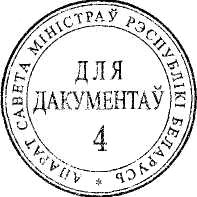 Премьер-министрРеспублики Беларусь						                   Р.Головченко05УТВЕРЖДЕНОПостановление Совета МинистровРеспублики Беларусь29.01.2021   № 57ГОСУДАРСТВЕННАЯ ПРОГРАММА ”Образование и молодежная политика“ на 2021 – 2025 годы ГЛАВА 1ОБЩИЕ ПОЛОЖЕНИЯГосударственная программа подготовлена на основании Кодекса Республики Беларусь об образовании, Закона Республики Беларусь от 7 декабря . № 65-З ”Об основах государственной молодежной политики“. Реализация Государственной программы направлена на достижение приоритетов, определенных Программой социально-экономического развития Республики Беларусь на 2021 – 2025 годы.В Государственной программе определены основные направления деятельности республиканских органов государственного управления и иных государственных организаций, подчиненных Правительству Республики Беларусь, государственных органов, непосредственно подчиненных (подотчетных) Президенту Республики Беларусь, облисполкомов и Минского горисполкома по реализации государственной политики в области образования и молодежной политики.Стабильное финансирование сферы образования, последовательное укрепление ее кадрового потенциала и материальной базы позволили Республике Беларусь реализовать меры, направленные на развитие образовательных услуг и выполнение социальных стандартов в сфере образования, тем самым обеспечить высокую эффективность Государственной программы ”Образование и молодежная политика“ на 2016 – 2020 годы, утвержденной постановлением Совета Министров Республики Беларусь от 28 марта . № 250.В результате принятых мер в течение четырех последних лет Республика Беларусь стабильно входит в группу 30 наиболее развитых стран мира по показателям в сфере образования согласно Отчету ПРООН о человеческом развитии – 2019. По показателю ”Ожидаемая продолжительность обучения“ Беларусь имеет значение 15,4 года и занимает 27-е место среди 189 стран, по показателю ”Средняя продолжительность обучения“ – 12,3 года и 10-е место. Согласно результатам, полученным Всемирным банком в ходе расчета индекса человеческого капитала, Беларусь заняла 36-е место среди 174 стран мира. Индекс человеческого капитала для Беларуси – 70 процентов, при этом у девочек он составляет 73 процента, что существенно выше, чем у мальчиков – 67 процентов. Суммарный показатель индекса человеческого капитала по Беларуси выше, чем в среднем по Европе, Центральной Азии и странам с уровнем дохода выше среднего. Обучение в белорусской школе длится 13,8 года (считая 3 года в детском дошкольном учреждении за начальную школу). Согласно гармонизированным результатам тестов школьники набирают 488 баллов по шкале, где 625 – продвинутый уровень, а 300 – минимальный. При этом показатель для мальчиков – 486, а для девочек – 490. Реализация молодежной политики в 2016 – 2020 годах позволила обеспечить участие 85 процентов молодых людей в мероприятиях гражданско-патриотической направленности, охватить 80 процентов молодых людей профилактическими акциями и мероприятиями, вовлечь 71,6 тыс. человек в различные виды трудовой деятельности, 70 тыс. – в волонтерское движение, 85 тыс. – в деятельность молодежного самоуправления.Реализация комплекса мероприятий Государственной программы ”Образование и молодежная политика“ на 2016 – 2020 годы содействовала формированию у молодежи активной гражданской позиции и патриотизма, позитивного отношения к традиционным семейным ценностям и ответственному родительству, ценностного отношения к здоровью, профилактике негативных явлений в молодежной среде, повышению эффективности работы по профессиональной ориентации и организации занятости молодежи в свободное от учебы (основной работы) время, поддержке предпринимательской инициативы, развитию волонтерского и студотрядовского движения, вовлечению молодых людей в активную общественную деятельность. Проводилась работа по информационной, организационной, финансовой поддержке детских и молодежных общественных объединений. В настоящее время функционирует 418 детских и молодежных общественных объединений, охватывающих более 50 процентов учащейся и 25 процентов работающей молодежи. Обеспечен комплексный подход и тесное взаимодействие учреждений образования с заинтересованными общественными организациями и государственными структурами по формированию в молодежной среде здорового образа жизни.В неблагоприятной эпидемиологической обстановке, вызванной коронавирусом COVID-19, в 2019/2020 учебном году Министерством образования приняты необходимые меры по обеспечению проведения комплекса санитарно-противоэпидемических мероприятий, направленных на предупреждение распространения инфекции COVID-19 в учреждениях образования.Принципиальными преобразованиями к 2025 году в системе образования станут:непрерывное формирование умений, совершенствование современных навыков и компетенций, востребованных рынком труда на протяжении жизни;развитие функциональной грамотности и технического творчества обучающихся.Основным результатом реализации Государственной программы на среднесрочную перспективу будет повышение эффективности устойчивой и общедоступной качественной образовательной среды.В учреждениях высшего образования будет построена инновационная инфраструктура для внедрения и экспорта собственных научно-технических разработок, создана интегрированная образовательная, научно-исследовательская и предпринимательская среда.Особое внимание будет уделено решению учащимися, студентами и преподавателями вопросов инновационной и изобретательской деятельности, развитию у них компетенций и навыков, необходимых для ведения предпринимательской деятельности, реализации стартапов в бизнес-инкубаторах, командного выполнения высокотехнологичных проектов.Принимаемые меры по повышению привлекательности и конкурентоспособности системы образования Республики Беларусь в мировом образовательном пространстве позволят увеличить и диверсифицировать экспорт услуг в области образования.Реализация Государственной программы будет способствовать достижению Республикой Беларусь Целей устойчивого развития на период до 2030 года, содержащихся в резолюции генеральной Ассамблеи Организации Объединенных Наций от 25 сентября 2015 года № 70/1 (далее – Цели устойчивого развития).ГЛАВА 2ЦЕЛИ, ЗАДАЧИ И СТРУКТУРА ГОСУДАРСТВЕННОЙ ПРОГРАММЫЦелями Государственной программы являются:повышение конкурентоспособности доступного и качественного образования с учетом основных тенденций развития мирового образовательного пространства, отвечающих национальным интересам и потребностям инновационной экономики, принципам устойчивого развития страны;усиление профессионального потенциала молодежи и ее вовлечение в общественно полезную деятельность, поддержка детского творчества. Для оценки достижения целей Государственной программы используются следующие сводные целевые показатели:позиция Республики Беларусь в рейтинге стран по индексу человеческого развития (индексу уровня образования) – не ниже 30-й;доля молодежи, которая учится, работает и приобретает профессиональные навыки, от общей численности населения в возрасте 15 – 24 лет – не менее 94 процентов.Государственная программа включает 11 подпрограмм.Подпрограмма 1 ”Дошкольное образование“ (далее, если не указано иное, – подпрограмма 1) направлена на решение задачи по созданию условий для обеспечения доступности и качества дошкольного образования.Подпрограмма 2 ”Общее среднее образование“ (далее, если не указано иное, – подпрограмма 2) направлена на решение задачи по созданию условий для повышения качества общего среднего образования.Подпрограмма 3 ”Специальное образование“ (далее, если не указано иное, – подпрограмма 3) направлена на решение задачи по совершенствованию специальных условий в учреждениях специального образования для обеспечения качества и доступности получения образования лицами с особенностями психофизического развития с учетом их образовательных потребностей.Подпрограмма 4 ”Профессионально-техническое и среднее специальное образование“ (далее, если не указано иное, – подпрограмма 4) направлена на решение задачи по созданию условий для подготовки конкурентоспособных рабочих и специалистов.Подпрограмма 5 ”Высшее образование“ (далее, если не указано иное, – подпрограмма 5) направлена на решение следующих задач: создание условий для повышения качества и конкурентоспособности высшего образования, его совершенствования в соответствии с текущими перспективными требованиями национального рынка труда и мировыми тенденциями экономического и научно-технического развития;повышение экспортного потенциала высшего образования.Подпрограмма 6 ”Научно-ориентированное образование“ (далее, если не указано иное, – подпрограмма 6) направлена на решение задачи по обеспечению устойчивого развития и эффективного функционирования системы научно-ориентированного образования.Подпрограмма 7 ”Дополнительное образование взрослых“ (далее, если не указано иное, – подпрограмма 7) направлена на решение задачи по совершенствованию содержания дополнительного образования взрослых в соответствии с потребностями экономики.Подпрограмма 8 ”Подготовка кадров для ядерной энергетики“ (далее, если не указано иное, – подпрограмма 8) направлена на решение задачи по подготовке (переподготовке), повышению квалификации (проведению стажировок) специалистов в области ядерной энергетики.Подпрограмма 9 ”Дополнительное образование детей и молодежи, функционирование учреждений, специализирующихся на реализации программ воспитания“ (далее, если не указано иное, – подпрограмма 9) направлена на решение следующих задач: обеспечение доступности, качества и эффективности дополнительного образования детей и молодежи, ориентированного на развитие личностных мотиваций, предпочтений и возможностей к занятиям творчеством, трудом, искусством и спортом;обеспечение доступности, качества и эффективности детского отдыха и оздоровления, развитие инфраструктуры и обеспечение инновационного характера развития воспитательно-оздоровительных учреждений образования, НДЦ ”Зубренок“;совершенствование работы социально-педагогических учреждений с несовершеннолетними, находящимися в социально опасном положении, признанными нуждающимися в государственной защите, реализация гарантий по социальной защите детей-сирот и детей, оставшихся без попечения родителей;обеспечение исполнения решений, приговоров судов в отношении несовершеннолетних, нуждающихся в особых условиях воспитания;поддержка одаренных учащихся, развитие у них интереса к научной, научно-технической и инновационной деятельности, стремления к личностным научным достижениям в рамках деятельности учреждения образования ”Национальный детский технопарк“.Подпрограмма 10 ”Молодежная политика“ (далее, если не указано иное, – подпрограмма 10) направлена на решение следующих задач:создание условий для эффективной самореализации молодежи, формирования у молодежи через систему героико-патриотического и духовно-нравственного воспитания активной гражданской позиции, любви к Родине, гордости за ее прошлое и настоящее, ответственности за судьбу Беларуси;формирование ответственного поведения и ценностного отношения молодежи к собственному здоровью как условию личного благополучия и здоровья будущих поколений.Подпрограмма 11 ”Обеспечение функционирования системы образования“ (далее, если не указано иное, – подпрограмма 11) направлена на решение задачи по созданию условий для устойчивого функционирования организаций системы Министерства образования.Общий анализ текущего состояния сферы образования по каждой подпрограмме и прогноз дальнейшего развития включены в главы 6 – 15 Государственной программы. Сведения о сводных целевых показателях, характеризующих достижение целей Государственной программы, целевых показателях, характеризующих выполнение задач подпрограмм, и их значения представлены согласно приложению 1.Сведения о сопоставимости сводных целевых показателей, целевых показателей Государственной программы с индикаторами достижения Целей устойчивого развития представлены согласно приложению 2.Решение задач подпрограмм Государственной программы будет обеспечено путем реализации комплекса мероприятий согласно приложению 3, строительства и (или) реконструкции объектов капитальных вложений согласно приложению 4, закупки товаров согласно приложению 5.Ответственным заказчиком Государственной программы является Министерство образования.Заказчики Государственной программы – Министерство образования, Министерство архитектуры и строительства, Министерство здравоохранения, Министерство культуры, Министерство обороны, Министерство природных ресурсов и охраны окружающей среды, Министерство по чрезвычайным ситуациям, Министерство связи и информатизации, Министерство сельского хозяйства и продовольствия, Министерство спорта и туризма, Министерство транспорта и коммуникаций, Министерство труда и социальной защиты, Министерство финансов, Министерство экономики, Министерство энергетики, Государственный комитет по имуществу, Государственный комитет по науке и технологиям, Государственный комитет судебных экспертиз, Государственный пограничный комитет, Государственный таможенный комитет, Комитет государственной безопасности, Белорусский государственный концерн по производству и реализации товаров легкой промышленности, Управление делами Президента Республики Беларусь, Национальная академия наук Беларуси, Высшая аттестационная комиссия, Академия управления при Президенте Республики Беларусь, облисполкомы, Минский горисполком, ОАО ”АСБ Беларусбанк“. ГЛАВА 3 ФИНАНСОВОЕ ОБЕСПЕЧЕНИЕ ГОСУДАРСТВЕННОЙ ПРОГРАММЫФинансовое обеспечение реализации Государственной программы составляет 49 133 118 065 рублей, в том числе: средства республиканского бюджета – 7 083 411 008 рублей, из них средства на финансирование капитальных вложений – 967 423 224 рубля и государственная финансовая поддержка в виде возмещения расходов (возмещение процентов по кредитам банков) – 8 093 700 рублей; средства местных бюджетов – 37 869 060 477 рублей, из них средства на финансирование капитальных вложений – 1 921 224 768 рублей; собственные средства организаций (средства от приносящей доходы деятельности) – 3 439 163 318 рублей; кредитные ресурсы – 741 483 262 рубля, в том числе кредиты (займы) международных финансовых организаций (средства займа Всемирного банка) – 550 593 262 рубля и кредиты банков Республики Беларусь – 190 890 000 рублей.Объемы финансирования реализации Государственной программы по годам составляют:2021 год – 9 182 464 125 рублей, в том числе средства республиканского бюджета – 1 354 127 249 рублей, из них средства на финансирование капитальных вложений – 239 786 056 рублей и государственная финансовая поддержка в виде возмещения расходов (возмещение процентов по кредитам банков) – 153 000 рублей; средства местных бюджетов – 7 088 456 731 рубль, из них средства на финансирование капитальных вложений – 624 390 300 рублей; собственные средства организаций (средства от приносящей доходы деятельности) – 627 791 404 рубля; кредитные ресурсы – 112 088 741 рубль, в том числе кредиты (займы) международных финансовых организаций (средства займа Всемирного банка) – 90 688 741 рубль и кредиты банков Республики Беларусь – 21 400 000 рублей;2022 год – 9 695 118 556 рублей, в том числе средства республиканского бюджета – 1 416 851 013 рублей, из них средства на финансирование капитальных вложений – 248 597 056 рублей и государственная финансовая поддержка в виде возмещения расходов (возмещение процентов по кредитам банков) – 1 009 800 рублей; средства местных бюджетов – 7 440 509 869 рублей, из них средства на финансирование капитальных вложений – 534 351 050 рублей; собственные средства организаций (средства от приносящей доходы деятельности) – 656 849 454 рубля; кредитные ресурсы – 180 908 220 рублей, в том числе кредиты (займы) международных финансовых организаций (средства займа Всемирного банка) – 131 908 220 рублей и кредиты банков Республики Беларусь – 49 000 000 рублей;2023 год – 9 963 678 625 рублей, в том числе средства республиканского бюджета – 1 453 912 829 рублей, из них средства на финансирование капитальных вложений – 231 640 204 рубля и государственная финансовая поддержка в виде возмещения расходов (возмещение процентов по кредитам банков) – 2 310 300 рублей; средства местных бюджетов – 7 551 533 542 рубля, из них средства на финансирование капитальных вложений – 337 580 946 рублей; собственные средства организаций (средства от приносящей доходы деятельности) – 686 434 547 рублей; кредитные ресурсы – 271 797 707 рублей, в том числе кредиты (займы) международных финансовых организаций (средства займа Всемирного банка) – 199 107 707 рублей и кредиты банков Республики Беларусь – 72 690 000 рублей;2024 год – 10 073 502 626 рублей, в том числе средства республиканского бюджета – 1 445 596 060 рублей, из них средства на финансирование капитальных вложений – 168 713 908 рублей и государственная финансовая поддержка в виде возмещения расходов (возмещение процентов по кредитам банков) – 2 310 300 рублей; средства местных бюджетов – 7 753 599 520 рублей, из них средства на финансирование капитальных вложений – 256 697 472 рубля; собственные средства организаций (средства от приносящей доходы деятельности) – 717 729 858 рублей; кредитные ресурсы – 156 577 188 рублей, в том числе кредиты (займы) международных финансовых организаций (средства займа Всемирного банка) – 108 777 188 рублей и кредиты банков Республики Беларусь – 47 800 000 рублей;2025 год – 10 218 354 133 рубля, в том числе средства республиканского бюджета – 1 412 923 857 рублей, из них средства на финансирование капитальных вложений – 78 686 000 рублей и государственная финансовая поддержка в виде возмещения расходов (возмещение процентов по кредитам банков) – 2 310 300 рублей; средства местных бюджетов – 8 034 960 815 рублей, из них средства на финансирование капитальных вложений – 168 205 000 рублей; собственные средства организаций (средства от приносящей доходы деятельности) – 750 358 055 рублей; кредитные ресурсы – 20 111 406 рублей, в том числе кредиты (займы) международных финансовых организаций (средства займа Всемирного банка) – 20 111 406 рублей.Объемы и источники финансирования комплекса мероприятий Государственной программы устанавливаются согласно приложению 6.Финансирование Государственной программы будет ежегодно уточняться в соответствии с законом о республиканском бюджете на очередной финансовый год и решениями местных Советов депутатов.Объемы средств республиканского централизованного инновационного фонда будут ежегодно уточняться в соответствии с законодательством.Объемы средств республиканского, местных бюджетов и иных источников на финансирование капитальных вложений уточняются в порядке, установленном законодательством.ГЛАВА 4ОСНОВНЫЕ РИСКИ ПРИ ВЫПОЛНЕНИИ ГОСУДАСТВЕННОЙ ПРОГРАММЫ. МЕХАНИЗМЫ УПРАВЛЕНИЯ РИСКАМИ Достижение поставленных в Государственной программе целей, решение задач подпрограмм может быть осложнено различными рисками, что обусловливает необходимость их прогнозирования и своевременного принятия мер по их минимизации.К основным рискам, которые могут возникнуть при реализации Государственной программы, относятся: макроэкономические и финансовые риски (ухудшение внутренней и внешней экономической конъюнктуры, снижение доходов населения, рост инфляции, недостаточный объем финансирования запланированных мероприятий и другие); правовые риски, обусловленные изменением законодательства, продолжительностью процесса формирования нормативной правовой базы, необходимой для эффективной реализации Государственной программы, что может привести к увеличению сроков реализации мероприятий Государственной программы или изменению условий их выполнения;административные риски, связанные с неэффективным управлением реализацией Государственной программы, низкой эффективностью взаимодействия заинтересованных сторон, что может повлечь нарушение планируемых сроков реализации мероприятий, недостижение запланированных результатов;риски, связанные с региональными особенностями, обусловленные различием в финансово-экономических возможностях областей и районов страны, что может привести к различной степени эффективности и результативности реализации Государственной программы;риски, связанные с неблагополучной эпидемиологической ситуацией, в результате которой устанавливаются ограничения по проведению мероприятий, осуществляется частичная либо полная остановка работы учреждений образования.Влияние указанных рисков может привести:к снижению доступности для населения качественных услуг образования;к невозможности осуществления подготовки квалифицированных конкурентоспособных рабочих и специалистов в соответствии с потребностью экономики и социальной сферы;к невозможности интеграции между производством, наукой и системами профессионально-технического, среднего специального и высшего образования; к ослаблению кадрового потенциала учреждений образования; к возникновению проблем в расширении экспорта образовательных услуг за счет привлечения на обучение граждан иностранных государств.В целях минимизации воздействия названных рисков при реализации Государственной программы предусмотрены следующие механизмы управления ими:комплексное решение задач государственной политики в сфере образования и молодежной политики с участием всех основных субъектов образовательной деятельности;обеспечение своевременной разработки (принятия) нормативных правовых актов с привлечением заинтересованных, включение в Государственную программу мероприятий, расходные обязательства по финансированию которых предусмотрены законодательными актами;ежегодное уточнение объемов финансовых средств, предусмотренных на реализацию мероприятий Государственной программы, с учетом изменений макроэкономических показателей, определение приоритетов для первоочередного финансирования;обеспечение инновационного развития сферы образования и молодежной политики, использование современных управленческих, информационных и иных технологий в деятельности учреждений образования;вариативность подходов к реализации отдельных мероприятий Государственной программы;адаптация мероприятий Государственной программы к изменяющимся социально-экономическим условиям;направление внебюджетных (собственных) средств учреждений образования на выполнение мероприятий Государственной программы;организация эффективной системы управления реализацией подпрограмм, повышение межведомственного взаимодействия заказчиков Государственной программы, оперативное реагирование на выявляемые недостатки при осуществлении управления и мониторинга, своевременная корректировка комплексов мероприятий.ГЛАВА 5МЕТОДИКА ОЦЕНКИ ЭФФЕКТИВНОСТИ РЕАЛИЗАЦИИ ГОСУДАРСТВЕННОЙ ПРОГРАММЫОценка эффективности реализации Государственной программы проводится в целях определения ее вклада в повышение качества и доступности образования, в развитие потенциала молодежи и ее вовлечение в общественно полезную деятельность, а также для обеспечения оперативной информации о ходе и промежуточных результатах выполнения мероприятий Государственной программы.Результаты оценки эффективности используются для корректировки Государственной программы.Оценка эффективности реализации Государственной программы проводится на основе расчета степени достижения плановых значений сводных целевых и целевых показателей с учетом запланированных на реализацию Государственной программы и освоенных объемов финансовых средств.Оценка эффективности реализации Государственной программы осуществляется в восемь этапов.На первом этапе оценивается степень достижения планового значения целевого показателя по формуле,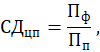 где СДцп – степень достижения планового значения целевого показателя;Пф – значение целевого показателя, фактически достигнутое на конец отчетного периода;Пп – плановое значение целевого показателя.На втором этапе определяется результативность подпрограммы по формуле,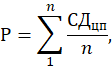 где Р – результативность подпрограммы;СДцп – степень достижения планового значения целевого показателя;n – количество целевых показателей.Если значение Р больше 1, то при расчете результативности подпрограммы оно принимается равным 1.На третьем этапе рассчитывается оценка степени выполнения мероприятий как среднее арифметическое значений степени выполнения всех мероприятий (по задачам и подпрограммам) по формулеСM= , 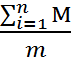 где СM – степень выполнения мероприятий;M – степень реализации мероприятий подпрограммы;m – количество мероприятий в рамках задачи (подпрограммы);n – количество целевых показателей.Если мероприятие направлено на достижение качественного результата (например, приобретение и поставка оборудования, подготовка и выпуск учебных изданий, учебно-программной документации образовательных программ, учебно-методической документации, строительство, реконструкция учреждений дошкольного образования) и является выполненным в течение отчетного периода, то степень выполнения мероприятия составляет 100 процентов и при ее расчете используется значение ”1“. Если мероприятие является не выполненным в отчетный период, при этом оно выполнено в период подготовки годового отчета о результатах реализации Государственной программы, то степень выполнения мероприятия оценивается в 90 процентов и при ее расчете используется значение ”0,9“. В иных случаях степень выполнения мероприятия указывается в соответствии с долей выполненных работ к запланированному объему и при расчете степени реализации такого мероприятия используется соответствующий коэффициент (числовое значение указанной степени делится на 100).На четвертом этапе определяется степень решения задач (задачи) подпрограммы по формулегде СЗ – степень решения задач (задачи) подпрограммы;Р – результативность подпрограммы;СM – степень выполнения мероприятий.Если значение СЗ больше 1, то при расчете степени решения задач подпрограммы оно принимается равным 1.На пятом этапе рассчитывается степень соответствия фактического объема финансирования подпрограммы плановому объему финансирования в отчетном периоде по формуле ,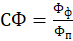 где СФ – степень соответствия фактического объема финансирования подпрограммы плановому объему финансирования в отчетном периоде;Фф – фактический объем финансирования подпрограммы в отчетном периоде;Фп – плановый объем финансирования подпрограммы в отчетном периоде.На шестом этапе оценивается эффективность реализации подпрограммы по формулегде Эп – эффективность реализации подпрограммы;СЗп – степень решения задач  (задачи) подпрограммы;СФп – степень соответствия фактического объема финансирования подпрограммы плановому объему финансирования в отчетном периоде.Эффективность реализации подпрограммы признается:высокой, если значение Эп составляет не менее 0,9;средней, если значение Эп составляет не менее 0,8;удовлетворительной, если значение Эп составляет не менее 0,7;неудовлетворительной – в остальных случаях.Подпрограмма может быть признана высокоэффективной, если: плановые значения каждого целевого показателя, установленного по регионам, выполнены не менее чем на 90 процентов;в полном объеме выполнено не менее 90 процентов мероприятий подпрограммы, запланированных на отчетный период.На седьмом этапе определяется степень достижения целей Государственной программы по формуле,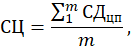 где СЦ – степень достижения целей Государственной программы;СДцп – степень достижения планового значения сводного целевого показателя;m – количество сводных целевых показателей.Если значение СЦ больше 1, то при расчете степени достижения целей Государственной программы оно принимается равным 1.На восьмом этапе осуществляется оценка эффективности реализации Государственной программы по формуле,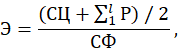 где Э – эффективность реализации Государственной программы;СЦ – степень достижения целей Государственной программы;Р – результативность подпрограммы;СФ – степень соответствия фактического объема финансирования Государственной программы плановому объему финансирования в отчетном периоде;l – количество подпрограмм.Эффективность реализации Государственной программы признается:высокой, если значение Э составляет не менее 0,9;средней, если значение Э составляет не менее 0,8;удовлетворительной, если значение Э составляет не менее 0,7;неудовлетворительной – в остальных случаях.Государственная программа может быть признана высокоэффективной при условии, если:все сводные целевые показатели программы достигли плановых значений;плановые значения сводных целевых показателей, установленных по регионам, выполнены всеми регионами.В случае, если эффективность хотя бы одной из подпрограмм является неудовлетворительной и (или) более трех подпрограмм – удовлетворительной, Государственная программа не может быть признана высокоэффективной.При проведении оценки эффективности реализации Государственной программы с нарастающим итогом осуществляется анализ выполнения сводных целевых и целевых показателей за ряд лет, в течение которых реализовывалась Государственная программа. Для оценки степени достижения показателей, отражающих результат предпринятых мер за весь анализируемый период, сопоставляются фактическое и плановое значения показателя за последний год анализируемого периода. При оценке степени достижения показателей, характеризующих результативность каждого календарного года, сопоставляются фактическое и плановое значения среднего арифметического значения показателей за весь анализируемый период.При оценке степени соответствия фактического объема финансирования Государственной программы (подпрограммы) запланированному с нарастающим итогом сопоставляются суммарные значения фактического и планового объемов финансирования Государственной программы (подпрограммы) каждого года анализируемого периода соответственно.ГЛАВА 6ПОДПРОГРАММА 1 ”ДОШКОЛЬНОЕ ОБРАЗОВАНИЕ“В республике функционирует 3799 учреждений образования, реализующих образовательную программу дошкольного образования, в том числе 2950 учреждений дошкольного образования (далее – УДО), государственной и частной форм собственности с разным режимом работы (от 2 до 7 часов, 10,5 часа, 12 часов, 24 часа). За последние пять лет более чем на 26 тыс. человек выросла численность детей, посещающих УДО (в 2016 году – 418,1 тыс. человек, в 2019 году – 424,1 тыс. человек).С учетом потребностей родителей и в целях обеспечения доступности дошкольного образования развивается многофункциональная сеть УДО:осуществляется строительство УДО. В 2016 – 2020 годах введено в эксплуатацию 72 УДО на 14 365 мест, в том числе в 2020 году – 25 УДО на 4810 мест;создаются группы кратковременного пребывания (от 2 до 7 часов) – адаптационные, прогулочные и вечерние группы, группы выходного дня, семейные детские сады, ”материнские школы“, по подготовке к школе и другие. В 2020/2021 учебном году обучение и воспитание 41 228 воспитанников осуществляется в 5035 таких группах;функционируют учреждения образования частной формы собственности, реализующие образовательную программу дошкольного образования. В 2020 году 356 детей дошкольного возраста посещали 14 таких учреждений образования.За счет этих и иных мер (перепрофилирование помещений и открытие дополнительных помещений в учреждениях образования, вывод первых классов из УДО, реконструкция имеющихся площадей, возобновление функционирования групповых помещений, ранее сдававшихся в аренду или использовавшихся под кабинеты педагогов-психологов, учителей-дефектологов, для оказания платных образовательных услуг и другое) в 2016 – 2020 годах в УДО создано 40 481 место для детей раннего и дошкольного возраста.Одним из приоритетов системы дошкольного образования остается оптимизация образовательного процесса в УДО. Качество процесса обучения и воспитания в УДО обеспечивают 57,5 тыс. педагогических работников, из них с высшим образованием – 65,1 процента, с образованием по направлению ”Педагогика детства“ – 55,5 процента.Обновлено содержание дошкольного образования. В 2019 году утверждены образовательный стандарт дошкольного образования (постановление Министерства образования Республики Беларусь от 15  августа 2019 г. № 137) и учебно-программная документация образовательной программы дошкольного образования – учебная программа дошкольного образования (постановление Министерства образования Республики Беларусь от 15 августа . № 138) и типовой учебный план дошкольного образования (постановление Министерства образования Республики Беларусь от 15 августа . № 139). На основе результатов фундаментальных и прикладных научных исследований осуществляется научно-методическое обеспечение дошкольного образования. Ежегодно для УДО выпускаются учебные издания, официально утвержденные либо допущенные в качестве соответствующего вида учебного издания Министерством образования, научно-методическим учреждением ”Национальный институт образования“. Для укрепления и обновления материально-технической базы осуществляются оснащение УДО средствами обучения, необходимыми для реализации образовательной программы дошкольного образования, приобретение компьютерной техники, закупка программных продуктов, внедрение автоматизированной системы по учету и контролю за качеством питания, предоставляемого воспитанникам УДО, приобретение оборудования, в том числе технологического, и другое.Благодаря принятым мерам оснащенность УДО средствами обучения в 2020 году увеличилась до 86,4 процента.Вместе с тем в настоящее время на уровне дошкольного образования остается нерешенным ряд проблем:нуждаются в определении в УДО по месту жительства (не предоставлено место при первом обращении в местные исполнительные и распорядительные органы) около 6,3 тыс. детей дошкольного возраста, в том числе в Брестской области – 1,3 тыс. детей, в Минской области – около 5 тыс. детей;более чем на 40 процентов превышена наполняемость в 218 УДО (5,7 процента от общего количества);существует необходимость дальнейшей модернизации и обновления материально-технической базы УДО. Только в 569 УДО (14,9 процента) имеются бассейны, менее половины УДО (47,9 процента) оснащены системами видеонаблюдения, на все УДО республики приходится 146 компьютерных классов и 245 интерактивных досок.Дальнейшее развитие системы дошкольного образования будет осуществляться в рамках реализации подпрограммы 1. Ключевыми направлениями системы дошкольного образования, которые позволят решить предусмотренную подпрограммой 1 задачу, являются:развитие гибкой, конкурентоспособной, многофункциональной сети УДО, отвечающей разнообразным запросам законных представителей детей раннего и дошкольного возраста разных социальных групп и слоев населения;обновление материально-технической базы УДО, в том числе оборудования, средств обучения, необходимых для реализации образовательной программы дошкольного образования;повышение профессиональной компетентности педагогических работников.Заказчики подпрограммы 1 – Министерство образования, Национальная академия наук Беларуси, облисполкомы, Минский горисполком.Ожидаемыми результатами реализации подпрограммы 1 в 2021 – 2025 годах станут: повышение качества дошкольного образования; увеличение доли детей от 1 года до 6 лет, получающих дошкольное образование, до 85 процентов. ГЛАВА 7ПОДПРОГРАММА 2 ”ОБЩЕЕ СРЕДНЕЕ ОБРАЗОВАНИЕ“В 2020/2021 учебном году в республике функционирует 3009 учреждений общего среднего образования (без учета учреждений специального образования), в том числе 16 – в системе иных министерств, 20 частных учреждений. В учреждениях общего среднего образования (далее – УОСО) обучаются 1057,98 тыс. учащихся, в том числе в УОСО Министерства образования – 1051,81 тыс. учащихся, УОСО иных министерств – 4 тыс. учащихся, частных УОСО – 2,2 тыс. учащихся.Образовательный процесс в УОСО обеспечивают 111,4 тыс. педагогических работников. Доля учителей УОСО, имеющих первую и высшую квалификационные категории, составляет 73,7 процента, квалификационную категорию ”учитель-методист“ – 0,3 процента.Созданы равные возможности для изучения на повышенном уровне отдельных учебных предметов начиная с VIII класса учащимися всех видов УОСО.В X – XI классах введено профильное обучение, которое имеет профессиональную направленность. Функционируют классы педагогической, аграрной, спортивно-педагогической, военно-патриотической направленности. Разработан механизм проведения конкурсного приема в профильные классы.Сохранена возможность функционирования базовых классов на III ступени общего среднего образования, для учащихся которых организована профессиональная подготовка в рамках трудового обучения более чем по 100 профессиям. Начиная с 2015/2016 учебного года осуществляется обновление содержания общего среднего образования. В 2019/2020 учебном году завершен переход на обновленное содержание образования на II ступени общего среднего образования. Переход на новые программы полностью завершится в 2021/2022 учебном году.В соответствии с новыми учебными программами на конкурсной основе разработаны и изданы учебные пособия, отличительными особенностями которых являются доступное изложение учебного материала, практикоориентированность, использование разных форм предъявления информации (текст, таблицы, схемы и другое), заданий и упражнений с белорусским контекстом, современный дизайн, наличие ссылок на другие компоненты учебно-методического комплекса по учебному предмету. Электронные версии учебных пособий размещены в свободном доступе на национальном образовательном портале. Все учебники издаются на двух государственных языках Республики Беларусь.Для укрепления и обновления материально-технической базы УОСО осуществлена централизованная поставка учебного оборудования и средств обучения для кабинетов физики, химии, биологии, а также интерактивных сенсорных систем (панелей). Всего в 2016 – 2020 годах поставлены учебное оборудование в 31 кабинет физики, 611 – химии, 210 – биологии, 2902 интерактивные сенсорные системы (мультиборды). Проведена работа по оснащению УОСО спортивным инвентарем и оборудованием. Актуализированы перечень и нормы обеспечения спортивным инвентарем и оборудованием для организации физического воспитания обучающихся. В перечень спортивного инвентаря включены тренажеры, которые могут использоваться во время учебных занятий по учебному предмету ”Физическая культура и здоровье“, что позволяет приобретать их за счет средств республиканского и местных бюджетов (постановление Министерства образования Республики Беларусь от 14 июля . № 105). Средний республиканский показатель обеспеченности спортивным инвентарем и оборудованием в УОСО на 30 декабря . составил 94,6 процента. В 2018 году Республика Беларусь впервые приняла участие в международном исследовании PISA, по результатам которого заняла место в первой половине общемирового рейтинга среди 79 стран: по читательской грамотности – 36-е место, по математической грамотности – 38-е, по естественнонаучной грамотности – 37-е место.Вместе с тем на уровне общего среднего образования сохраняются определенные проблемы. Так, одним из показателей качества образования, изучаемых при проведении исследования PISA, является функциональная грамотность учащихся. Учащиеся, получившие обязательное базовое образование, должны обладать знаниями и умениями, необходимыми для успешной социализации в обществе. Исследования показывают, что необходимо уделить дополнительное внимание развитию у учащихся компетенций, составляющих функциональную грамотность.Развитие системы общего среднего образования в 2021 – 2025 годах будет осуществляться в рамках реализации подпрограммы 2.Ключевыми направлениями развития системы общего среднего образования, которые позволят решить задачу, предусмотренную подпрограммой 2, станут:повышение квалификационного уровня учителей; использование в образовательном процессе современных средств обучения и учебного оборудования, информационно-коммуникационных технологий; ежегодное проведение мониторинга качества общего среднего образования; совершенствование национальной системы оценки качества общего среднего образования;формирование функциональной грамотности и готовности выпускников к профессиональному самоопределению.Заказчики подпрограммы 2 – Министерство образования, Министерство культуры, Министерство спорта и туризма, Министерство обороны, Министерство по чрезвычайным ситуациям, Государственный комитет по имуществу, облисполкомы, Минский горисполком.Ожидаемым результатом реализации подпрограммы 2 станет повышение качества общего среднего образования. Показатели достижения результата:создание эффективной среды обучения;доля УОСО, в которые будут поставлены современные средства обучения и учебное оборудование для учебных кабинетов, – 80 процентов. ГЛАВА 8ПОДПРОГРАММА 3 ”СПЕЦИАЛЬНОЕ ОБРАЗОВАНИЕ“В республике реализуется социально ориентированная государственная политика в сфере образования лиц с особенностями психофизического развития (далее – ОПФР), в том числе инвалидов. Возможность получения специального образования обеспечивается всем детям, независимо от вида и степени выраженности имеющихся нарушений. Специальное образование направлено на подготовку лиц с ОПФР к трудовой деятельности, семейной жизни, их социализацию и интеграцию в общество, что не только повышает качество их жизни, но и содействует достижению социальной справедливости и социальной стабильности в обществе.Наблюдается тенденция к ежегодному увеличению количества детей с ОПФР, состоящих на учете в республиканском банке данных. На 15 сентября 2020 г. нуждались в получении специального образования, коррекционно-педагогической помощи 170,5 тыс. человек, в том числе 14,2 тыс. лиц с инвалидностью (в 2019 году – 166,2 тыс., в 2018 году – 161,7 тыс.). Доля детей с ОПФР, охваченных специальным образованием и коррекционно-педагогической помощью, возросла с 99,6 процента в 2015/2016 учебном году до 99,9 процента в 2019/2020 учебном году.В настоящее время функционирует 236 учреждений специального образования:141 центр коррекционно-развивающего обучения и реабилитации;47 специальных дошкольных учреждений;24 специальные общеобразовательные школы (специальные общеобразовательные школы-интернаты);24 вспомогательные школы (вспомогательные школы-интернаты).Целенаправленная работа по деинституционализации детей с ОПФР существенно изменила сеть специальных школ и школ-интернатов. За последние 20 лет количество специальных школ и школ-интернатов сократилось на 49,5 процента (в  – 95, в 2020 году – 48).Вместе с тем в учреждениях специального образования концентрируются материальные, методические и иные ресурсы для работы с лицами с ОПФР, что в контексте реализации инклюзивных подходов в образовании позволяет рассматривать их в качестве ресурсных центров инклюзивного образования.Для максимального сокращения разрыва между моментом определения первичного нарушения и началом целенаправленного обучения и воспитания ребенка с ОПФР в возрасте до 3 лет создана система ранней комплексной помощи, которая оказывается при тесном взаимодействии центров коррекционно-развивающего обучения и реабилитации с организациями здравоохранения. В 2019 году раннюю комплексную помощь получали 1507 детей в 138 кабинетах ранней комплексной помощи на базе центров коррекционно-развивающего обучения и реабилитации. Охват детей ранней комплексной помощью составил 99,6 процента (в 2017 и 2018 годах – 99,2 процента). В республике широко развита сеть учреждений образования, реализующих интегрированное обучение и воспитание, которое рассматривается как этап, предваряющий инклюзивное образование и способствующий его успешному осуществлению. В УДО функционируют 1769 специальных групп и 1515 групп интегрированного обучения и воспитания, в УОСО – 165 специальных классов и 4951 класс интегрированного обучения и воспитания. Повышение доступности и качества образования для лиц с ОПФР осуществляется путем создания специальных условий, в том числе разработки научно-методического обеспечения специального образования, использования специальных средств обучения, технических средств социальной реабилитации, информационно-коммуникационных технологий, а также создания адаптивной образовательной среды.В 2016 – 2020 годах обновлено содержание учебно-методического обеспечения специального образования: выпущено 224 наименования учебных и учебно-методических пособий, в том числе 64 учебных пособия рельефно-точечным шрифтом по системе Брайля.В 2019/2020 учебном году для более чем 1,5 тыс. детей-инвалидов организован подвоз в учреждения образования с использованием 90  единиц специально оборудованного транспорта. При организации образовательного процесса для детей с аутистическими нарушениями, нарушениями функций опорно-двигательного аппарата, незрячих обучающихся обеспечивается при необходимости их персональное сопровождение в индивидуальной и групповой форме. Персональное сопровождение организовано для 1,1 тыс. обучающихся. Введено 743,29 ставки воспитателей дошкольного образования, воспитателей и помощников воспитателей.В 2020 году безбарьерная среда в системе образования создана на 3405 объектах УДО, УОСО, учреждений специального, профессионально-технического образования, что составило в среднем 69,1 процента от общего количества перечисленных типов учреждений образования.Вместе с тем в системе специального образования остается ряд проблемных вопросов, решение которых должно проводиться по следующим направлениям:активизация работы по созданию специальных условий для получения образования лицами с ОПФР в учреждениях специального образования, в том числе приобретению и обновлению специального оборудования для лиц с нарушениями слуха и зрения, специально оборудованного транспорта для организации подвоза лиц с инвалидностью, спортивного инвентаря и оборудования;совершенствование ресурсного обеспечения учебных кабинетов физики, химии, биологии, информатики, трудового обучения в специальных общеобразовательных и вспомогательных школах (вспомогательных школах-интернатах), кабинетов ранней комплексной помощи и психолого-медико-педагогических комиссий в центрах коррекционно-развивающего обучения и реабилитации.На развитие системы специального образования в 2021 – 2025 годах направлена реализация подпрограммы 3.Ключевыми направлениями развития системы специального образования, которые позволят решить предусмотренную подпрограммой 3 задачу, станут:обеспечение функционирования учреждений специального образования;приобретение и обновление специального оборудования, специализированных средств обучения, спортивного инвентаря и оборудования, программного обеспечения, специально оборудованного транспорта для лиц с ОПФР;приобретение средств обучения и учебного оборудования для учебных кабинетов информатики, физики, химии, биологии, трудового обучения специальных общеобразовательных школ (специальных общеобразовательных школ-интернатов) и вспомогательных школ (вспомогательных школ-интернатов);совершенствование ресурсного обеспечения кабинетов психолого-медико-педагогических комиссий, ранней комплексной помощи в центрах коррекционно-развивающего обучения и реабилитации;развитие сети ресурсных центров в учреждениях специального образования.Заказчики подпрограммы 3 – облисполкомы, Минский горисполком.Ожидаемые результаты реализации подпрограммы 3:ресурсное обеспечение учреждений специального образования;увеличение доли учреждений специального образования, в которые приобретено специальное оборудование, специализированные средства обучения, спортивный инвентарь и оборудование для получения образования лицами с ОПФР с учетом их образовательных потребностей.ГЛАВА 9ПОДПРОГРАММА 4 ”ПРОФЕССИОНАЛЬНО-ТЕХНИЧЕСКОЕ И СРЕДНЕЕ СПЕЦИАЛЬНОЕ ОБРАЗОВАНИЕ“В системе профессионально-технического и среднего специального образования в 2016 – 2020 годах решались задачи по повышению качества подготовки квалифицированных рабочих, служащих и специалистов с профессионально-техническим и средним специальным образованием, по приведению объемов и структуры подготовки рабочих, служащих и специалистов в учреждениях профессионально-технического образования (далее – УПТО) и учреждениях среднего специального образования (далее – УССО) в соответствие с потребностями экономики, развитием ее высокотехнологичных отраслей, оптимизации сети учреждений образования.В ходе оптимизации региональной сети учебных заведений количество УПТО за последние 5 лет сократилось на 30 единиц (в 2016 году – 206, в 2020 году – 176), а количество УССО – на 8 единиц (в 2016 году – 219, в 2020 году – 211), что позволило значительно сэкономить бюджетные средства. Для наукоемких, высокотехнологичных производств подготовлено 63,4 тыс. рабочих с повышенным уровнем квалификации (4-й разряд и выше), в том числе в  – 16,2 тыс., что составило 58 процентов от общего выпуска. Увеличено количество обеспеченных первым рабочим местом выпускников учреждений образования из числа подлежащих распределению (направлению на работу). В 2020 году из числа подлежавших распределению (направлению на работу) место работы получили 99,4 процента выпускников УССО (в 2016 году – 95,6 процента), 99,8 процента выпускников УПТО (в 2016 году – 97 процентов).В республике созданы условия для тесного сотрудничества заказчиков кадров с системой профессионального образования. Представители системы образования входят в состав 14 секторальных советов, участвуют в разработке секторальных рамок квалификаций, профессиональных стандартов. При Министерстве образования создан Секторальный совет квалификаций в системе образования. Одним из эффективных инструментов развития системы подготовки кадров стало проведение республиканских конкурсов, участие в международных конкурсах по стандартам ”WorldSkills“.В рамках повышения качества подготовки кадров и совершенствования научно-методического обеспечения образовательных программ обновлены образовательные стандарты по 42 специальностям профессионально-технического образования и 146 специальности среднего специального образования, осуществлен выпуск 340 наименований учебных изданий (учебников, учебных пособий, пособий, учебно-методических пособий).На базе УПТО и УССО функционирует 49 ресурсных центров по 9 секциям видов экономической деятельности.Для улучшения условий обучения и проживания учащихся проведен ремонт и модернизированы здания и сооружения УПТО и УССО.Значительно укрепилась материально-техническая база УПТО и УССО: приобретались учебно-производственное оборудование, компьютерные классы, техника, иное оборудование. Вместе с тем в системе профессионально-технического и среднего специального образования сохраняются отдельные проблемы, связанные с недостаточным обеспечением доступа обучающихся к высокотехнологичному оборудованию ввиду недостаточной оснащенности материально-технической базы УПТО и УССО.Развитие системы профессионально-технического и среднего специального образования в 2021 – 2025 годах будет осуществляться в рамках реализации подпрограммы 4. Предусмотренная подпрограммой 4 задача будет решаться по следующим ключевым направлениям деятельности: укрепление материально-технической базы УПТО и УССО, диверсификация и обновление содержания образовательных программ в соответствии с потребностями экономики;обеспечение широкого использования информационно-коммуникационных технологий в образовательном процессе.Заказчики подпрограммы 4 – Министерство образования, Министерство культуры, Министерство спорта и туризма, Министерство связи и информатизации, Министерство сельского хозяйства и продовольствия, Министерство транспорта и коммуникаций, Министерство энергетики, Белорусский государственный концерн по производству и реализации товаров легкой промышленности, облисполкомы, Минский горисполком.Ожидаемыми результатами реализации подпрограммы 4 станут:повышение качества подготовки кадров с профессионально-техническим и средним специальным образованием;обновление содержания образовательных программ;оснащение УПТО и УССО в соответствии с тенденциями развития техники и технологий.ГЛАВА 10ПОДПРОГРАММА 5 ”ВЫСШЕЕ ОБРАЗОВАНИЕ“Учреждения высшего образования (далее – УВО) обеспечивают подготовку по специальностям для всех видов экономической деятельности в соответствии с заявленной потребностью нанимателей. В соответствии с мировыми тенденциями создана двухступенчатая система высшего образования.В республике функционируют 42 государственных УВО, из них 32 университета, 9 академий, 1 институт. Государственные УВО находятся в подчинении 12 министерств и ведомств. Подготовку специалистов с высшим образованием также осуществляют 8 УВО частной формы собственности.УВО готовят специалистов по 15 профилям образования, включающим 384 специальности, 311 направлений специальностей и свыше 1000 специализаций высшего образования I ступени, а также 161 специальность магистратуры.В 2016 – 2020 годах подготовлено 332,6 тыс. специалистов с высшим образованием и 32,2 тыс. магистров, из них за счет средств республиканского бюджета – 134,2 тыс. специалистов с высшим образованием и 15,1 тыс. магистров.Востребованность выпускников УВО определяется показателями их распределения и трудоустройства, которые в последние годы остаются стабильно высокими (в 2018 и 2019 годах место работы получили 99,9 процента выпускников, подлежавших распределению (направлению на работу).Система специальностей и квалификаций высшего образования, которая представлена в Общегосударственном классификаторе Республики Беларусь ОКРБ 011-2009 ”Специальности и квалификации“, утвержденном постановлением Министерства образования Республики Беларусь от 2 июня 2009 г. № 36 (далее – ОКРБ 011-2009), приводится в соответствие с общегосударственным классификатором Республики Беларусь ОКРБ 005-2011 ”Виды экономической деятельности“, утвержденным постановлением Государственного комитета по стандартизации Республики Беларусь от 5 декабря . № 85, и Международной стандартной классификацией образования. Осуществляется аннулирование невостребованных экономикой специальностей, введение новых и укрупнение действующих специальностей (направлений специальностей, специализаций). Ведется постоянная работа по усилению практико-ориентированности подготовки специалистов с высшим образованием, совместно с организациями – заказчиками кадров совершенствуется содержание образования, обновляется учебно-программная документация. Образовательные стандарты разрабатываются на основе компетентностного подхода, преемственности содержания образования на различных уровнях (ступенях) основного образования, модульного принципа проектирования содержания образовательных программ. За 2016 – 2020 годы обновлены более 50 процентов образовательных стандартов. В 2019 году система высшего образования перешла на новую модель магистратуры – научно-ориентированную магистерскую подготовку по укрупненным специальностям (161 специальность). В целях обеспечения соответствия магистерской подготовки современным требованиям проведен пересмотр сроков и содержания подготовки в соответствии с потребностями заинтересованных организаций научно-инновационной сферы и системы образования, образовательные стандарты магистратуры пересмотрены на основе макета образовательного стандарта высшего образования II ступени (магистратуры). В типовые учебные планы включены новые дисциплины, увеличена аудиторная нагрузка.В организациях экономики и социальной сферы функционирует 1122 филиала кафедр УВО, из них в 2016 – 2020 годах открыто 345 кафедр. Для решения перспективных задач экономики в 11 УВО реализуется проект по созданию интегрированной образовательной, научно-исследовательской и предпринимательской среды ”Университет 3.0“, который направлен на развитие компетенций и навыков, необходимых для ведения инновационной, изобретательской и предпринимательской деятельности, создание инновационной инфраструктуры для коммерциализации результатов интеллектуальной деятельности.В 2020/2021 учебном году списочная численность профессорско-преподавательского состава УВО составила 19 671 человек, из которых имели ученую степень доктора наук 1223 человека (6,2 процента), кандидата наук – 7995 человек (40,6 процента), ученое звание профессора – 1016 человек (5,2 процента), доцента – 6978 человек (35,5 процента). Квалификация профессорско-преподавательского состава постоянно повышается.Модернизация современной системы высшего образования осуществляется с ориентацией на потребности инновационного развития экономики и социальной сферы, а также с учетом принятой в 2018 году стратегии совершенствования Национальной системы квалификаций Республики Беларусь, утвержденной постановлением Совета Министров Республики Беларусь от 24 октября . № 764. В целях повышения эффективности взаимодействия между системой высшего образования и рынком труда разработана Национальная рамка квалификаций высшего образования Республики Беларусь. Результативность проведенной работы по имплементации инструментов Европейского пространства высшего образования в национальную систему высшего образования позволила Республике Беларусь самостоятельно определять механизмы реализации принципов Болонского процесса, а также снять с повестки дня Наблюдательной группы по Болонскому процессу вопрос о внедрении инструментов Европейского пространства высшего образования в Республике Беларусь. Отдельный блок задач системы образования, в частности высшего образования, – реализация политики по развитию экспорта образовательных услуг. Численность иностранных обучающихся в УВО страны к началу 2019/2020 учебного года выросла на 2,8 процента по сравнению с 2015/2016 учебным годом.Укреплению доверия иностранных граждан способствует повышение позиций белорусских УВО в международных рейтингах, например в ”Webometricsnking of World Universities“ и ”International Colleges and Universities Rankings“. Традиционно самые высокие позиции занимает Белорусский государственный университет, а также учреждения образования ”Гродненский государственный университет имени Янки Купалы“, ”Белорусский государственный университет информатики и радиоэлектроники“.В 2016 – 2020 годах темп роста экспорта услуг в области высшего образования составил 115,1 процента (прогноз). Однако имеется ряд факторов, сдерживающих рост экспорта услуг в области высшего образования. Среди них: отсутствие у УВО финансовых возможностей для проведения более качественной и агрессивной рекламной кампании, участия в международных образовательных рейтингах, стимулирования ученых к публикационной деятельности; недостаточная материально-техническая база, особенно в части обеспечения благоприятных бытовых условий при размещении значительного количества иностранных обучающихся в общежитиях УВО; нехватка профессорско-преподавательского состава, подготовленного для работы с иностранными гражданами, в том числе для преподавания на иностранных языках.В 2021 – 2025 годах система высшего образования будет развиваться в рамках подпрограммы 5.Ключевыми направлениями деятельности, которые позволят решить задачи, предусмотренные подпрограммой 5, станут:системное обновление в соответствии с современными требованиями материально-технического оснащения образовательного процесса, в том числе для использования сетевых и дистанционных образовательных технологий;обновление содержания образовательных программ высшего образования с учетом мирового опыта, достижение баланса фундаментальности и практической направленности образовательных программ;интеграция УВО с организациями – заказчиками кадров научными организациями и бизнес-сообществом в рамках реализации проекта ”Университет 3.0“;привлечение иностранных граждан на обучение в белорусские учреждения образования. Заказчики подпрограммы 5 – Министерство образования, Министерство здравоохранения, Министерство культуры, Министерство обороны, Министерство по чрезвычайным ситуациям, Министерство связи и информатизации, Министерство сельского хозяйства и продовольствия, Министерство спорта и туризма, Министерство транспорта и коммуникаций, Государственный пограничный комитет, Государственный комитет по имуществу, Академия управления при Президенте Республики Беларусь, Национальная академия наук Беларуси, ОАО ”АСБ Беларусбанк“.Ожидаемыми результатами реализации подпрограммы 5 станут:соответствие содержания высшего образования актуальным и перспективным требованиям национального рынка труда;современная цифровая среда обучения и преподавания;формирование у обучающихся необходимых профессиональных компетенций;развитие инновационного потенциала УВО;повышение привлекательности и конкурентоспособности системы высшего образования Республики Беларусь в мировом образовательном пространстве и, как следствие, увеличение экспорта образовательных услуг.В целях развития экспорта услуг в области высшего образования Министерством образования будет продолжена последовательная работа по следующим ключевым направлениям:развитие нормативной правовой базы международного сотрудничества;продвижение бренда ”Образование в Беларуси“ на международном образовательном рынке через сеть белорусских дипломатических представительств, белорусских центров образования, науки и культуры за рубежом и других субъектов международной деятельности, действующих на территории иностранных государств;совершенствование механизма взаимодействия с иностранными выпускниками белорусских учреждений образования;расширение практики представления белорусского высшего образования на международных образовательных выставочных площадках;создание совместных образовательных структур на территории зарубежных стран и реализация совместных образовательных программ с иностранными учреждениями образования;совершенствование сайта studyinby.com.Будут приняты меры, обеспечивающие развитие инфраструктуры УВО, расширение практики преподавания на иностранных языках и в дистанционной форме, формирование новых предложений и форм услуг в области высшего образования, конкурентоспособных и востребованных на рынке образования.Принимаемые меры по повышению привлекательности и конкурентоспособности системы высшего образования Республики Беларусь в мировом образовательном пространстве также позволят увеличить экспорт услуг в области высшего образования на 5 процентов к 2025 году.При этом наращивание объемов экспорта услуг в области высшего образования связано с необходимостью сохранения высоких стандартов качества образования, поскольку снижение качества оказываемых услуг нивелирует ценность выдаваемых дипломов и нанесет непоправимый урон репутации белорусской системы образования.При неблагоприятных условиях социально-экономического развития, возникновении форс-мажорных ситуаций как в Республике Беларусь, так и за рубежом (погодных катаклизмов, пандемий, военных действий) возможны следующие риски: ужесточение конкурентной борьбы ведущих стран мира за рынки образовательных услуг;возникновение проблем в развитии системы поддержки экспорта услуг в области высшего образования;удорожание жизни в Беларуси, снижающее ее экономическую привлекательность как места обучения;сокращение количества платежеспособных иностранных граждан;увеличение миграционных рисков при работе по привлечению на обучение иностранных граждан из неблагонадежных стран.При этом опыт работы белорусских УВО по наращиванию экспорта услуг в области высшего образования показал, что рост числа иностранных студентов может привести к нарастанию социальной напряженности, возникновению конфликтов на почве межнациональной розни, расовой и религиозной вражды среди и в отношении иностранных студентов, совершению ими правонарушений и преступлений, снижению качества высшего образования.ГЛАВА 11ПОДПРОГРАММА 6 ”НАУЧНО-ОРИЕНТИРОВАННОЕ ОБРАЗОВАНИЕ“В последние годы в республике обеспечено стабильное развитие системы послевузовского образования:удельный вес приема в аспирантуру (адъюнктуру) по приоритетным специальностям научных работников высшей квалификации, необходимым для развития высокотехнологичных производств, относящихся к V и VI технологическим укладам экономики (далее – приоритетные специальности), увеличился с 15,4 процента в 2016 году до 47,8 процента в 2019 году;удельный вес приема в аспирантуру (адъюнктуру) для предприятий и организаций реального сектора экономики увеличился с 1,6 процента в 2016 году до 2,3 процента в 2019 году;удельный вес выпуска с защитой диссертации в пределах установленного срока обучения из аспирантуры (адъюнктуры) увеличился с 6,7 процента в 2016 году до 9,8 процента в 2019 году, из докторантуры – с 7,5 до 14,1 процента соответственно.В 2019 году подготовку научных работников высшей квалификации в аспирантуре осуществляли 122 организации (в 2016 году – 119), в докторантуре – 70 организаций (в 2016 году – 63).На начало 2020 года в аспирантуре (адъюнктуре) обучалось 5332 человека, из них за счет средств республиканского бюджета − 4162, в докторантуре − 616 человек, из них за счет средств республиканского бюджета – 592.В целом по стране в 2016 – 2019 годах общее количество обучающихся в аспирантуре (адъюнктуре) увеличилось на 4,7 процента, в докторантуре – на 42,3 процента.В послевузовском образовании особое внимание уделялось подготовке научных работников высшей квалификации по приоритетным специальностям. На начало  доля обучающихся за счет средств республиканского бюджета в аспирантуре (адъюнктуре) по приоритетным специальностям составила 45,8 процента от общей численности обучающихся, в докторантуре – 43,9 процента. Отраслевая подготовка в аспирантуре (адъюнктуре) существенно не изменилась: на общественные и гуманитарные науки приходится 45,8 процента от общего числа обучающихся. В докторантуре также преобладают общественные и гуманитарные науки – 47,4 процента (в 2016 году – 40,9 процента).Для выполнения задачи по обеспечению тесного взаимодействия науки и образования с производственными предприятиями в 2019 году в аспирантуру для предприятий и организаций реального сектора экономики принято 30 человек (в 2016 году – 22).В целях укрепления научно-производственных связей учреждений послевузовского образования с производственными предприятиями в республике созданы и функционируют 74 отраслевые лаборатории.Вместе с тем, несмотря на определенные успехи в решении задач по подготовке научных работников высшей квалификации, требуется продолжение работы по обеспечению высококвалифицированными кадрами инновационных и высокотехнологичных секторов экономики, поскольку по ряду важнейших приоритетных направлений, обеспечивающих развитие высокотехнологичных производств, относящихся к V и VI технологическим укладам экономики, подготовка до настоящего времени не осуществляется.Дальнейшее развитии системы научно-ориентированного образования будет осуществляться в рамках реализации подпрограммы 6. Ключевыми направлениями системы научно-ориентированного образования, которые позволят решить предусмотренную подпрограммой 6 задачу, определены: обеспечение системы подготовки и аттестации научных работников высшей квалификации;функционирование системы мониторинга подготовки научных работников высшей квалификации.Заказчики подпрограммы 6 – Министерство образования, Министерство здравоохранения, Министерство культуры, Министерство связи и информатизации, Министерство сельского хозяйства и продовольствия, Министерство транспорта и коммуникаций, Министерство архитектуры и строительства, Министерство экономики, Министерство природных ресурсов и охраны окружающей среды, Министерство спорта и туризма, Министерство обороны, Министерство по чрезвычайным ситуациям, Государственный комитет судебных экспертиз, Государственный комитет по науке и технологиям, Управление делами Президента Республики Беларусь, Национальная академия наук Беларуси, Высшая аттестационная комиссия.Ожидаемые результаты реализации подпрограммы 6:увеличение доли выпускников аспирантуры и докторантуры, защитивших диссертации в пределах установленного срока обучения, в общей численности выпуска;информационно-аналитическое обеспечение планирования подготовки научных работников высшей квалификации, оценка состояния подготовки научных работников высшей квалификации на всех уровнях посредством автоматизированного сбора, учета, обработки и анализа данных.ГЛАВА 12ПОДПРОГРАММА 7 ”ДОПОЛНИТЕЛЬНОЕ ОБРАЗОВАНИЕ ВЗРОСЛЫХ“В 2016 – 2020 годах получила дальнейшее развитие система дополнительного образования взрослых, созданы предпосылки для реализации принципа обучения на протяжении всей жизни.Был осуществлен пересмотр всех образовательных стандартов. Совершенствование содержания ряда специальностей было инициировано организациями – заказчиками кадров, учреждениями образования.В  образовательные программы дополнительного образования взрослых реализовывали около 400 учреждений дополнительного образования взрослых и организаций различной ведомственной подчиненности и форм собственности. Переподготовка осуществляется по 385 специальностям переподготовки.Ежегодно профессиональное обучение, повышение квалификации, стажировку и переподготовку проходят более 350 тыс. работников. Осуществляется обучение граждан из числа высвобождающегося, безработного и незанятого населения по направлениям служб занятости.Министерством образования осуществляется организационно-методическое и нормативное руководство системой повышения квалификации, стажировки, переподготовки, профессиональной подготовки кадров. В 2020 году по причине сложившейся эпидемиологической обстановки, вызванной коронавирусом COVID-19, активизировалась работа по реализации образовательной программы повышения квалификации руководящих работников и специалистов в дистанционной форме обучения. Доля учреждений, которые активно внедряют данную форму обучения, составила 20 процентов от общего количества учреждений, реализующих образовательную программу дополнительного образования взрослых. В системе дополнительного образования взрослых сохраняются проблемы, которые будут решены посредством: обновления содержания образования;привлечения преподавателей, имеющих ученые степени и ученые звания, прошедших переподготовку по специальности 1-08 01 79 ”Образование взрослых“, а также вовлечения в учебный процесс специалистов-практиков; активного использования дистанционной формы обучения и разработки нормативного обеспечения ее реализации.Система дополнительного образования взрослых в 2021 – 2025 годах будет развиваться в рамках реализации подпрограммы 7. Ключевыми направлениями системы дополнительного образования взрослых, которые позволят решить задачу, предусмотренную подпрограммой 7, станут:обновление содержания образовательных программ дополнительного образования взрослых, создание перспективной образовательной среды; реализация образовательной программы повышения квалификации руководящих работников и специалистов в дистанционной форме;создание условий для повышения уровня профессиональной компетентности управленческих кадров субъектов хозяйствования национальной экономики, развития системы бизнес-образования;укрепление материально-технической базы учреждений образования, обеспечение широкого использования информационно-коммуникационных и сетевых технологий в образовательном процессе.Заказчики подпрограммы 7 – Министерство образования, Министерство здравоохранения, Министерство культуры, Министерство финансов, Министерство труда и социальной защиты, Министерство транспорта и коммуникаций, Министерство по чрезвычайным ситуациям, Министерство сельского хозяйства и продовольствия, Министерство спорта и туризма, Государственный комитет судебных экспертиз, Государственный таможенный комитет, Академия управления при Президенте Республики Беларусь, облисполкомы, Минский горисполком.Ожидаются следующие результаты реализации подпрограммы 7: вовлечение субъектов хозяйствования всех форм собственности, предоставляющих услуги бизнес-образования, в организацию массовой подготовки управленческих кадров новой формации;расширение возможностей учреждений образования, иных организаций, которым в соответствии с законодательством предоставлено право осуществлять образовательную деятельность, при реализации образовательных программ повышения квалификации руководящих работников и специалистов в дистанционной форме получения образования.ГЛАВА 13ПОДПРОГРАММА 8 ”ПОДГОТОВКА КАДРОВ ДЛЯ ЯДЕРНОЙ ЭНЕРГЕТИКИ“Подготовка кадров для ядерной энергетики в Республике Беларусь с 2008 по 2016 год осуществлялась в рамках Государственной программы подготовки кадров для ядерной энергетики Республики Беларусь на 2008 – 2020 годы, утвержденной постановлением Совета Министров Республики Беларусь от 10 сентября . № 1329, с 2016 года – в рамках подпрограммы 10 ”Подготовка кадров для ядерной энергетики“ Государственной программы ”Образование и молодежная политика“ на 2016 – 2020 годы.Подготовка специалистов с высшим образованием для Белорусской АЭС и организаций, участвующих в создании инфраструктуры ядерной энергетики (Департамент по ядерной и радиационной безопасности Министерства по чрезвычайным ситуациям, Национальная академия наук Беларуси и другие), включает базовую подготовку в университете (получение высшего образования (4 – 6 лет), специальную подготовку в организациях иностранных государств (повышение квалификации, переподготовка, стажировки (0,5 – 2 года), подготовка магистров, работников высшей квалификации (2 – 3 года), а для эксплуатирующего персонала Белорусской АЭС – дополнительно подготовку, повышение (поддержание) квалификации на базе Учебно-тренировочного центра Белорусской АЭС (периодически в течение всей работы на данной АЭС).В настоящее время подготовку проходят около 500 человек. В 2013 – 2019 годах подготовлено (выпущено) по пяти основным специальностям ядерной энергетики более 850 специалистов, третья часть выпуска специалистов была востребована на площадке строительства Белорусской АЭС и при комплектовании штата эксплуатационного персонала, более трети – в организациях, связанных с ядерной энергетикой и источниками ионизирующего излучения, остальные – в смежных отраслях экономики. Объемы выпускаемых специалистов позволили в полной мере удовлетворить потребности Белорусской АЭС (в настоящее время эксплуатационный персонал в целом сформирован) и всей ядерной энергетики республики.С учетом заявок государственных органов (организаций) на подготовку специалистов по специальностям для ядерной энергетики предлагается продолжить подготовку не менее 20 человек по каждой из пяти основных специальностей (I ступень) в трех УВО и одном УССО ежегодно:1-31 04 06 ”Ядерные физика и технологии“ (Белорусский государственный университет);1-31 05 03 ”Химия высоких энергий“ (Белорусский государственный университет);1-43 01 08 ”Проектирование и эксплуатация атомных электрических станций“ (Белорусский национальный технический университет);1-39 03 03 ”Электронные и информационно-управляющие системы физических установок“ (учреждение образования ”Белорусский государственный университет информатики и радиоэлектроники“);1-100 01 01 ”Ядерная и радиационная безопасность“ (Белорусский государственный университет, учреждение образования ”Международный государственный экологический институт имени А.Д.Сахарова“ Белорусского государственного университета);2-43 01 01 ”Электрические станции” (учреждение образования ”Минский государственный энергетический колледж“).Это позволит в 2021 – 2025 годах подготовить не менее 500 специалистов, необходимых для ядерной энергетики страны.Для пополнения профессорско-преподавательского состава кафедр учреждений образования высококвалифицированными кадрами актуальным остается вопрос о подготовке научных работников высшей квалификации и магистров, в том числе за рубежом. В 2021 – 2025 годах планируется направить на обучение в аспирантуру и магистратуру иностранных государств более 10 человек.Важными для заказчиков подпрограммы 8 являются вопросы повышения квалификации и переподготовки кадров, проведения стажировок, модернизации учебно-лабораторной базы, подготовки и издания учебников и учебных пособий, приглашение профессорско-преподавательского состава из-за рубежа для чтения лекций, прохождения производственной практики, изучения отдельных учебных дисциплин или их части, выполнения лабораторных работ студентами в организациях иностранных государств и другие.В связи с тем, что эксплуатация Белорусской АЭС будет осуществляться около 50 лет, необходимо ежегодное пополнение кадрового состава эксплуатационного персонала, а также персонала для обслуживания инфраструктуры ядерной энергетики.Дальнейшее развитие системы подготовки кадров для ядерной энергетики будет осуществляться в рамках реализации подпрограммы 8. Ключевыми направлениями, позволяющими решить задачу, предусмотренную подпрограммой 8, являются:научно-методическое, нормативно-техническое, учебно-программное сопровождение образовательного процесса; приглашение специалистов из-за рубежа для чтения лекций; прохождение производственной практики, изучение отдельных учебных дисциплин или их части, выполнение лабораторных работ студентами в организациях иностранных государств; повышение уровня квалификации профессорско-преподавательского состава; модернизация учебно-лабораторной базы.Заказчики подпрограммы 8 – Министерство образования, Министерство энергетики, Министерство по чрезвычайным ситуациям, Министерство здравоохранения, Комитет государственной безопасности.Ожидаемым результатом реализации подпрограммы 8 станет устойчивое (гарантированное) комплектование эксплуатационного персонала Белорусской АЭС, органов государственного управления (подведомственных, подчиненных организаций), входящих в инфраструктуру ядерной энергетики, специалистами с необходимыми компетенциями (квалификацией).ГЛАВА 14ПОДПРОГРАММА 9 ”ДОПОЛНИТЕЛЬНОЕ ОБРАЗОВАНИЕ ДЕТЕЙ И МОЛОДЕЖИ, ФУНКЦИОНИРОВАНИЕ УЧРЕЖДЕНИЙ, СПЕЦИАЛИЗИРУЮЩИХСЯ НА РЕАЛИЗАЦИИ ПРОГРАММ ВОСПИТАНИЯ“В национальной системе образования и культуры на 1 января . функционировало 684 учреждения дополнительного образования детей и молодежи (в 689), из них 279 учреждений системы образования являются центрами (дворцами), 405 учреждений системы культуры – детскими школами искусств. В учреждениях дополнительного образования детей и молодежи занимались 503,3 тыс. учащихся в возрасте от 6 до 17 лет, или каждый второй учащийся УОСО (52,5 процента).Кроме того, в УОСО функционировало 27,8 тыс. объединений по интересам, в которых занималось 392 тыс. учащихся (43,7 процента от учащихся УОСО).В результате принятых в 2016 – 2019 годах мер охват детей и молодежи данным видом образования составил 60 процентов (в 2016 году – 54 процента), что соответствует намеченным планам.В системе дополнительного образования детей и молодежи сделан особый акцент на работу с одаренной и талантливой молодежью. Ежегодно увеличивается количество детских творческих коллективов, имеющих звание ”заслуженный“, ”образцовый“ и ”народный“.По итогам республиканских и международных конкурсов учащиеся (победители) учреждений дополнительного образования детей и молодежи ежегодно становятся соискателями премий специального фонда Президента Республики Беларусь по социальной поддержке одаренных учащихся и студентов.В системе дополнительного образования детей и молодежи развивается движение ”JuniorSkills“, направленное на привлечение внимания учащейся молодежи к миру профессий, оказание помощи в выборе дальнейшего профессионального пути. В рамках данного движения проводятся республиканские и региональные конкурсы, семинары и иные мероприятия в области робототехники и искусственного интеллекта.Расширению перечня программ дополнительного образования детей и молодежи будут способствовать включение STEM-технологий, организация научных объединений учащихся, кружков технического творчества, а также создание сети детских технопарков и бизнес-инкубаторов со всей необходимой инфраструктурой и механизмами их содержания. Одним из направлений работы учреждений дополнительного образования детей и молодежи является сохранение благоприятной среды и рациональное использование природных ресурсов.Экологическое образование в интересах устойчивого развития реализуется в форме объединений по интересам, экомастерских, школьных музеев природы, полевых практикумов, экспедиций, экскурсий, школьных экспериментов и исследований и других. Ведется разработка новых программ объединений по интересам, в том числе заочного (дистанционного) обучения.Целенаправленно организована работа по привлечению молодежи к научно-исследовательской деятельности. В целях развития исследовательских навыков у учащихся ежегодно проводится республиканский конкурс научных биолого-экологических работ УОСО и учреждений дополнительного образования детей и молодежи. Для организации научно-исследовательских объединений по интересам эколого-биологического профиля в учреждениях образования будет продолжена работа по созданию современной инфраструктуры, практико-ориентированной среды (экотропы, экспериментальные площадки, лаборатории, учебно-опытные участки и другое), обеспечивающих формирование у детей и молодежи любви и ответственного отношения к окружающей среде, малой родине и семье.В настоящее время в учреждениях дополнительного образования детей и молодежи системы Министерства образования работает 13 629 педагогических работников, из них 10,7 тыс. человек (78,5 процента) имеют высшее образование, 2,6 тыс. человек (18,9 процента) – среднее специальное и 345 человек (2,5 процента) – общее среднее образование. Высшую квалификационную категорию имеет 2771 человек (20,3 процента), первую – 3832 человека (28,1 процента), вторую – 1787 человек (13,1 процента), без квалификационной категории – 5239 человек (38,4 процента). Следует отметить, что в системе дополнительного образования детей и молодежи существуют определенные проблемы в кадровом обеспечении учреждений. Среди них: нехватка педагогов дополнительного образования технического, туристско-краеведческого, эколого-биологического профилей; текучесть кадров; недостаточный уровень квалификации некоторых педагогических работников; несоответствие качества подготовки и переподготовки педагогических кадров реальным общественным потребностям. Требует укрепления и совершенствования материально-техническая база учреждений дополнительного образования детей и молодежи. Отмечается высокий износ учебного оборудования, инструментов и инвентаря.Одной из главных задач системы образования является обеспечение реализации государственной политики в сфере опеки и попечительства над несовершеннолетними. Основными тенденциями, характеризующими ситуацию с охраной детства в стране, в 2016 – 2020 годах стали:сокращение числа ежегодно выявляемых детей сиротской категории на 23 процента (в 2016 году – 2437 детей, в  – 2098);сокращение числа отказов родителей от детей (в 2016 году – 134 ребенка, в 2019 году – 84);положительная динамика восстановления родителей в родительских правах, которая наметилась в стране с изданием Декрета Президента Республики Беларусь от 24 ноября . № 18 ”О дополнительных мерах по государственной защите детей в неблагополучных семьях“. За период действия указанного Декрета 2457 родителям по решению суда возвращены 3885 детей, что составляет контингент 52 детских домов максимальной наполняемости (75 человек);сокращение сети интернатных учреждений для детей сиротской категории в системе образования на 41,2 процента (в 2015 году – 34 учреждения, в 2015 году – 20), а также числа воспитанников в них на 54,8 процента, или на 1348 детей (в 2015 году – 2460 детей, в 2019 году – 1112).В стране функционирует 142 социально-педагогических центра, которые решают важнейшие государственные задачи:предотвращение вытеснения ребенка из семьи, сохранение и развитие его в родной семье; социально-педагогическая помощь детям и семьям, находящимся в социально опасном положении; профилактика безнадзорности и правонарушений несовершеннолетних; развитие семейных форм устройства на воспитание детей-сирот и детей, оставшихся без попечения родителей, и сопровождение семей, принявших таких детей на воспитание;защита прав и законных интересов детей.Ежегодно в социально-педагогических центрах необходимую социально-педагогическую поддержку и психологическую помощь получают более 70 тыс. детей и подростков, около 85 тыс. их законных представителей, более 73 тыс. педагогов. В зоне особого внимания системы образования находятся дети, утратившие родительскую опеку. Приоритетной формой устройства таких детей на воспитание определено усыновление. Ежегодно белорусские граждане усыновляют около 500 детей, на международное усыновление в Итальянскую Республику передается около 70 детей. Всего в семьях белорусских усыновителей проживают 7185 детей, в семьях иностранных усыновителей – 896 несовершеннолетних граждан Республики Беларусь. Вместе с тем в данном сегменте воспитательной работы остаются проблемные вопросы, которые требуют своевременных решений. В 2021 – 2025 годах работа будет проводиться по следующим направлениям: разработка инновационных форм в работе с детьми, требующими повышенного педагогического внимания; внедрение в практику работы технологий, позволяющих проводить широкую информационную кампанию среди родителей, педагогов и самих несовершеннолетних; поиски форм поддержки семей, готовых принять на воспитание детей с особыми потребностями, в том числе детей-инвалидов.Развитие системы дополнительного образования детей и молодежи, функционирования учреждений, специализирующихся на реализации программ воспитания, будет осуществляться в рамках выполнения подпрограммы 9.Ключевыми направлениями реализации мероприятий, позволяющими решить задачи, предусмотренные подпрограммой 9, будут:обеспечение инновационного характера деятельности объединений по интересам различных профилей, в том числе экологического образования в интересах устойчивого развития общества;обеспечение эффективного и рационального использования средств, направленных на социальную адаптацию и помощь детям;укрепление материально-технической базы учреждений, специализирующихся на реализации программ воспитания и оздоровления.Заказчики подпрограммы 9 – Министерство образования, Национальная академия наук Беларуси, Управление делами Президента Республики Беларусь, облисполкомы, Минский горисполком.Ожидаемыми результатами реализации подпрограммы 9 станут: повышение качества дополнительного образования детей и молодежи, отдыха и оздоровления детей; обеспечение стабильного функционирования учреждений, специализирующихся на реализации программ воспитания.ГЛАВА 15ПОДПРОГРАММА 10 ”МОЛОДЕЖНАЯ ПОЛИТИКА“По данным Национального статистического комитета, на 1 января . в Республике Беларусь количество молодежи в возрасте от 14 до 31 года составило более 1858 тыс. человек. За последние годы удалось достичь ряда положительных результатов в реализации государственной молодежной политики.Для закрепления молодых специалистов на рабочих местах выработана система их стимулирования (денежная помощь, единовременное пособие, повышение тарифных ставок и должностных окладов, ежемесячные доплаты, выделение арендного жилья). Меры поддержки молодых специалистов включены в коллективные договоры. Функционирует система выявления, отбора, учета и социальной поддержки одаренной и талантливой молодежи. Особое внимание уделяется поддержке заинтересованности студенческой молодежи в научной деятельности. Среди УВО проведены открытые республиканские конкурсы для назначения стипендий Президента Республики Беларусь талантливым молодым ученым и аспирантам. Проведен конкурс проектов научно-исследовательских работ докторантов, аспирантов, соискателей и студентов на получение для их выполнения грантов из средств республиканского бюджета. В 2019 году прошел XXV Республиканский конкурс научных работ студентов (всего на республиканском этапе конкурса было представлено 3,7 тыс. работ), по результатам которого звание лауреата получили 70 научных работ, первую категорию – 787, вторую категорию – 1351, третью категорию – 860 научных работ.Достигнуты положительные результаты в организации трудовой занятости молодежи. В 2019 году в составе 2023 студенческих отрядов было трудоустроено 27,6 тыс. человек, в том числе 12,8 тыс. несовершеннолетних (46,4 процента от общего количества трудоустроенных), из них 825   человек, состоящих на учете в инспекции по делам несовершеннолетних, и 244 человека, находящихся в социально опасном положении.В работе 3937 волонтерских отрядов в 2019 году приняло участие 76,9 тыс. человек. Обеспечивается деятельность Межведомственного координационного совета по развитию молодежного волонтерского движения.Приняты меры по созданию условий для укрепления института семьи, стимулированию молодежи к созданию семьи с детьми, улучшению жилищных условий молодых семей. Налажена система гражданско-патриотического воспитания молодежи. Молодежь вовлекается в социально-общественную деятельность через органы самоуправления, общественные объединения молодежной направленности. Координацию их работы, взаимодействие с молодежными и детскими общественными объединениями осуществляют Республиканский молодежный центр, Белорусский комитет молодежных организаций.В целях развития интернет-контента, интересного для молодежи, реализовывается проект первого молодежного Youtube-канала. Стали популярными молодежные Telegram-каналы, странички в социальных сетях (”Instagram“, ”ВКонтакте“, ”Facebook“), средняя численность подписчиков на которые варьируется от 5 тыс. до 200 тыс. человек.Наращивается международное сотрудничество Республики Беларусь в сфере молодежной политики. Организована работа белорусских молодежных парламентариев в составе Молодежной палаты при Парламентском Собрании Союза Беларуси и России.Вместе с тем имеются проблемы, работа по решению которых будет проводится в 2021 – 2025 годах: недостаточно высокий имидж рабочих профессий с учетом развития высокотехнологичных производств;недостаточный уровень политической культуры молодежи, ее участия в различных формах общественной жизни;низкая заинтересованность молодых людей в предпринимательской деятельности, социальном предпринимательстве, отсутствие у них необходимых знаний и компетенций;понижение статуса института брака и духовно-нравственных семейных ценностей, психологическая неготовность молодых граждан к семейной жизни;недостаточный уровень информационной безопасности молодежи в сети Интернет;распространение форм рискового и социально опасного поведения молодежи;необходимость дополнительной поддержки в эффективной социализации молодых людей, находящихся в трудной жизненной ситуации (в связи с инвалидностью, сиротством, безнадзорностью, малообеспеченностью, конфликтами и жестоким обращением в семье и по другим причинам), что объективно нарушает жизнедеятельность и не может быть преодолено ими самостоятельно;недостаточное кадровое укрепление управленческой вертикали по работе с молодежью.Дальнейшее решение актуальных вопросов молодежной политики будет осуществляться в рамках реализации подпрограммы 10.Работа в данной сфере в 2021 – 2025 годах будет сконцентрирована по следующим ключевым направлениям:героико-патриотическое и духовно-нравственное воспитание активной гражданской позиции;общественное участие и инициатива; профессиональная самореализация, карьерный рост, молодежное предпринимательство;семейные ценности;формирование здорового образа жизни;содействие реализации права молодежи на труд, вторичная занятость молодежи, развитие студотрядовского движения.Современная ситуация требует усовершенствования системы поддержки талантливой и одаренной молодежи. Сохранится система поддержки молодых специалистов, будут разработаны дополнительные меры по успешной адаптации молодых специалистов на рабочих местах.С учетом особенностей развития общественной политической ситуации в стране будут использоваться формы и методы работы, направленные на гражданско-патриотическое воспитание молодых людей, формирование и развитие их духовно-нравственных ценностей. Получит дальнейшее развитие работа органов молодежного самоуправления, детских и молодежных общественных объединений, молодежных советов и парламентов.Расширится возможность участия молодых людей в культурной жизни страны независимо от региона проживания, что будет способствовать популяризации белорусской культуры и искусства в молодежной среде.Заказчики подпрограммы 10 – Министерство образования, Министерство по чрезвычайным ситуациям, Министерство сельского хозяйства и продовольствия, Министерство спорта и туризма, Министерство природных ресурсов и охраны окружающей среды, облисполкомы, Минский горисполком, ОАО ”АСБ Беларусбанк“.Результатом активной работы с молодежью станет повышение доли активной молодежи в различных формах общественно политической, экономической, социальной и культурной жизни (до 86 процентов к ).ГЛАВА 16ПОДПРОГРАММА 11 ”ОБЕСПЕЧЕНИЕ ФУНКЦИОНИРОВАНИЯ СИСТЕМЫ ОБРАЗОВАНИЯ“Министерством образования обеспечены функционирование системы образования Республики Беларусь, создание системы непрерывного образования, реализация государственной политики в сфере образования, опеки и попечительства над несовершеннолетними, проведение государственной молодежной политики, развитие школьного и студенческого спорта, проведение государственной политики в сфере оказания психологической помощи в системе образования, а также контрольная (надзорная) деятельность в пределах полномочий.Организовано международное сотрудничество в сфере образования и государственной молодежной политики.Созданы условия для развития научных исследований в УВО.Обеспечено государственное регулирование образования, а также созданы условия для развития организаций всех форм собственности, осуществляющих данный вид экономической деятельности.В 2016 – 2020 годах учреждением образования ”Республиканский институт контроля знаний“ обеспечена регистрация участников централизованного тестирования с использованием автоматизированной информационной системы обработки баз данных, автоматизирована работа пунктов регистрации, оптимизирована работа организационной комиссии, что позволило сэкономить трудозатраты и финансовые средства; организовано круглогодичное проведение репетиционного тестирования, в том числе дистанционного на безвозмездной основе; апробировано проведение репетиционного тестирования в онлайн-формате; внедрены новые технологии подготовки, хранения и доставки олимпиадных заданий при проведении третьего и заключительного этапов Республиканской олимпиады по учебным предметам, обеспечивающие независимость и конфиденциальность при проведении мероприятия; обеспечено организационное и технологическое сопровождение участия Республики Беларусь в основном этапе международного сравнительного исследования PISA-2018 по системе оценки образовательных достижений обучающихся.Научно-методическим учреждением ”Национальный институт образования“ реализовано 52 экспериментальных проекта, в которых приняло участие 391 учреждение дошкольного, общего среднего, специального образования, дополнительного образования детей и молодежи и дополнительного образования взрослых. Было издано 723 наименования учебных пособий для УОСО и учреждений специального образования тиражом 27 165 073 экземпляра, 32 наименования учебных пособий для УДО тиражом 3 393 433 экземпляра, 161 наименование учебно-методической литературы общим тиражом 588 328 экземпляров (из них 68 – для УОСО, 49 – для УДО, 21 – для учреждений специального образования, 23 – по воспитательной работе).Проведена педагогическая экспертиза 110 электронных учебных изданий. Гриф ”Рекомендовано“ научно-методическим учреждением ”Национальный институт образования“ присвоен 23 электронным учебным изданиям.Организована опытная проверка 78 наименований учебных изданий для УОСО и учреждений специального образования. Проведено 46 выставок-презентаций учебных изданий в рамках республиканских и международных мероприятий. Дипломами различных национальных и международных конкурсов отмечено 12 учебных изданий.В 2016 – 2020 годах проведено около 400 научных и образовательных мероприятий для педагогических работников. Специалисты научно-методического учреждения ”Национальный институт образования“ обеспечивают организационное сопровождение третьего и четвертого этапов Республиканской олимпиады по учебным предметам, международных олимпиад.Проводится конкурс ”Компьютер. Образование. Интернет“ для педагогических работников УДО, УОСО, учреждений специального образования, дополнительного образования детей и молодежи. Реализуется республиканский проект ”ШАГ“ (”Школа Активного Гражданина“) для учащихся VIII – XI классов УОСО.Учреждением ”Главный информационно-аналитический центр Министерства образования Республики Беларусь“ в 2016 – 2020 годах успешно осуществлялись координация деятельности по внедрению информационных ресурсов и средств телекоммуникаций в сферу образования, экспертиза и сертификация программных продуктов, используемых в системе образования. Учреждениям образования предоставлены услуги сетей передачи данных, включая доступ в сети Интернет. Данные услуги оказываются 31 организации. Осуществляется сопровождение 16 банков данных в системе образования.Создана автоматизированная интегрированная система информационного обеспечения научной деятельности и образовательного процесса на основе ресурсов открытого доступа как основы и инфраструктуры для интеграции разнородных информационных ресурсов в единое информационное пространство с единой точкой входа.Обеспечено техническое сопровождение интернет-портала Министерства образования и сайта studyinby.com.Организовано информационно-аналитическое обеспечение управленческой и иной деятельности в сфере образования, ведение на республиканском уровне государственной статистической отчетности учреждений образования, а также отраслевого фонда программных средств. Ежегодно издаются 16 статистических сборников по всем уровням образования.С 2016 года Министерство образования совместно с Международным банком реконструкции и развития и облисполкомами реализует проект ”Модернизация системы образования Республики Беларусь“ за счет средств основного займа данного банка на сумму 50 млн. долларов США и дополнительного (с октября .) на сумму 90 млн. евро. Срок реализации проекта – 9 лет (до 28 февраля .).В Концептуальных подходах к развитию системы образования Республики Беларусь до 2020 года и на перспективу до 2030 года в качестве комплексной проблемы, требующей решения, обозначено неуклонное совершенствование качества образования. Средствами ее решения являются в том числе совершенствование содержания образования, научно-методического обеспечения образовательного процесса на всех уровнях с учетом современных социокультурных условий и международного опыта, формирование и развитие республиканской информационно-образовательной среды, совершенствование форм, средств и методов обеспечения контроля качества образования. Решение проблемных вопросов, связанных с обеспечением функционирования системы образования, будет связано:с повышением качества тестового материала по учебным предметам, обеспечение его соответствия требованиям программ вступительных испытаний и содержанию учебных пособий;с усилением требований к информационной защите технологии тестирования с обеспечением прозрачности процедуры проведения централизованного тестирования;с расширением дистанционных форм участия в репетиционном тестировании в онлайн-формате и доступа к ним; с удовлетворением растущей потребности в разработке научно-методического обеспечения образовательного процесса, которое будет способствовать повышению качества человеческого потенциала с учетом индивидуальных особенностей каждого человека, воспитанию высокообразованной, здоровой, всесторонне развитой личности, восприимчивой к инновациям, способной превратить свои знания в фактор экономического прогресса; с внедрением в образовательную практику современных информационно-коммуникационных технологий; с развитием республиканской информационно-образовательной среды, платформенная часть которой станет единой площадкой для доступа всех участников образовательного процесса к ресурсам образовательного характера;с дальнейшим совершенствованием и развитием статистического учета, процессов цифровизации в сфере образования;с дальнейшим совершенствованием форм и методов внутреннего и внешнего обеспечения качества образования.Обеспечение функционирования системы образования в 2021 – 2025 годах будет осуществляться в рамках реализации подпрограммы 11.Ключевыми направлениями деятельности, позволяющими решить предусмотренную подпрограммой 11 задачу, станут:разработка нормативного правового обеспечения и механизма его проведения в целях осуществления независимого контроля качества образования с использованием стандартизированных форм и возможностью их комбинации с другими видами вступительных испытаний; обеспечение участия Республики Беларусь в международной системе оценки образовательных достижений обучающихся; организация проведения централизованного тестирования; информационно-аналитическое обеспечение функционирования отрасли образования; координация и выполнение работ в области информатизации системы образования; ведение на республиканском уровне государственной статистической отчетности учреждений образования; обеспечение и контроль качества образования.Заказчики подпрограммы 11 – Министерство образования, облисполкомы, Минский горисполком. В результате реализации подпрограммы 11 будет обеспечено эффективное функционирование системы образования.В целях обеспечения независимого контроля качества образования с использованием стандартизированных форм и возможностью их комбинации с другими видами вступительных испытаний будет проведена работа по:совершенствованию технологии проведения централизованного тестирования, программно-педагогических средств обработки тестовых материалов и интерпретации результатов тестирования;улучшению качества разработки и экспертизы тестовых материалов, повышению уровня их защиты от несанкционированного доступа; расширению возможностей дистанционного участия в репетиционном тестировании в онлайн-формате; повышению уровня информационной защиты технологии тестирования, прозрачности процедуры проведения централизованного тестирования;расширению участия Республики Беларусь в международной системе оценивания образовательных достижений обучающихся;разработке и внедрению новых методов внутреннего и внешнего обеспечения качества образования в учреждениях образования.Для повышения качества дошкольного, общего среднего, специального образования будет:разработано научно-методическое обеспечение, ориентированное на формирование функциональной грамотности воспитанников и обучающихся (макетные образцы образовательных стандартов дошкольного, общего среднего и специального образования нового поколения; учебные программы, реализующие требования образовательных стандартов нового поколения; комплекты ситуационных задач по учебным предметам; учебно-методические комплексы для организации и проведения факультативных занятий; методические рекомендации по разработке учебных и учебно-методических пособий; методические рекомендации по формированию функциональной грамотности обучающихся);разработан и внедрен IT-контент для интерактивных сенсорных систем (электронных образовательных ресурсов, учебных электронных изданий);обеспечено научное и организационное сопровождение экспериментальной деятельности в УДО, УОСО, учреждениях специального образования, дополнительного образования детей и молодежи;продолжено изучение качества образования в УОСО;организована опытная проверка учебных пособий для УОСО и учреждений специального образования (100 учебных пособий);доработаны и изданы учебные пособия по учебным предметам с учетом требований образовательных стандартов и учебных программ по учебным предметам нового поколения (736 наименований);разработаны учебно-методические пособия для педагогов УДО и учреждений специального образования, дополнительного образования детей и молодежи (179 наименований);обеспечена подготовка электронных образовательных ресурсов по учебным предметам общего среднего образования (32 наименования).Для достижения высокого уровня информатизации системы образования, своевременного и качественного сбора статистических данных планируются:обновление нормативной правовой базы, регламентирующей сбор статистической информации;осуществление перехода на более скоростные стандарты связи;совершенствование и развитие статистического учета процессов цифровизации в соответствии с принципами государственной статистики и международного опыта;формирование республиканской информационно-образовательной среды, платформенная часть которой станет единой площадкой для доступа всех участников образовательного процесса;разработка базы данных ”Абитуриент“;замена серверов и парка устаревших персональных электронно-вычислительных машин;создание системы информационной безопасности в соответствии с современными требованиями.Приложение 1к Государственной программе ”Образование и молодежная политика“ на 2021 – 2025 годыСВЕДЕНИЯо сводных целевых показателях, характеризующих достижение целей Государственной программы, целевых показателях, характеризующих выполнение задач подпрограмм, и их значенияхПриложение 2к Государственной программе ”Образование и молодежная политика“ на 2021 – 2025 годыСВЕДЕНИЯо сопоставимости сводных целевых показателей, целевых показателей Государственной программы с индикаторами достижения Целей устойчивого развитияПриложение 3к Государственной программе ”Образование и молодежная политика“ на 2021 – 2025 годыКОМПЛЕКС МЕРОПРИЯТИЙ Государственной программы –––––––––––––––––––––––* Сведения об объемах закупки в рамках мероприятия и источники финансирования представлены в приложении 5 к Государственной программе.** Сведения о строительстве (реконструкции) зданий (сооружений) учреждений образования представлены в приложении 6 к Государственной программе.Приложение 4к Государственной программе ”Образование и молодежная политика“ на 2021 – 2025 годыПЕРЕЧЕНЬобъектов капитальных вложений, строительство и (или) реконструкция которых планируется в рамках реализации Государственной программыПриложение 5к Государственной программе ”Образование и молодежная политика“ на 2021 – 2025 годыОБЪЕМЫ перспективной закупки товаров, необходимых для обеспечения функционирования государственных учреждений образования, и их финансированияПриложение 6к Государственной программе ”Образование и молодежная политика“ на 2021 – 2025 годыОБЪЕМЫ И ИСТОЧНИКИ ФИНАНСИРОВАНИЯ комплекса мероприятий Государственной программы 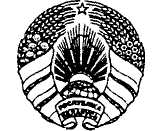 САВЕТ МІНІСТРАЎРЭСПУБЛІКІ БЕЛАРУСЬСОВЕТ МИНИСТРОВРЕСПУБЛИКИ БЕЛАРУСЬ     ПАСТАНОВАПОСТАНОВЛЕНИЕ29 января 2021 г.№  57  57                         г. Мінск                         г. Мінск                         г. Мінск                     г. Минск Наименование показателяЗаказчикЕдиница измеренияЗначения показателей по годамЗначения показателей по годамЗначения показателей по годамЗначения показателей по годамЗначения показателей по годамНаименование показателяЗаказчикЕдиница измерения20212022202320242025СВОДНЫЕ ЦЕЛЕВЫЕ ПОКАЗАТЕЛИСВОДНЫЕ ЦЕЛЕВЫЕ ПОКАЗАТЕЛИСВОДНЫЕ ЦЕЛЕВЫЕ ПОКАЗАТЕЛИСВОДНЫЕ ЦЕЛЕВЫЕ ПОКАЗАТЕЛИСВОДНЫЕ ЦЕЛЕВЫЕ ПОКАЗАТЕЛИСВОДНЫЕ ЦЕЛЕВЫЕ ПОКАЗАТЕЛИСВОДНЫЕ ЦЕЛЕВЫЕ ПОКАЗАТЕЛИСВОДНЫЕ ЦЕЛЕВЫЕ ПОКАЗАТЕЛИ1. Позиция Республики Беларусь в рейтинге стран по индексу человеческого развития (индексу уровня образования)Минобразованиепозиция в рейтингене ниже 30-йне ниже 30-йне ниже 30-йне ниже 30-йне ниже 30-й2. Доля молодежи, которая учится, работает и приобретает профессиональные навыки, от общей численности населения в возрасте от 15 до 24 лет-”-процентов91,792,292,793,294,0ЦЕЛЕВЫЕ ПОКАЗАТЕЛИЦЕЛЕВЫЕ ПОКАЗАТЕЛИЦЕЛЕВЫЕ ПОКАЗАТЕЛИЦЕЛЕВЫЕ ПОКАЗАТЕЛИЦЕЛЕВЫЕ ПОКАЗАТЕЛИЦЕЛЕВЫЕ ПОКАЗАТЕЛИЦЕЛЕВЫЕ ПОКАЗАТЕЛИЦЕЛЕВЫЕ ПОКАЗАТЕЛИПодпрограмма 1 ”Дошкольное образование“Подпрограмма 1 ”Дошкольное образование“Подпрограмма 1 ”Дошкольное образование“Подпрограмма 1 ”Дошкольное образование“Подпрограмма 1 ”Дошкольное образование“Подпрограмма 1 ”Дошкольное образование“Подпрограмма 1 ”Дошкольное образование“Подпрограмма 1 ”Дошкольное образование“Задача – создание условий для обеспечения доступности и качества дошкольного образованияЗадача – создание условий для обеспечения доступности и качества дошкольного образованияЗадача – создание условий для обеспечения доступности и качества дошкольного образованияЗадача – создание условий для обеспечения доступности и качества дошкольного образованияЗадача – создание условий для обеспечения доступности и качества дошкольного образованияЗадача – создание условий для обеспечения доступности и качества дошкольного образованияЗадача – создание условий для обеспечения доступности и качества дошкольного образованияЗадача – создание условий для обеспечения доступности и качества дошкольного образования3. Доля детей от 1 года до 6 лет, получающих дошкольное образование, от общей численности детей обозначенного возрастаМинобразованиепроцентов84,084,284,584,885,03. Доля детей от 1 года до 6 лет, получающих дошкольное образование, от общей численности детей обозначенного возрастаБрестский облисполкомпроцентов71,072,073,074,075,03. Доля детей от 1 года до 6 лет, получающих дошкольное образование, от общей численности детей обозначенного возрастаВитебский облисполком-”-70,570,971,371,772,03. Доля детей от 1 года до 6 лет, получающих дошкольное образование, от общей численности детей обозначенного возрастаГомельский облисполком-”-82,583,083,584,085,03. Доля детей от 1 года до 6 лет, получающих дошкольное образование, от общей численности детей обозначенного возрастаГродненский облисполком-”-78,579,080,081,082,03. Доля детей от 1 года до 6 лет, получающих дошкольное образование, от общей численности детей обозначенного возрастаМинский облисполком-”-75,078,081,083,085,03. Доля детей от 1 года до 6 лет, получающих дошкольное образование, от общей численности детей обозначенного возрастаМогилевский облисполком-”-79,179,379,579,780,03. Доля детей от 1 года до 6 лет, получающих дошкольное образование, от общей численности детей обозначенного возрастаМинский горисполком-”-96,596,596,596,596,5Подпрограмма 2 ”Общее среднее образование“Подпрограмма 2 ”Общее среднее образование“Подпрограмма 2 ”Общее среднее образование“Подпрограмма 2 ”Общее среднее образование“Подпрограмма 2 ”Общее среднее образование“Подпрограмма 2 ”Общее среднее образование“Подпрограмма 2 ”Общее среднее образование“Подпрограмма 2 ”Общее среднее образование“Задача – создание условий для повышения качества общего среднего образованияЗадача – создание условий для повышения качества общего среднего образованияЗадача – создание условий для повышения качества общего среднего образованияЗадача – создание условий для повышения качества общего среднего образованияЗадача – создание условий для повышения качества общего среднего образованияЗадача – создание условий для повышения качества общего среднего образованияЗадача – создание условий для повышения качества общего среднего образованияЗадача – создание условий для повышения качества общего среднего образования4. Доля УОСО, в которые осуществлена поставка современных средств обучения и учебного оборудования для учебных кабинетов, от общего количества УОСОМинобразованиепроцентов45,050,060,070,080,04. Доля УОСО, в которые осуществлена поставка современных средств обучения и учебного оборудования для учебных кабинетов, от общего количества УОСОБрестский облисполком-”-45,050,060,070,080,04. Доля УОСО, в которые осуществлена поставка современных средств обучения и учебного оборудования для учебных кабинетов, от общего количества УОСОВитебский облисполком-”-50,055,060,070,080,04. Доля УОСО, в которые осуществлена поставка современных средств обучения и учебного оборудования для учебных кабинетов, от общего количества УОСОГомельский облисполком-”-45,053,062,071,080,04. Доля УОСО, в которые осуществлена поставка современных средств обучения и учебного оборудования для учебных кабинетов, от общего количества УОСОГродненский облисполкомпроцентов55,060,065,070,080,04. Доля УОСО, в которые осуществлена поставка современных средств обучения и учебного оборудования для учебных кабинетов, от общего количества УОСОМинский облисполком-”-54,064,073,075,080,04. Доля УОСО, в которые осуществлена поставка современных средств обучения и учебного оборудования для учебных кабинетов, от общего количества УОСОМогилевский облисполком-”-43,152,261,370,180,04. Доля УОСО, в которые осуществлена поставка современных средств обучения и учебного оборудования для учебных кабинетов, от общего количества УОСОМинский горисполком-”-65,069,073,077,080,05. Доля выпускников текущего учебного года, завершивших обучение и воспитание на III ступени общего среднего образования и продолживших обучение на уровне профессионально-технического, среднего специального и высшего образования, от общей численности выпускников текущего учебного годаМинобразование-”-93,093,594,094,595,55. Доля выпускников текущего учебного года, завершивших обучение и воспитание на III ступени общего среднего образования и продолживших обучение на уровне профессионально-технического, среднего специального и высшего образования, от общей численности выпускников текущего учебного годаБрестский облисполком-”-93,594,094,294,394,55. Доля выпускников текущего учебного года, завершивших обучение и воспитание на III ступени общего среднего образования и продолживших обучение на уровне профессионально-технического, среднего специального и высшего образования, от общей численности выпускников текущего учебного годаВитебский облисполком-”-96,597,097,598,098,55. Доля выпускников текущего учебного года, завершивших обучение и воспитание на III ступени общего среднего образования и продолживших обучение на уровне профессионально-технического, среднего специального и высшего образования, от общей численности выпускников текущего учебного годаГомельский облисполком-”-94,294,694,895,095,05. Доля выпускников текущего учебного года, завершивших обучение и воспитание на III ступени общего среднего образования и продолживших обучение на уровне профессионально-технического, среднего специального и высшего образования, от общей численности выпускников текущего учебного годаГродненский облисполком-”-94,494,594,694,895,05. Доля выпускников текущего учебного года, завершивших обучение и воспитание на III ступени общего среднего образования и продолживших обучение на уровне профессионально-технического, среднего специального и высшего образования, от общей численности выпускников текущего учебного годаМинский облисполком-”-94,494,594,694,895,05. Доля выпускников текущего учебного года, завершивших обучение и воспитание на III ступени общего среднего образования и продолживших обучение на уровне профессионально-технического, среднего специального и высшего образования, от общей численности выпускников текущего учебного годаМогилевский облисполком-”-93,593,794,194,394,55. Доля выпускников текущего учебного года, завершивших обучение и воспитание на III ступени общего среднего образования и продолживших обучение на уровне профессионально-технического, среднего специального и высшего образования, от общей численности выпускников текущего учебного годаМинский горисполком-”-90,790,991,191,391,5Подпрограмма 3 ”Специальное образование“Подпрограмма 3 ”Специальное образование“Подпрограмма 3 ”Специальное образование“Подпрограмма 3 ”Специальное образование“Подпрограмма 3 ”Специальное образование“Подпрограмма 3 ”Специальное образование“Подпрограмма 3 ”Специальное образование“Подпрограмма 3 ”Специальное образование“Задача – совершенствование специальных условий в учреждениях специального образования для обеспечения качества и доступности получения образования лицами с ОПФР с учетом их образовательных потребностейЗадача – совершенствование специальных условий в учреждениях специального образования для обеспечения качества и доступности получения образования лицами с ОПФР с учетом их образовательных потребностейЗадача – совершенствование специальных условий в учреждениях специального образования для обеспечения качества и доступности получения образования лицами с ОПФР с учетом их образовательных потребностейЗадача – совершенствование специальных условий в учреждениях специального образования для обеспечения качества и доступности получения образования лицами с ОПФР с учетом их образовательных потребностейЗадача – совершенствование специальных условий в учреждениях специального образования для обеспечения качества и доступности получения образования лицами с ОПФР с учетом их образовательных потребностейЗадача – совершенствование специальных условий в учреждениях специального образования для обеспечения качества и доступности получения образования лицами с ОПФР с учетом их образовательных потребностейЗадача – совершенствование специальных условий в учреждениях специального образования для обеспечения качества и доступности получения образования лицами с ОПФР с учетом их образовательных потребностейЗадача – совершенствование специальных условий в учреждениях специального образования для обеспечения качества и доступности получения образования лицами с ОПФР с учетом их образовательных потребностей6. Доля учреждений специального образования, в которые осуществлена поставка специального оборудования, специализированных средств обучения, спортивного инвентаря и оборудования, от общей численности учреждений специального образованияоблисполкомы, Минский горисполкомпроцентов68,072,076,080,084,06. Доля учреждений специального образования, в которые осуществлена поставка специального оборудования, специализированных средств обучения, спортивного инвентаря и оборудования, от общей численности учреждений специального образованияв том числе:6. Доля учреждений специального образования, в которые осуществлена поставка специального оборудования, специализированных средств обучения, спортивного инвентаря и оборудования, от общей численности учреждений специального образованияБрестский облисполком-”-63,068,571,077,086,06. Доля учреждений специального образования, в которые осуществлена поставка специального оборудования, специализированных средств обучения, спортивного инвентаря и оборудования, от общей численности учреждений специального образованияВитебский облисполком-”-77,079,081,083,085,06. Доля учреждений специального образования, в которые осуществлена поставка специального оборудования, специализированных средств обучения, спортивного инвентаря и оборудования, от общей численности учреждений специального образованияГомельский облисполком-”-86,587,588,088,388,56. Доля учреждений специального образования, в которые осуществлена поставка специального оборудования, специализированных средств обучения, спортивного инвентаря и оборудования, от общей численности учреждений специального образованияГродненский облисполком-”-71,074,077,080,083,06. Доля учреждений специального образования, в которые осуществлена поставка специального оборудования, специализированных средств обучения, спортивного инвентаря и оборудования, от общей численности учреждений специального образованияМинский облисполком-”-80,082,083,084,085,06. Доля учреждений специального образования, в которые осуществлена поставка специального оборудования, специализированных средств обучения, спортивного инвентаря и оборудования, от общей численности учреждений специального образованияМогилевский облисполком-”-20,037,054,071,085,06. Доля учреждений специального образования, в которые осуществлена поставка специального оборудования, специализированных средств обучения, спортивного инвентаря и оборудования, от общей численности учреждений специального образованияМинский горисполком-”-79,382,886,289,793,1Подпрограмма 4 ”Профессионально-техническое и среднее специальное образование“Подпрограмма 4 ”Профессионально-техническое и среднее специальное образование“Подпрограмма 4 ”Профессионально-техническое и среднее специальное образование“Подпрограмма 4 ”Профессионально-техническое и среднее специальное образование“Подпрограмма 4 ”Профессионально-техническое и среднее специальное образование“Подпрограмма 4 ”Профессионально-техническое и среднее специальное образование“Подпрограмма 4 ”Профессионально-техническое и среднее специальное образование“Подпрограмма 4 ”Профессионально-техническое и среднее специальное образование“Задача – создание условий для подготовки конкурентоспособных рабочих и специалистовЗадача – создание условий для подготовки конкурентоспособных рабочих и специалистовЗадача – создание условий для подготовки конкурентоспособных рабочих и специалистовЗадача – создание условий для подготовки конкурентоспособных рабочих и специалистовЗадача – создание условий для подготовки конкурентоспособных рабочих и специалистовЗадача – создание условий для подготовки конкурентоспособных рабочих и специалистовЗадача – создание условий для подготовки конкурентоспособных рабочих и специалистовЗадача – создание условий для подготовки конкурентоспособных рабочих и специалистов7. Удельный вес обновленных образовательных стандартов для специальностей профессионально-технического образования в общем количестве специальностей соответствующего уровня образования (нарастающий итог)Минобразованиепроцентов8,016,024,032,040,08. Удельный вес обновленных образовательных стандартов для специальностей среднего специального образования в общем количестве специальностей соответствующего уровня образования (нарастающий итог)Минобразованиепроцентов9,018,027,036,045,09. Доля выпускников УПТО, обучавшихся за счет средств бюджета и получивших свидетельства о направлении на работу в организации, от общего количества выпускников, подлежащих распределениюМинобразование-”-99,899,899,899,899,89. Доля выпускников УПТО, обучавшихся за счет средств бюджета и получивших свидетельства о направлении на работу в организации, от общего количества выпускников, подлежащих распределениюБрестский облисполком-”-99,899,899,899,899,89. Доля выпускников УПТО, обучавшихся за счет средств бюджета и получивших свидетельства о направлении на работу в организации, от общего количества выпускников, подлежащих распределениюВитебский облисполком-”-99,899,899,899,899,89. Доля выпускников УПТО, обучавшихся за счет средств бюджета и получивших свидетельства о направлении на работу в организации, от общего количества выпускников, подлежащих распределениюГомельский облисполком-”-99,899,899,899,899,89. Доля выпускников УПТО, обучавшихся за счет средств бюджета и получивших свидетельства о направлении на работу в организации, от общего количества выпускников, подлежащих распределениюГродненский облисполком-”-99,899,899,899,899,89. Доля выпускников УПТО, обучавшихся за счет средств бюджета и получивших свидетельства о направлении на работу в организации, от общего количества выпускников, подлежащих распределениюМинский облисполком-”-99,899,899,899,899,89. Доля выпускников УПТО, обучавшихся за счет средств бюджета и получивших свидетельства о направлении на работу в организации, от общего количества выпускников, подлежащих распределениюМогилевский облисполком-”-99,899,899,899,899,89. Доля выпускников УПТО, обучавшихся за счет средств бюджета и получивших свидетельства о направлении на работу в организации, от общего количества выпускников, подлежащих распределениюМинский горисполком-”-99,899,899,899,899,810. Доля выпускников УССО обучавшихся за счет средств бюджета и получивших свидетельства о направлении на работу в организации, от общего количества выпускников, подлежащих распределениюМинобразованиепроцентов99,899,899,899,899,810. Доля выпускников УССО обучавшихся за счет средств бюджета и получивших свидетельства о направлении на работу в организации, от общего количества выпускников, подлежащих распределениюБрестский облисполком-”-99,899,899,899,899,810. Доля выпускников УССО обучавшихся за счет средств бюджета и получивших свидетельства о направлении на работу в организации, от общего количества выпускников, подлежащих распределениюВитебский облисполком-”-99,899,899,899,899,810. Доля выпускников УССО обучавшихся за счет средств бюджета и получивших свидетельства о направлении на работу в организации, от общего количества выпускников, подлежащих распределениюГомельский облисполком-”-99,899,899,899,899,810. Доля выпускников УССО обучавшихся за счет средств бюджета и получивших свидетельства о направлении на работу в организации, от общего количества выпускников, подлежащих распределениюГродненский облисполком-”-99,899,899,899,899,810. Доля выпускников УССО обучавшихся за счет средств бюджета и получивших свидетельства о направлении на работу в организации, от общего количества выпускников, подлежащих распределениюМинский облисполком-”-99,899,899,899,899,810. Доля выпускников УССО обучавшихся за счет средств бюджета и получивших свидетельства о направлении на работу в организации, от общего количества выпускников, подлежащих распределениюМогилевский облисполком-”-99,899,899,899,899,810. Доля выпускников УССО обучавшихся за счет средств бюджета и получивших свидетельства о направлении на работу в организации, от общего количества выпускников, подлежащих распределениюМинский горисполком-”-99,899,899,899,899,8Подпрограмма 5 ”Высшее образование“Подпрограмма 5 ”Высшее образование“Подпрограмма 5 ”Высшее образование“Подпрограмма 5 ”Высшее образование“Подпрограмма 5 ”Высшее образование“Подпрограмма 5 ”Высшее образование“Подпрограмма 5 ”Высшее образование“Подпрограмма 5 ”Высшее образование“Задача 1. Создание условий для повышения качества и конкурентоспособности высшего образования, его совершенствования в соответствии с текущими и перспективными требованиями национального рынка труда и мировыми тенденциями экономического и научно-технического развитияЗадача 1. Создание условий для повышения качества и конкурентоспособности высшего образования, его совершенствования в соответствии с текущими и перспективными требованиями национального рынка труда и мировыми тенденциями экономического и научно-технического развитияЗадача 1. Создание условий для повышения качества и конкурентоспособности высшего образования, его совершенствования в соответствии с текущими и перспективными требованиями национального рынка труда и мировыми тенденциями экономического и научно-технического развитияЗадача 1. Создание условий для повышения качества и конкурентоспособности высшего образования, его совершенствования в соответствии с текущими и перспективными требованиями национального рынка труда и мировыми тенденциями экономического и научно-технического развитияЗадача 1. Создание условий для повышения качества и конкурентоспособности высшего образования, его совершенствования в соответствии с текущими и перспективными требованиями национального рынка труда и мировыми тенденциями экономического и научно-технического развитияЗадача 1. Создание условий для повышения качества и конкурентоспособности высшего образования, его совершенствования в соответствии с текущими и перспективными требованиями национального рынка труда и мировыми тенденциями экономического и научно-технического развитияЗадача 1. Создание условий для повышения качества и конкурентоспособности высшего образования, его совершенствования в соответствии с текущими и перспективными требованиями национального рынка труда и мировыми тенденциями экономического и научно-технического развитияЗадача 1. Создание условий для повышения качества и конкурентоспособности высшего образования, его совершенствования в соответствии с текущими и перспективными требованиями национального рынка труда и мировыми тенденциями экономического и научно-технического развития11. Удельный вес образовательных стандартов, обновленных в соответствии с предложениями организаций – заказчиков кадров, в общем количестве образовательных стандартов высшего образованияМинобразованиепроцентов5,07,08,09,010,0Задача 2. Повышение экспортного потенциала высшего образованияЗадача 2. Повышение экспортного потенциала высшего образованияЗадача 2. Повышение экспортного потенциала высшего образованияЗадача 2. Повышение экспортного потенциала высшего образованияЗадача 2. Повышение экспортного потенциала высшего образованияЗадача 2. Повышение экспортного потенциала высшего образованияЗадача 2. Повышение экспортного потенциала высшего образованияЗадача 2. Повышение экспортного потенциала высшего образования12. Доля УВО, вошедших в 5000 лучших университетов мира по международным рейтингам, от общего количества УВОМинобразованиепроцентов24,026,026,028,030,013. Количество иностранных обучающихся в учреждениях образования-”-тыс. человек23,024,525,526,526,0Подпрограмма 6 ”Научно-ориентированное образование“Подпрограмма 6 ”Научно-ориентированное образование“Подпрограмма 6 ”Научно-ориентированное образование“Подпрограмма 6 ”Научно-ориентированное образование“Подпрограмма 6 ”Научно-ориентированное образование“Подпрограмма 6 ”Научно-ориентированное образование“Подпрограмма 6 ”Научно-ориентированное образование“Подпрограмма 6 ”Научно-ориентированное образование“Задача – обеспечение устойчивого развития и эффективного функционирования системы научно-ориентированного образованияЗадача – обеспечение устойчивого развития и эффективного функционирования системы научно-ориентированного образованияЗадача – обеспечение устойчивого развития и эффективного функционирования системы научно-ориентированного образованияЗадача – обеспечение устойчивого развития и эффективного функционирования системы научно-ориентированного образованияЗадача – обеспечение устойчивого развития и эффективного функционирования системы научно-ориентированного образованияЗадача – обеспечение устойчивого развития и эффективного функционирования системы научно-ориентированного образованияЗадача – обеспечение устойчивого развития и эффективного функционирования системы научно-ориентированного образованияЗадача – обеспечение устойчивого развития и эффективного функционирования системы научно-ориентированного образования14. Удельный вес выпуска с защитой диссертации в пределах установленного срока обучения из аспирантуры (адъюнктуры) в общей численности выпуска лиц, прошедших подготовку по образовательной программе аспирантуры (адъюнктуры)ГКНТпроцентов7,58,08,59,09,515. Удельный вес выпуска с защитой диссертации в пределах установленного срока обучения из докторантуры в общей численности выпуска лиц, прошедших подготовку по образовательной программе докторантуры-”--”-9,09,19,29,39,4Подпрограмма 7 ”Дополнительное образование взрослых“Подпрограмма 7 ”Дополнительное образование взрослых“Подпрограмма 7 ”Дополнительное образование взрослых“Подпрограмма 7 ”Дополнительное образование взрослых“Подпрограмма 7 ”Дополнительное образование взрослых“Подпрограмма 7 ”Дополнительное образование взрослых“Подпрограмма 7 ”Дополнительное образование взрослых“Подпрограмма 7 ”Дополнительное образование взрослых“Задача – совершенствование содержания дополнительного образования взрослых в соответствии с потребностями экономикиЗадача – совершенствование содержания дополнительного образования взрослых в соответствии с потребностями экономикиЗадача – совершенствование содержания дополнительного образования взрослых в соответствии с потребностями экономикиЗадача – совершенствование содержания дополнительного образования взрослых в соответствии с потребностями экономикиЗадача – совершенствование содержания дополнительного образования взрослых в соответствии с потребностями экономикиЗадача – совершенствование содержания дополнительного образования взрослых в соответствии с потребностями экономикиЗадача – совершенствование содержания дополнительного образования взрослых в соответствии с потребностями экономикиЗадача – совершенствование содержания дополнительного образования взрослых в соответствии с потребностями экономики16. Удельный вес учреждений образования, реализующих образовательные программы повышения квалификации руководящих работников и специалистов в дистанционной форме получения образования, в общей численности данных учрежденийМинобразованиепроцентов30,035,040,045,050,0Подпрограмма 8 ”Подготовка кадров для ядерной энергетики“Подпрограмма 8 ”Подготовка кадров для ядерной энергетики“Подпрограмма 8 ”Подготовка кадров для ядерной энергетики“Подпрограмма 8 ”Подготовка кадров для ядерной энергетики“Подпрограмма 8 ”Подготовка кадров для ядерной энергетики“Подпрограмма 8 ”Подготовка кадров для ядерной энергетики“Подпрограмма 8 ”Подготовка кадров для ядерной энергетики“Подпрограмма 8 ”Подготовка кадров для ядерной энергетики“Задача – подготовка (переподготовка), повышение квалификации (проведение стажировок) специалистов в области ядерной энергетикиЗадача – подготовка (переподготовка), повышение квалификации (проведение стажировок) специалистов в области ядерной энергетикиЗадача – подготовка (переподготовка), повышение квалификации (проведение стажировок) специалистов в области ядерной энергетикиЗадача – подготовка (переподготовка), повышение квалификации (проведение стажировок) специалистов в области ядерной энергетикиЗадача – подготовка (переподготовка), повышение квалификации (проведение стажировок) специалистов в области ядерной энергетикиЗадача – подготовка (переподготовка), повышение квалификации (проведение стажировок) специалистов в области ядерной энергетикиЗадача – подготовка (переподготовка), повышение квалификации (проведение стажировок) специалистов в области ядерной энергетикиЗадача – подготовка (переподготовка), повышение квалификации (проведение стажировок) специалистов в области ядерной энергетики17. Доля выпускников с высшим образованием для ядерной энергетики от общей численности принятых на обучение по соответствующим специальностямМинобразованиепроцентовне менее 79,0не менее  79,0не менее 80,0не менее 80,0не менее 80,018. Доля выпускников со средним специальным образованием для ядерной энергетики от общей численности принятых на обучение по соответствующим специальностямМинэнерго-”-не менее 84,0не менее 84,0не менее 85,0не менее 85,0не менее 85,0Подпрограмма 9 ”Дополнительное образование детей и молодежи, функционирование учреждений, специализирующихся на реализации программ воспитания“Подпрограмма 9 ”Дополнительное образование детей и молодежи, функционирование учреждений, специализирующихся на реализации программ воспитания“Подпрограмма 9 ”Дополнительное образование детей и молодежи, функционирование учреждений, специализирующихся на реализации программ воспитания“Подпрограмма 9 ”Дополнительное образование детей и молодежи, функционирование учреждений, специализирующихся на реализации программ воспитания“Подпрограмма 9 ”Дополнительное образование детей и молодежи, функционирование учреждений, специализирующихся на реализации программ воспитания“Подпрограмма 9 ”Дополнительное образование детей и молодежи, функционирование учреждений, специализирующихся на реализации программ воспитания“Подпрограмма 9 ”Дополнительное образование детей и молодежи, функционирование учреждений, специализирующихся на реализации программ воспитания“Подпрограмма 9 ”Дополнительное образование детей и молодежи, функционирование учреждений, специализирующихся на реализации программ воспитания“Задача 1. Обеспечение доступности, качества и эффективности дополнительного образования детей и молодежи, ориентированного на развитие личностных мотиваций, предпочтений и возможностей к занятиям творчеством, трудом, искусством и спортомЗадача 1. Обеспечение доступности, качества и эффективности дополнительного образования детей и молодежи, ориентированного на развитие личностных мотиваций, предпочтений и возможностей к занятиям творчеством, трудом, искусством и спортомЗадача 1. Обеспечение доступности, качества и эффективности дополнительного образования детей и молодежи, ориентированного на развитие личностных мотиваций, предпочтений и возможностей к занятиям творчеством, трудом, искусством и спортомЗадача 1. Обеспечение доступности, качества и эффективности дополнительного образования детей и молодежи, ориентированного на развитие личностных мотиваций, предпочтений и возможностей к занятиям творчеством, трудом, искусством и спортомЗадача 1. Обеспечение доступности, качества и эффективности дополнительного образования детей и молодежи, ориентированного на развитие личностных мотиваций, предпочтений и возможностей к занятиям творчеством, трудом, искусством и спортомЗадача 1. Обеспечение доступности, качества и эффективности дополнительного образования детей и молодежи, ориентированного на развитие личностных мотиваций, предпочтений и возможностей к занятиям творчеством, трудом, искусством и спортомЗадача 1. Обеспечение доступности, качества и эффективности дополнительного образования детей и молодежи, ориентированного на развитие личностных мотиваций, предпочтений и возможностей к занятиям творчеством, трудом, искусством и спортомЗадача 1. Обеспечение доступности, качества и эффективности дополнительного образования детей и молодежи, ориентированного на развитие личностных мотиваций, предпочтений и возможностей к занятиям творчеством, трудом, искусством и спортом19. Охват детей и молодежи в возрасте от 6 до 18 лет дополнительным образованием детей и молодежиМинобразованиепроцентов63,065,067,068,070,019. Охват детей и молодежи в возрасте от 6 до 18 лет дополнительным образованием детей и молодежиБрестский облисполком-”-67,068,070,072,075,019. Охват детей и молодежи в возрасте от 6 до 18 лет дополнительным образованием детей и молодежиВитебский облисполком-”-63,065,067,068,070,0 19. Охват детей и молодежи в возрасте от 6 до 18 лет дополнительным образованием детей и молодежиГомельский облисполком-”-63,065,067,068,070,0 19. Охват детей и молодежи в возрасте от 6 до 18 лет дополнительным образованием детей и молодежиГродненский облисполком-”-63,065,067,068,070,0 19. Охват детей и молодежи в возрасте от 6 до 18 лет дополнительным образованием детей и молодежиМинский облисполком-”-63,565,567,568,570,0 19. Охват детей и молодежи в возрасте от 6 до 18 лет дополнительным образованием детей и молодежиМогилевский облисполком-”-63,565,567,568,570,5 19. Охват детей и молодежи в возрасте от 6 до 18 лет дополнительным образованием детей и молодежиМинский горисполком-”-64,066,068,069,070,0 20. Охват лиц с особенностями психофизического развития дополнительным образованием детей и молодежиМинобразование-”-44,245,847,549,451,520. Охват лиц с особенностями психофизического развития дополнительным образованием детей и молодежиБрестский облисполком-”-48,048,849,850,551,320. Охват лиц с особенностями психофизического развития дополнительным образованием детей и молодежиВитебский облисполкомпроцентов31,033,034,035,037,020. Охват лиц с особенностями психофизического развития дополнительным образованием детей и молодежиГомельский облисполком-”-66,067,068,069,070,020. Охват лиц с особенностями психофизического развития дополнительным образованием детей и молодежиГродненский облисполком-”-36,037,038,039,040,020. Охват лиц с особенностями психофизического развития дополнительным образованием детей и молодежиМинский облисполком-”-48,048,049,052,056,020. Охват лиц с особенностями психофизического развития дополнительным образованием детей и молодежиМогилевский облисполком-”-46,049,052,054,056,020. Охват лиц с особенностями психофизического развития дополнительным образованием детей и молодежиМинский горисполком-”-35,038,042,046,050,0Задача 2. Обеспечение доступности, качества и эффективности детского отдыха и оздоровления, развитие инфраструктуры и обеспечение инновационного характера развития воспитательно-оздоровительных учреждений образования, НДЦ ”Зубренок“Задача 2. Обеспечение доступности, качества и эффективности детского отдыха и оздоровления, развитие инфраструктуры и обеспечение инновационного характера развития воспитательно-оздоровительных учреждений образования, НДЦ ”Зубренок“Задача 2. Обеспечение доступности, качества и эффективности детского отдыха и оздоровления, развитие инфраструктуры и обеспечение инновационного характера развития воспитательно-оздоровительных учреждений образования, НДЦ ”Зубренок“Задача 2. Обеспечение доступности, качества и эффективности детского отдыха и оздоровления, развитие инфраструктуры и обеспечение инновационного характера развития воспитательно-оздоровительных учреждений образования, НДЦ ”Зубренок“Задача 2. Обеспечение доступности, качества и эффективности детского отдыха и оздоровления, развитие инфраструктуры и обеспечение инновационного характера развития воспитательно-оздоровительных учреждений образования, НДЦ ”Зубренок“Задача 2. Обеспечение доступности, качества и эффективности детского отдыха и оздоровления, развитие инфраструктуры и обеспечение инновационного характера развития воспитательно-оздоровительных учреждений образования, НДЦ ”Зубренок“Задача 2. Обеспечение доступности, качества и эффективности детского отдыха и оздоровления, развитие инфраструктуры и обеспечение инновационного характера развития воспитательно-оздоровительных учреждений образования, НДЦ ”Зубренок“Задача 2. Обеспечение доступности, качества и эффективности детского отдыха и оздоровления, развитие инфраструктуры и обеспечение инновационного характера развития воспитательно-оздоровительных учреждений образования, НДЦ ”Зубренок“21. Охват детей и молодежи в возрасте от 6 до 18 лет отдыхом и оздоровлениемМинобразование процентов35,036,038,040,042,021. Охват детей и молодежи в возрасте от 6 до 18 лет отдыхом и оздоровлениемБрестский облисполком-”-35,036,038,040,042,021. Охват детей и молодежи в возрасте от 6 до 18 лет отдыхом и оздоровлениемВитебский облисполком-”-35,036,038,040,042,021. Охват детей и молодежи в возрасте от 6 до 18 лет отдыхом и оздоровлениемГомельский облисполком-”-35,036,038,040,042,021. Охват детей и молодежи в возрасте от 6 до 18 лет отдыхом и оздоровлениемГродненский облисполком-”-50,051,052,053,054,021. Охват детей и молодежи в возрасте от 6 до 18 лет отдыхом и оздоровлениемМинский облисполкомпроцентов35,536,538,540,542,021. Охват детей и молодежи в возрасте от 6 до 18 лет отдыхом и оздоровлениемМогилевский облисполком-”-35,036,038,040,042,021. Охват детей и молодежи в возрасте от 6 до 18 лет отдыхом и оздоровлениемМинский горисполком-”-35,036,038,040,042,0Задача 3. Совершенствование работы социально-педагогических учреждений с несовершеннолетними, находящимися в социально опасном положении, признанными нуждающимися в государственной защите, реализация гарантий по социальной защите детей-сирот и детей, оставшихся без попечения родителейЗадача 3. Совершенствование работы социально-педагогических учреждений с несовершеннолетними, находящимися в социально опасном положении, признанными нуждающимися в государственной защите, реализация гарантий по социальной защите детей-сирот и детей, оставшихся без попечения родителейЗадача 3. Совершенствование работы социально-педагогических учреждений с несовершеннолетними, находящимися в социально опасном положении, признанными нуждающимися в государственной защите, реализация гарантий по социальной защите детей-сирот и детей, оставшихся без попечения родителейЗадача 3. Совершенствование работы социально-педагогических учреждений с несовершеннолетними, находящимися в социально опасном положении, признанными нуждающимися в государственной защите, реализация гарантий по социальной защите детей-сирот и детей, оставшихся без попечения родителейЗадача 3. Совершенствование работы социально-педагогических учреждений с несовершеннолетними, находящимися в социально опасном положении, признанными нуждающимися в государственной защите, реализация гарантий по социальной защите детей-сирот и детей, оставшихся без попечения родителейЗадача 3. Совершенствование работы социально-педагогических учреждений с несовершеннолетними, находящимися в социально опасном положении, признанными нуждающимися в государственной защите, реализация гарантий по социальной защите детей-сирот и детей, оставшихся без попечения родителейЗадача 3. Совершенствование работы социально-педагогических учреждений с несовершеннолетними, находящимися в социально опасном положении, признанными нуждающимися в государственной защите, реализация гарантий по социальной защите детей-сирот и детей, оставшихся без попечения родителейЗадача 3. Совершенствование работы социально-педагогических учреждений с несовершеннолетними, находящимися в социально опасном положении, признанными нуждающимися в государственной защите, реализация гарантий по социальной защите детей-сирот и детей, оставшихся без попечения родителей22. Доля детей-сирот и детей, оставшихся без попечения родителей, которым предоставлено государственное обеспечение, от общего количества детей данной категорииМинобразованиепроцентов100,0100,0100,0100,0100,022. Доля детей-сирот и детей, оставшихся без попечения родителей, которым предоставлено государственное обеспечение, от общего количества детей данной категорииБрестский облисполком-”-100,0100,0100,0100,0100,022. Доля детей-сирот и детей, оставшихся без попечения родителей, которым предоставлено государственное обеспечение, от общего количества детей данной категорииВитебский облисполком-”-100,0100,0100,0100,0100,022. Доля детей-сирот и детей, оставшихся без попечения родителей, которым предоставлено государственное обеспечение, от общего количества детей данной категорииГомельский облисполком-”-100,0100,0100,0100,0100,022. Доля детей-сирот и детей, оставшихся без попечения родителей, которым предоставлено государственное обеспечение, от общего количества детей данной категорииГродненский облисполком-”-100,0100,0100,0100,0100,022. Доля детей-сирот и детей, оставшихся без попечения родителей, которым предоставлено государственное обеспечение, от общего количества детей данной категорииМинский облисполком-”-100,0100,0100,0100,0100,022. Доля детей-сирот и детей, оставшихся без попечения родителей, которым предоставлено государственное обеспечение, от общего количества детей данной категорииМогилевский облисполком-”-100,0100,0100,0100,0100,022. Доля детей-сирот и детей, оставшихся без попечения родителей, которым предоставлено государственное обеспечение, от общего количества детей данной категорииМинский горисполком-”-100,0100,0100,0100,0100,0Задача 4. Обеспечение исполнения решений, приговоров судов в отношении несовершеннолетних, нуждающихся в особых условиях воспитанияЗадача 4. Обеспечение исполнения решений, приговоров судов в отношении несовершеннолетних, нуждающихся в особых условиях воспитанияЗадача 4. Обеспечение исполнения решений, приговоров судов в отношении несовершеннолетних, нуждающихся в особых условиях воспитанияЗадача 4. Обеспечение исполнения решений, приговоров судов в отношении несовершеннолетних, нуждающихся в особых условиях воспитанияЗадача 4. Обеспечение исполнения решений, приговоров судов в отношении несовершеннолетних, нуждающихся в особых условиях воспитанияЗадача 4. Обеспечение исполнения решений, приговоров судов в отношении несовершеннолетних, нуждающихся в особых условиях воспитанияЗадача 4. Обеспечение исполнения решений, приговоров судов в отношении несовершеннолетних, нуждающихся в особых условиях воспитанияЗадача 4. Обеспечение исполнения решений, приговоров судов в отношении несовершеннолетних, нуждающихся в особых условиях воспитания23. Доля исполненных решений (приговоров) суда в отношении несовершеннолетних от общего количества поступивших решений (приговоров)Минобразованиепроцентов100,0100,0100,0100,0100,0Задача 5. Поддержка одаренных учащихся, развитие у них интереса к научной, научно-технической и инновационной деятельности, стремления к личностным научным достижениям в рамках деятельности УО ”Национальный детский технопарк“Задача 5. Поддержка одаренных учащихся, развитие у них интереса к научной, научно-технической и инновационной деятельности, стремления к личностным научным достижениям в рамках деятельности УО ”Национальный детский технопарк“Задача 5. Поддержка одаренных учащихся, развитие у них интереса к научной, научно-технической и инновационной деятельности, стремления к личностным научным достижениям в рамках деятельности УО ”Национальный детский технопарк“Задача 5. Поддержка одаренных учащихся, развитие у них интереса к научной, научно-технической и инновационной деятельности, стремления к личностным научным достижениям в рамках деятельности УО ”Национальный детский технопарк“Задача 5. Поддержка одаренных учащихся, развитие у них интереса к научной, научно-технической и инновационной деятельности, стремления к личностным научным достижениям в рамках деятельности УО ”Национальный детский технопарк“Задача 5. Поддержка одаренных учащихся, развитие у них интереса к научной, научно-технической и инновационной деятельности, стремления к личностным научным достижениям в рамках деятельности УО ”Национальный детский технопарк“Задача 5. Поддержка одаренных учащихся, развитие у них интереса к научной, научно-технической и инновационной деятельности, стремления к личностным научным достижениям в рамках деятельности УО ”Национальный детский технопарк“Задача 5. Поддержка одаренных учащихся, развитие у них интереса к научной, научно-технической и инновационной деятельности, стремления к личностным научным достижениям в рамках деятельности УО ”Национальный детский технопарк“24. Количество учащихся, освоивших содержание программы дополнительного образования одаренных детей и молодежи в период пребывания в УО ”Национальный детский технопарк“Минобразованиечеловек200,0240,0750,01 000,01 500,0Подпрограмма 10 ”Молодежная политика“Подпрограмма 10 ”Молодежная политика“Подпрограмма 10 ”Молодежная политика“Подпрограмма 10 ”Молодежная политика“Подпрограмма 10 ”Молодежная политика“Подпрограмма 10 ”Молодежная политика“Подпрограмма 10 ”Молодежная политика“Подпрограмма 10 ”Молодежная политика“Задача 1. Создание условий для эффективной самореализации молодежи, формирования у молодежи через систему героико-патриотического и духовно-нравственного воспитания активной гражданской позиции, любви к Родине, гордости за ее прошлое и настоящее, ответственности за судьбу БеларусиЗадача 1. Создание условий для эффективной самореализации молодежи, формирования у молодежи через систему героико-патриотического и духовно-нравственного воспитания активной гражданской позиции, любви к Родине, гордости за ее прошлое и настоящее, ответственности за судьбу БеларусиЗадача 1. Создание условий для эффективной самореализации молодежи, формирования у молодежи через систему героико-патриотического и духовно-нравственного воспитания активной гражданской позиции, любви к Родине, гордости за ее прошлое и настоящее, ответственности за судьбу БеларусиЗадача 1. Создание условий для эффективной самореализации молодежи, формирования у молодежи через систему героико-патриотического и духовно-нравственного воспитания активной гражданской позиции, любви к Родине, гордости за ее прошлое и настоящее, ответственности за судьбу БеларусиЗадача 1. Создание условий для эффективной самореализации молодежи, формирования у молодежи через систему героико-патриотического и духовно-нравственного воспитания активной гражданской позиции, любви к Родине, гордости за ее прошлое и настоящее, ответственности за судьбу БеларусиЗадача 1. Создание условий для эффективной самореализации молодежи, формирования у молодежи через систему героико-патриотического и духовно-нравственного воспитания активной гражданской позиции, любви к Родине, гордости за ее прошлое и настоящее, ответственности за судьбу БеларусиЗадача 1. Создание условий для эффективной самореализации молодежи, формирования у молодежи через систему героико-патриотического и духовно-нравственного воспитания активной гражданской позиции, любви к Родине, гордости за ее прошлое и настоящее, ответственности за судьбу БеларусиЗадача 1. Создание условий для эффективной самореализации молодежи, формирования у молодежи через систему героико-патриотического и духовно-нравственного воспитания активной гражданской позиции, любви к Родине, гордости за ее прошлое и настоящее, ответственности за судьбу Беларуси25. Доля молодежи, охваченной различными формами общественно-политической, гражданско-патриотической, экономической, социальной и культурной деятельности, от общей численности молодежи в возрасте от 14 лет до 31 годаМинобразованиепроцентов84,084,585,085,586,025. Доля молодежи, охваченной различными формами общественно-политической, гражданско-патриотической, экономической, социальной и культурной деятельности, от общей численности молодежи в возрасте от 14 лет до 31 годаБрестский облисполком-”-84,084,585,085,586,025. Доля молодежи, охваченной различными формами общественно-политической, гражданско-патриотической, экономической, социальной и культурной деятельности, от общей численности молодежи в возрасте от 14 лет до 31 годаВитебский облисполком-”-84,084,585,085,586,025. Доля молодежи, охваченной различными формами общественно-политической, гражданско-патриотической, экономической, социальной и культурной деятельности, от общей численности молодежи в возрасте от 14 лет до 31 годаГомельский облисполком-”-84,084,585,085,586,025. Доля молодежи, охваченной различными формами общественно-политической, гражданско-патриотической, экономической, социальной и культурной деятельности, от общей численности молодежи в возрасте от 14 лет до 31 годаГродненский облисполкомпроцентов 84,084,585,085,586,025. Доля молодежи, охваченной различными формами общественно-политической, гражданско-патриотической, экономической, социальной и культурной деятельности, от общей численности молодежи в возрасте от 14 лет до 31 годаМинский облисполком-”-84,084,585,085,586,025. Доля молодежи, охваченной различными формами общественно-политической, гражданско-патриотической, экономической, социальной и культурной деятельности, от общей численности молодежи в возрасте от 14 лет до 31 годаМогилевский облисполком-”-84,084,585,085,586,025. Доля молодежи, охваченной различными формами общественно-политической, гражданско-патриотической, экономической, социальной и культурной деятельности, от общей численности молодежи в возрасте от 14 лет до 31 годаМинский горисполком-”-84,084,585,085,586,0Задача 2. Формирование ответственного поведения и ценностного отношения молодежи к собственному здоровью как условию личного благополучия и здоровья будущих поколенийЗадача 2. Формирование ответственного поведения и ценностного отношения молодежи к собственному здоровью как условию личного благополучия и здоровья будущих поколенийЗадача 2. Формирование ответственного поведения и ценностного отношения молодежи к собственному здоровью как условию личного благополучия и здоровья будущих поколенийЗадача 2. Формирование ответственного поведения и ценностного отношения молодежи к собственному здоровью как условию личного благополучия и здоровья будущих поколенийЗадача 2. Формирование ответственного поведения и ценностного отношения молодежи к собственному здоровью как условию личного благополучия и здоровья будущих поколенийЗадача 2. Формирование ответственного поведения и ценностного отношения молодежи к собственному здоровью как условию личного благополучия и здоровья будущих поколенийЗадача 2. Формирование ответственного поведения и ценностного отношения молодежи к собственному здоровью как условию личного благополучия и здоровья будущих поколенийЗадача 2. Формирование ответственного поведения и ценностного отношения молодежи к собственному здоровью как условию личного благополучия и здоровья будущих поколений26. Охват молодежи, вовлеченной в мероприятия по формированию здорового образа жизни и семейных ценностей, от общей численности молодежи в возрасте от 14 до 31 года Минобразованиепроцентов72,074,076,078,080,026. Охват молодежи, вовлеченной в мероприятия по формированию здорового образа жизни и семейных ценностей, от общей численности молодежи в возрасте от 14 до 31 года Брестский облисполком-”-72,074,076,078,080,026. Охват молодежи, вовлеченной в мероприятия по формированию здорового образа жизни и семейных ценностей, от общей численности молодежи в возрасте от 14 до 31 года Витебский облисполком-”-72,074,076,078,080,026. Охват молодежи, вовлеченной в мероприятия по формированию здорового образа жизни и семейных ценностей, от общей численности молодежи в возрасте от 14 до 31 года Гомельский облисполком-”-72,074,076,078,080,026. Охват молодежи, вовлеченной в мероприятия по формированию здорового образа жизни и семейных ценностей, от общей численности молодежи в возрасте от 14 до 31 года Гродненский облисполком-”-72,074,076,078,080,026. Охват молодежи, вовлеченной в мероприятия по формированию здорового образа жизни и семейных ценностей, от общей численности молодежи в возрасте от 14 до 31 года Минский облисполком-”-72,074,076,078,080,026. Охват молодежи, вовлеченной в мероприятия по формированию здорового образа жизни и семейных ценностей, от общей численности молодежи в возрасте от 14 до 31 года Могилевский облисполком-”-72,074,076,078,080,026. Охват молодежи, вовлеченной в мероприятия по формированию здорового образа жизни и семейных ценностей, от общей численности молодежи в возрасте от 14 до 31 года Минский горисполком-”-72,074,076,078,080,0Подпрограмма 11 ”Обеспечение функционирования системы образования“Подпрограмма 11 ”Обеспечение функционирования системы образования“Подпрограмма 11 ”Обеспечение функционирования системы образования“Подпрограмма 11 ”Обеспечение функционирования системы образования“Подпрограмма 11 ”Обеспечение функционирования системы образования“Подпрограмма 11 ”Обеспечение функционирования системы образования“Подпрограмма 11 ”Обеспечение функционирования системы образования“Подпрограмма 11 ”Обеспечение функционирования системы образования“Задача – создание условий для устойчивого функционирования организаций системы Министерства образованияЗадача – создание условий для устойчивого функционирования организаций системы Министерства образованияЗадача – создание условий для устойчивого функционирования организаций системы Министерства образованияЗадача – создание условий для устойчивого функционирования организаций системы Министерства образованияЗадача – создание условий для устойчивого функционирования организаций системы Министерства образованияЗадача – создание условий для устойчивого функционирования организаций системы Министерства образованияЗадача – создание условий для устойчивого функционирования организаций системы Министерства образованияЗадача – создание условий для устойчивого функционирования организаций системы Министерства образования27. Коэффициент выполнения социальных стандартов в области образованияМинобразованиекоэффициент0,9 – 10,9 – 10,9 – 10,9 – 10,9 – 1Наименование Цели устойчивого развитияЗадачаИндикаторыСоответствующая задача Государственной программыСопоставимые показатели Государственной программыПримечанияПримечанияЦель 4 ”Обеспечение всеохватного и справедливого качественного образования и поощрение возможности обучения на протяжении всей жизни для всех“4.2 ”К 2030 году обеспечить всем девочкам и мальчикам доступ к качественным системам развития, ухода и дошкольного обучения детей младшего возраста, с тем чтобы они были готовы к получению начального образования“4.2.1 ”Доля детей в возрасте до 5 лет, которые развиваются без отклонений в плане здоровья, обучения и психосоциального благополучия, в разбивке по полу“4.2.2 ”Уровень участия в организованных видах обучения (за один год до достижения официального возраста поступления в школу) в разбивке по полу“cоздание условий для обеспечения доступности и качества дошкольного образованиядоля детей от 1 года до 6 лет, получающих дошкольное образование, в общей численности детей обозначенного возрастадоля детей от 1 года до 6 лет, получающих дошкольное образование, в общей численности детей обозначенного возрастаЦель 4 ”Обеспечение всеохватного и справедливого качественного образования и поощрение возможности обучения на протяжении всей жизни для всех“Цель 4 ”Обеспечение всеохватного и справедливого качественного образования и поощрение возможности обучения на протяжении всей жизни для всех“Цель 4 ”Обеспечение всеохватного и справедливого качественного образования и поощрение возможности обучения на протяжении всей жизни для всех“4.3 ”К 2030 году обеспечить для всех женщин и мужчин равный доступ к недорогому и качественному профессионально-техническому и высшему образованию, в том числе университетскому образованию“4.3.1 ”Уровень участия взрослых и молодежи в формальных и неформальных видах обучения и профессиональной подготовки в последние 12 месяцев в разбивке по полу“совершенствование содержания дополнительного образования взрослых в соответствии с потребностями экономикиудельный вес учреждений образования, реализующих образовательные программы повышения квалификации руководящих работников и специалистов в дистанционной форме получения образования, в общей численности данных учрежденийудельный вес учреждений образования, реализующих образовательные программы повышения квалификации руководящих работников и специалистов в дистанционной форме получения образования, в общей численности данных учреждений4.4 ”К 2030 году существенно увеличить число молодых и взрослых людей, обладающих востребованными навыками, в том числе профессионально-техническими навыками, для трудоустройства, получения достойной работы и занятий предпринимательской деятельностью“4.4.1 ”Доля молодежи/взрослых, обладающей/обладающих навыками в области информационно-коммуникационных технологий, в разбивке по видам навыков“создание условий для подготовки конкурентоспособных рабочих и специалистовдоля выпускников УПТО, обучавшихся за счет средств бюджета и получивших свидетельства о направлении на работу в организации, от общего количества выпускников, подлежащих распределению доля выпускников УССО, обучавшихся за счет средств бюджета и получивших свидетельства о направлении на работу в организации, от общего количества выпускников, подлежащих распределениюдоля выпускников УПТО, обучавшихся за счет средств бюджета и получивших свидетельства о направлении на работу в организации, от общего количества выпускников, подлежащих распределению доля выпускников УССО, обучавшихся за счет средств бюджета и получивших свидетельства о направлении на работу в организации, от общего количества выпускников, подлежащих распределению4.7 ”К 2030 году обеспечить, чтобы все учащиеся приобретали знания и навыки, необходимые для содействия устойчивому развитию, в том числе посредством обучения по вопросам устойчивого развития и устойчивого образа жизни, прав человека, гендерного равенства, пропаганды культуры мира и ненасилия, гражданства мира и осознания ценности культурного разнообразия и вклада культуры в устойчивое развитие“4.7.1 ”Статус i) воспитания в духе всемирной гражданственности и ii) пропаганды устойчивого развития, включая гендерное равенство и права человека, на всех уровнях: a) в национальной политике в сфере образования, b) в учебных программах, c) в программах подготовки учителей и d) в системе аттестации учащихся“создание условий для эффективной самореализации молодежи, формирования у молодежи через систему героико-патриотического и духовно-нравственного воспитания активной гражданской позиции, любви к Родине, гордости за ее прошлое и настоящее, ответственности за судьбу Беларусидоля молодежи, охва-ченной различными формами общественно-политической, гражданско-патриотической, экономической, социальной и культурной деятельности, от общей численности молодежи в возрасте от 14 лет до 31 годадоля молодежи, охва-ченной различными формами общественно-политической, гражданско-патриотической, экономической, социальной и культурной деятельности, от общей численности молодежи в возрасте от 14 лет до 31 года4.а ”Создавать и совершенствовать учебные заведения, учитывающие интересы детей, особые нужды инвалидов и гендерные аспекты, и обеспечить безопасную, свободную от насилия и социальных барьеров и эффективную среду обучения для всех“4.a.1 ”Доля школ, обеспеченных: a) электроэнергией; b) доступом к Интернету для учебных целей; c) компьютерами для учебных целей; d) адаптированной инфраструктурой и материалами для учащихся-инвалидов; e) базовыми источниками питьевой воды; f) раздельными минимально оборудованными туалетами; g) базовыми средствами для мытья рук (согласно определениям показателей инициативы ВССГ)“создание условий для устойчивого функционирования организаций системы Министерства образованиякоэффициент выполнения социальных стандартов в области образованиякоэффициент выполнения социальных стандартов в области образованияНазвание мероприятияСрокреализации, годыЗаказчикиИсточники финансированияПодпрограмма 1 ”Дошкольное образование“Подпрограмма 1 ”Дошкольное образование“Подпрограмма 1 ”Дошкольное образование“Подпрограмма 1 ”Дошкольное образование“Задача – создание условий для обеспечения доступности и качества дошкольного образованияЗадача – создание условий для обеспечения доступности и качества дошкольного образованияЗадача – создание условий для обеспечения доступности и качества дошкольного образованияЗадача – создание условий для обеспечения доступности и качества дошкольного образования1.	Обеспечение функционирования УДО (в том числе создание дополнительных мест для детей раннего и дошкольного возраста), обеспечение мер социальной защиты обучающихся, финансирование реализации образовательной программы дошкольного образования в учреждениях образования и иных организациях2021 – 2025НАН Беларуси, облисполкомы, Минский горисполком республиканский бюджет, местные бюджеты, собственные средства организаций (средства от приносящей доходы деятельности)2.	Приобретение и поставка оборудования (в том числе компьютерной техники, интерактивных панелей (мультибордов), надворного и иного оборудования), средств обучения, в том числе для лиц с ОПФР2021 – 2025-”-республиканский бюджет, местные бюджеты3.	Подготовка и выпуск учебных изданий, учебно-программной документации образовательной программы, учебно-методической документации (в том числе электронных средств обучения)2021 – 2025Минобразованиереспубликанский бюджет4.	Осуществление капитального ремонта, модернизация зданий и сооружений УДО 2021 – 2025облисполкомы, Минский горисполкомместные бюджеты5.	Строительство, реконструкция зданий учреждений дошкольного образования:Брестская область – 11 УДО на 2 410 местВитебская область – 8 УДО на 1 740 местГомельская область – 6 УДО на 1 555 местГродненская область – 8 УДО на 1 720 местМинская область – 19 УДО на 4 160 местМогилевская область – 12 УДО на 2  510 местг.Минск – 29 УДО на 6 690 мест2021 – 2025Минобразование, облисполкомы, Минский горисполкомреспубликанский бюджет, местные бюджетыПодпрограмма 2 ”Общее среднее образование“Подпрограмма 2 ”Общее среднее образование“Подпрограмма 2 ”Общее среднее образование“Подпрограмма 2 ”Общее среднее образование“Задача – создание условий для повышения качества общего среднего образованияЗадача – создание условий для повышения качества общего среднего образованияЗадача – создание условий для повышения качества общего среднего образованияЗадача – создание условий для повышения качества общего среднего образования6.	Обеспечение функционирования УОСО, структурных подразделений УВО, реализующих образовательные программы среднего образования, обеспечение мер социальной защиты обучающихся2021 – 2025Минобразование, Минобороны, МЧС, Минкультуры, Минспорт, облисполкомы, Минский горисполкомреспубликанский бюджет, местные бюджеты, собственные средства организаций (средства от приносящей доходы деятельности)7.	Обеспечение функционирования организаций, осуществляющих научно-методическое обеспечение образования, приобретение основных средств2021 – 2025облисполкомыместные бюджеты8.	Приобретение школьных автобусов*2021 – 2025облисполкомы, МЧСреспубликанский бюджет, местные бюджеты9.	Приобретение оборудования и средств обучения, в том числе для лиц с ОПФР2021 – 2025Минобразование, Минкультуры, Минобороны, МЧС, Минспорт, облисполкомы, Минский горисполком-”-10.	Приобретение спортивного инвентаря и оборудования, в том числе для лиц с ОПФР2021 – 2025Минобразование, Минобороны, Минкультуры, МЧС, Минспорт, облисполкомы, Минский горисполкомреспубликанский бюджет, местные бюджеты11.	Приобретение и поставка комплектов спортивного инвентаря и оборудования 2021 – 2025Минобразованиереспубликанский бюджет12.	Приобретение и поставка средств обучения и учебного оборудования для учебных кабинетов, 3D-принтеров2021 – 2025-”--”-13.	Приобретение и поставка компьютерных классов2021 – 2025Минобразование, Минкультуры, МЧС, Минспорт, облисполкомы, Минский горисполкомреспубликанский бюджет, местные бюджеты14.	Подготовка и выпуск учебных изданий, учебно-программной документации образовательных программ, учебно-методической документации2021 – 2025Минобразованиереспубликанский бюджет15.	Проектирование, составление и издание учебных картографических пособий2021 – 2025Госкомимущество-”-16.	Осуществление капитального ремонта, модернизация зданий и сооружений УОСО2021 – 2025Минобразование, МЧС, Минспорт, облисполкомы, Минский горисполкомреспубликанский бюджет, местные бюджеты17.	Строительство и реконструкция зданий УОСО:Брестская область – 9 УОСО на 4 255 местВитебская область – 1 УОСО на 850 местГомельская область – 4 УОСО на 3 455 местГродненская область – 2 УОСО на 1 530 местМинская область – 9 УОСО на 6 741 местоМогилевская область – 5 УОСО на 5 100 местг.Минск – 15 УОСО на 12 650 мест2021 – 2025Минспорт, облисполкомы, Минский горисполком-”-Подпрограмма 3 ”Специальное образование“Подпрограмма 3 ”Специальное образование“Подпрограмма 3 ”Специальное образование“Подпрограмма 3 ”Специальное образование“Задача – совершенствование специальных условий в учреждениях специального образования для обеспечения качества и доступности получения образования лицами с ОПФР с учетом их образовательных потребностейЗадача – совершенствование специальных условий в учреждениях специального образования для обеспечения качества и доступности получения образования лицами с ОПФР с учетом их образовательных потребностейЗадача – совершенствование специальных условий в учреждениях специального образования для обеспечения качества и доступности получения образования лицами с ОПФР с учетом их образовательных потребностейЗадача – совершенствование специальных условий в учреждениях специального образования для обеспечения качества и доступности получения образования лицами с ОПФР с учетом их образовательных потребностей18.	Обеспечение функционирования учреждений специального образования, обеспечение мер социальной защиты обучающихся2021 – 2025облисполкомы, Минский горисполкомместные бюджеты, собственные средства организаций (средства от приносящей доходы деятельности)19.	Осуществление капитального ремонта, модернизация зданий и сооружений учреждений специального образования2021 – 2025-”-местные бюджеты20.	Приобретение специального оборудования, специализированных средств обучения, спортивного инвентаря и оборудования, программного обеспечения2021 – 2025-”--”-21.	Приобретение специально оборудованного транспорта, обновление парка машин для организации подвоза обучающихся с ОПФР*2021 – 2025-”--”-22.	Приобретение и поставка средств обучения и учебного оборудования для учебных кабинетов информатики, физики, химии, биологии, трудового обучения вспомогательных школ (вспомогательных школ-интернатов), специальных общеобразовательных школ (специальных общеобразовательных школ-интернатов)2021 – 2025-”--”-23.	Развитие сети ресурсных центров в учреждениях специального образования2021 – 2025облисполкомы, Минский горисполкомместные бюджеты24.	Совершенствование ресурсного обеспечения центров коррекционно-развивающего обучения и реабилитации: 2021 – 2025-”--”-кабинетов психолого-медико-педагогических комиссий2021 – 2025-”--”-кабинетов ранней комплексной помощи 2021 – 2025-”--”-25.	Строительство, реконструкция зданий учреждений специального образования**2021 – 2025Гродненский облисполкомместный бюджетПодпрограмма 4 ”Профессионально-техническое и среднее специальное образование“Подпрограмма 4 ”Профессионально-техническое и среднее специальное образование“Подпрограмма 4 ”Профессионально-техническое и среднее специальное образование“Подпрограмма 4 ”Профессионально-техническое и среднее специальное образование“Задача – создание условий для подготовки конкурентоспособных рабочих и специалистовЗадача – создание условий для подготовки конкурентоспособных рабочих и специалистовЗадача – создание условий для подготовки конкурентоспособных рабочих и специалистовЗадача – создание условий для подготовки конкурентоспособных рабочих и специалистов26.	Обеспечение функционирования УПТО и УССО, структурных подразделений, обособленных подразделений УВО, УО ”Республиканский институт профессионального образования“, реализующих образовательные программы профессионально-технического и (или) среднего специального образования, и УОСО при реализации образовательных программ среднего специального образования, а также мер социальной защиты обучающихся2021 – 2025Минобразование, Минсельхозпрод, Минтранс, Минкультуры, Минспорт, Минсвязи, Минэнерго, Беллегпром, облисполкомы, Минский горисполкомреспубликанский бюджет, местные бюджеты, собственные средства организаций (средства от приносящей доходы деятельности)27.	Приобретение и поставка средств обучения и учебно-производственного оборудования для ресурсных центров УПТО и УССО, структурных подразделений, обособленных подразделений УВО, УО ”Республиканский институт профессионального образования“, реализующих образовательные программы профессионально-технического и (или) среднего специального образования2021 – 2025Минобразованиереспубликанский бюджет28.	Приобретение УПТО и УССО, структурными подразделениями, обособленными подразделениями УВО, УО ”Республиканский институт профессионального образования“, реализующими образовательные программы профессионально-технического и (или) среднего специального образования, современного оборудования, компьютерных классов, техники и иных основных средств, в том числе для лиц с ОПФР2021 – 2025Минобразование, Минкультуры, Минспорт, Минсвязи, Минсельхозпрод, Минтранс, Минэнерго, Беллегпром, облисполкомы, Минский горисполкомреспубликанский бюджет, местные бюджеты29.	Капитальный ремонт и модернизация зданий и сооружений УПТО и УССО, структурных подразделений, обособленных подразделений УВО, УО ”Республиканский институт профессионального образования“, реализующих образовательные программы профессионально-технического и (или) среднего специального образования2021 – 2025-”--”-30.	Подготовка и выпуск учебных изданий, учебно-программной документации образовательных программ, учебно-методической документации для обеспечения образовательного процесса по специальностям профессионально-технического и среднего специального образования2021 – 2025Минобразованиереспубликанский бюджет31.	Обеспечение функционирования, приобретение оборудования и капитальный ремонт организаций, осуществляющих научно-методическое сопровождение образования 2021 – 2025Минсельхозпрод, Брестский, Витебский, Гомельский облисполкомы, Минский горисполком республиканский бюджет, местные бюджеты32.	Строительство и реконструкция зданий УПТО и УССО, структурных подразделений, обособленных подразделений УВО, УО ”Республиканский институт профессионального образования“, реализующих образовательные программы профессионально-технического и (или) среднего специального образования**2021 – 2025Минобразование, Минкультуры, Минтранс, облисполкомы, Минский горисполком-”-Подпрограмма 5 ”Высшее образование“Подпрограмма 5 ”Высшее образование“Подпрограмма 5 ”Высшее образование“Подпрограмма 5 ”Высшее образование“Задача 1. Создание условий для повышения качества и конкурентоспособности высшего образования, его совершенствования в соответствии с текущими и перспективными требованиями национального рынка труда и мировыми тенденциями экономического и научно-технического развитияЗадача 1. Создание условий для повышения качества и конкурентоспособности высшего образования, его совершенствования в соответствии с текущими и перспективными требованиями национального рынка труда и мировыми тенденциями экономического и научно-технического развитияЗадача 1. Создание условий для повышения качества и конкурентоспособности высшего образования, его совершенствования в соответствии с текущими и перспективными требованиями национального рынка труда и мировыми тенденциями экономического и научно-технического развитияЗадача 1. Создание условий для повышения качества и конкурентоспособности высшего образования, его совершенствования в соответствии с текущими и перспективными требованиями национального рынка труда и мировыми тенденциями экономического и научно-технического развития33.	Обеспечение функционирования УВО, мер социальной защиты обучающихся2021 – 2025Минобразование, Минздрав, Минкультуры, Минспорт, Минобороны, Минсвязи, Минсельхозпрод, Минтранс, МЧС, Госпогранкомитет, НАН Беларуси, Академия управления при Президенте Республики Беларусьреспубликанский бюджет, собственные средства организаций (средства от приносящей доходы деятельности)34.	Оснащение учебных аудиторий для проведения лабораторных и практических занятий учебно-лабораторным оборудованием, компьютерной техникой, включая лицензионное программное обеспечение, приобретение других основных средств2021 – 2025-”--”-35.	Капитальный ремонт и модернизация зданий (сооружений) УВО, реализующих образовательные программы высшего образования2021 – 2025Минобразование, Минздрав, Минкультуры, Минспорт, Минобороны, Минсвязи, Минсельхозпрод, Минтранс, Госпогранкомитет, НАН Беларуси, Академия управления при Президенте Республики Беларусь-”-36.	Подготовка и выпуск учебных изданий, учебно-программной документации, учебно-методической документации, а также проектирование, составление и издание учебных картографических пособий2021 – 2025Минобразование, Госкомимуществореспубликанский бюджет37.	Организация обязательной стажировки преподавателей общепрофессиональных и специальных дисциплин в организациях, в том числе за рубежом 2021 – 2025Минобразование, Минздрав, Минкультуры, Минспорт, Минсвязи, Минсельхозпрод, Минтранс, Госпогранкомитет, НАН Беларусиреспубликанский бюджет38.	Изучение (повышение квалификации) английского языка профессорско-преподавательским составом УВО2021 – 2025Минздрав, Минкультуры, Минспорт, Минсельхозпрод, Минтранс, НАН Беларуси-”-39.	Привлечение ведущих иностранных специалистов для чтения лекций в УВО с учетом инновационных достижений в соответствующих областях знаний2021 – 2025Минобразование, Минздрав, Минкультуры, Минспорт, Минсвязи, Минсельхозпрод, Минтранс, НАН Беларуси-”-40.	Направление студентов на обучение за рубежом по приоритетным направлениям развития экономики2021 – 2025Минобразование, Минздрав, Минсвязи, Минсельхозпрод, Минтранс, НАН Беларуси-”-41.	Предоставление кредитов на льготных условиях для оплаты первого высшего образования2021 – 2025ОАО ”АСБ ”Беларусбанк“ (в части компенсации (возмещения) банку части процентов от предоставления льготных кредитов)-”-42.	Строительство и реконструкция зданий УВО**2021 – 2025Минобразование, Минздрав, Минкультуры, Минспорт, Минобороны, Минсвязи, Минсельхозпрод, Минтранс, МЧС, Академия управления при Президенте Республики Беларусьреспубликанский бюджет, кредиты ОАО ”АСБ ”Беларусбанк“Задача 2. Повышение экспортного потенциала высшего образованияЗадача 2. Повышение экспортного потенциала высшего образованияЗадача 2. Повышение экспортного потенциала высшего образованияЗадача 2. Повышение экспортного потенциала высшего образования43.	Проведение централизованных мероприятий по продвижению бренда ”Образование в Беларуси“, поддержке соотечественников зарубежья и иностранных выпускников2021 – 2025Минобразование –44.	Расширение информационной поддержки национальной системы образования за рубежом в сети Интернет, в том числе обеспечение функционирования специализированного сайта studyinby.com о возможностях получения иностранными гражданами образования в Республике Беларусь и размещение рекламы в сети Интернет2021 – 2025-”-–Подпрограмма 6 ”Научно-ориентированное образование“Подпрограмма 6 ”Научно-ориентированное образование“Подпрограмма 6 ”Научно-ориентированное образование“Подпрограмма 6 ”Научно-ориентированное образование“Задача – обеспечение устойчивого развития и эффективного функционирования системы научно-ориентированного образованияЗадача – обеспечение устойчивого развития и эффективного функционирования системы научно-ориентированного образованияЗадача – обеспечение устойчивого развития и эффективного функционирования системы научно-ориентированного образованияЗадача – обеспечение устойчивого развития и эффективного функционирования системы научно-ориентированного образования45.	Обеспечение функционирования системы подготовки и аттестации научных работников высшей квалификации, в том числе системы мониторинга подготовки научных работников высшей квалификации2021 – 2025Минобразование, Минздрав, Минкульт, Минобороны, Минприроды, Минсвязи, Минсельхозпрод, Минтранс, Минспорт, Минстройархитектуры, Минэкономики, МЧС, ГКНТ, Государственный комитет судебных экспертиз, НАН Беларуси, ВАК, Управление делами Президента Республики Беларусьреспубликанский бюджет, собственные средства организаций (средства от приносящей доходы деятельности)Подпрограмма 7 ”Дополнительное образование взрослых“Подпрограмма 7 ”Дополнительное образование взрослых“Подпрограмма 7 ”Дополнительное образование взрослых“Подпрограмма 7 ”Дополнительное образование взрослых“Задача – совершенствование содержания дополнительного образования взрослых в соответствии с потребностями экономикиЗадача – совершенствование содержания дополнительного образования взрослых в соответствии с потребностями экономикиЗадача – совершенствование содержания дополнительного образования взрослых в соответствии с потребностями экономикиЗадача – совершенствование содержания дополнительного образования взрослых в соответствии с потребностями экономики46.	Обеспечение функционирования учреждений дополнительного образования взрослых и структурных подразделений УВО, УССО, реализующих образовательные программы дополнительного образования взрослых, обеспечение мер социальной защиты обучающихся2021 – 2025Минобразование, Минздрав, Минкультуры, Минфин, Минтруда и соцзащиты, Минтранс, МЧС, Минсельхозпрод, Минспорт, ГТК, Государственный комитет судебных экспертиз, Академия управления при Президенте Республики Беларусь, облисполкомы, Минский горисполкомреспубликанский бюджет, местные бюджеты, собственные средства организаций (средства от приносящей доходы деятельности)47.	Приобретение учреждениями образования, реализующими образовательные программы дополнительного образования взрослых, учебно-производственного оборудования, компьютерной техники, иного оборудования и других основных средств 2021 – 2025-”--”-48.	Ремонт и модернизация зданий и сооружений учреждений, реализующих образовательные программы дополнительного образования взрослых (капитальный ремонт)2021 – 2025Минобразование, Минздрав, Минкультуры, Минфин, Минтранс, МЧС, Минсельхозпрод, Минспорт, ГТК, Государственный комитет судебных экспертиз, Академия управления при Президенте Республики Беларусь, облисполкомы, Минский горисполком-”-49.	Привлечение специалистов, в том числе из иностранных организаций, к реализации образовательных программ дополнительного образования взрослых, освоения инновационных отраслевых технологий в соответствии со стандартами ”WorldSkills International“2021 – 2025Минобразование, Минздрав, Минкультуры, Минфин, Минтруда и соцзащиты, Минтранс, Минсельхозпрод, Минспорт, ГТК, Государственный комитет судебных экспертиз, Академия управления при Президенте Республики Беларусь, облисполкомы, Минский горисполкомреспубликанский бюджет, местные бюджеты, собственные средства организаций (средства от приносящей доходы деятельности)50.	Строительство и реконструкция зданий учреждений дополнительного образования взрослых** 2021 – 2025Минобразование, ГТКреспубликанский бюджет, собственные средства организаций (средства от приносящей доходы деятельности)Подпрограмма 8 ”Подготовка кадров для ядерной энергетики“Подпрограмма 8 ”Подготовка кадров для ядерной энергетики“Подпрограмма 8 ”Подготовка кадров для ядерной энергетики“Подпрограмма 8 ”Подготовка кадров для ядерной энергетики“Задача – подготовка (переподготовка), повышение квалификации (проведение стажировок) специалистов в области ядерной энергетикиЗадача – подготовка (переподготовка), повышение квалификации (проведение стажировок) специалистов в области ядерной энергетикиЗадача – подготовка (переподготовка), повышение квалификации (проведение стажировок) специалистов в области ядерной энергетикиЗадача – подготовка (переподготовка), повышение квалификации (проведение стажировок) специалистов в области ядерной энергетики51.	Подготовка магистров за рубежом2021 – 2025Минобразованиереспубликанский бюджет52.	Подготовка научных работников высшей квалификации за рубежом2021 – 2025Минобразование, НАН Беларуси-”-53.	Приглашение иностранных преподавателей для работы в УВО республики по профильным дисциплинам2021 – 2025Минобразование-”-54.	Проведение производственной практики, обучение студентов по отдельным циклам дисциплин, выполнение лабораторных работ за рубежом2021 – 2025-”--”-55.	Подготовка и выпуск учебных изданий по ядерной энергетике2021 – 2025-”--”-56.	Закупка изданий (учебники, учебные пособия, научно-техническая литература) по ядерной энергетике, в том числе за рубежом, для учебных и научных целей2021 – 2025Минобразованиереспубликанский бюджет57.	Повышение квалификации, проведение стажировок и обучающих семинаров для специалистов регулирующего органа в области ядерной и радиационной безопасности, государственных органов, осуществляющих контрольную (надзорную) деятельность за ведением работ на всех этапах жизненного цикла Белорусской АЭС, а также подведомственных (подчиненных) им организаций, территориальных органов2021 – 2025Минэнерго, МЧС, Минздрав, КГБ, НАН Беларуси-”-58.	Создание и модернизация материально-технической и учебно-лабораторной базы учреждений образования, научных учреждений и регулирующего органа в области ядерной и радиационной безопасности, ремонт оборудования2021 – 2025Минобразование, Минэнерго-”-59.	Повышение квалификации, переподготовка, проведение стажировок профессорско-преподавательского состава и специалистов УВО в учреждениях образования и на действующих ядерных объектах, в том числе за рубежом2021 – 2025Минобразование, МЧС-”-Подпрограмма 9 ”Дополнительное образование детей и молодежи, функционирование учреждений, специализирующихся на реализации программ воспитания“Подпрограмма 9 ”Дополнительное образование детей и молодежи, функционирование учреждений, специализирующихся на реализации программ воспитания“Подпрограмма 9 ”Дополнительное образование детей и молодежи, функционирование учреждений, специализирующихся на реализации программ воспитания“Подпрограмма 9 ”Дополнительное образование детей и молодежи, функционирование учреждений, специализирующихся на реализации программ воспитания“Задача 1. Обеспечение доступности, качества и эффективности дополнительного образования детей и молодежи, ориентированногона развитие личностных мотиваций, предпочтений и возможностей к занятиям творчеством, трудом, искусством и спортомЗадача 1. Обеспечение доступности, качества и эффективности дополнительного образования детей и молодежи, ориентированногона развитие личностных мотиваций, предпочтений и возможностей к занятиям творчеством, трудом, искусством и спортомЗадача 1. Обеспечение доступности, качества и эффективности дополнительного образования детей и молодежи, ориентированногона развитие личностных мотиваций, предпочтений и возможностей к занятиям творчеством, трудом, искусством и спортомЗадача 1. Обеспечение доступности, качества и эффективности дополнительного образования детей и молодежи, ориентированногона развитие личностных мотиваций, предпочтений и возможностей к занятиям творчеством, трудом, искусством и спортом60.	Обеспечение функционирования учреждений дополнительного образования детей и молодежи2021 – 2025Минобразование, облисполкомы, Минский горисполкомреспубликанский бюджет, местные бюджеты, собственные средства организаций (средства от приносящей доходы деятельности)61.	Приобретение и поставка оборудования (компьютерной техники, интерактивных панелей (мультибордов), иного оборудования), иных основных средств, в том числе для лиц с ОПФР 2021 – 2025Минобразование, облисполкомы, Минский горисполком-”-62.	Осуществление капитального ремонта, модернизация зданий и сооружений учреждений дополнительного образования детей и молодежи 2021 – 2025Минобразование, облисполкомы, Минский горисполкомреспубликанский бюджет, местные бюджеты63.	Строительство и реконструкция зданий учреждений дополнительного образования детей и молодежи** 2021 – 2025-”--”-64.	Подготовка и выпуск учебно-методической документации и учебных изданий2021 – 2025Минобразованиереспубликанский бюджетЗадача 2. Обеспечение доступности, качества и эффективности детского отдых и оздоровления, развитие инфраструктуры и обеспечение инновационного развития воспитательно-оздоровительных учреждений образования, НДЦ ”Зубренок“Задача 2. Обеспечение доступности, качества и эффективности детского отдых и оздоровления, развитие инфраструктуры и обеспечение инновационного развития воспитательно-оздоровительных учреждений образования, НДЦ ”Зубренок“Задача 2. Обеспечение доступности, качества и эффективности детского отдых и оздоровления, развитие инфраструктуры и обеспечение инновационного развития воспитательно-оздоровительных учреждений образования, НДЦ ”Зубренок“Задача 2. Обеспечение доступности, качества и эффективности детского отдых и оздоровления, развитие инфраструктуры и обеспечение инновационного развития воспитательно-оздоровительных учреждений образования, НДЦ ”Зубренок“65.	Обеспечение функционирования воспитательно-оздоровительных учреждений образования, обеспечение мер социальной защиты воспитанников2021 – 2025Минобразование, НАН Беларуси, Управление делами Президента Республики Беларусь, облисполкомы, Минский горисполкомреспубликанский бюджет, местные бюджеты, собственные средства организаций (средства от приносящей доходы деятельности)66.	Приобретение и поставка оборудования, в том числе компьютерной техники, интерактивных панелей (мультибордов) и иных основных средств2021 – 2025-”--”-67.	Осуществление капитального ремонта, модернизация зданий и сооружений воспитательно-оздоровительных учреждений образования2021 – 2025-”--”-68.	Строительство и реконструкция зданий воспитательно-оздоровительных учреждений образования**2021 – 2025Минобразование, НАН Беларуси, Управление делами Президента Республики Беларусь, облисполкомыреспубликанский бюджет, местные бюджетыЗадача 3. Совершенствование работы социально-педагогических учреждений с несовершеннолетними, находящимися в опасном положении, признанными нуждающимися в государственной защите, реализация гарантий по социальной защите детей-сирот, оставшихся без попечения родителейЗадача 3. Совершенствование работы социально-педагогических учреждений с несовершеннолетними, находящимися в опасном положении, признанными нуждающимися в государственной защите, реализация гарантий по социальной защите детей-сирот, оставшихся без попечения родителейЗадача 3. Совершенствование работы социально-педагогических учреждений с несовершеннолетними, находящимися в опасном положении, признанными нуждающимися в государственной защите, реализация гарантий по социальной защите детей-сирот, оставшихся без попечения родителейЗадача 3. Совершенствование работы социально-педагогических учреждений с несовершеннолетними, находящимися в опасном положении, признанными нуждающимися в государственной защите, реализация гарантий по социальной защите детей-сирот, оставшихся без попечения родителей69.	Обеспечение функционирования социально-педагогических учреждений образования, обеспечение мер социальной защиты воспитанников2021 – 2025облисполкомы, Минский горисполкомместные бюджеты70.	Приобретение и поставка оборудования, в том числе компьютерной техники, интерактивных панелей (мультибордов), и иных основных средств2021 – 2025-”--”-71.	Осуществление капитального ремонта, модернизация специальных жилых помещений для детских домов семейного типа2021 – 2025-”--”-72.	Предоставление государственного обеспечения детям-сиротам и детям, оставшимся без попечения родителей, в детских домах семейного типа, опекунских семьях и приемных семьях2021 – 2025-”--”-73.	Обеспечение функционирования детских домов семейного типа, опекунских и приемных семей2021 – 2025-”--”-74.	Обеспечение функционирования и приобретения оборудования для Национального центра усыновления 2021 – 2025Минобразованиереспубликанский бюджет75.	Осуществление капитального ремонта, модернизация зданий и сооружений социально-педагогических учреждений образования2021 – 2025облисполкомы, Минский горисполкомместные бюджеты76.	Строительство и реконструкция специальных жилых помещений для детских домов семейного типа**2021 – 2025облисполкомы-”-Задача 4. Обеспечение исполнения решений, приговоров судов в отношении несовершеннолетних,нуждающихся в особых условиях воспитанияЗадача 4. Обеспечение исполнения решений, приговоров судов в отношении несовершеннолетних,нуждающихся в особых условиях воспитанияЗадача 4. Обеспечение исполнения решений, приговоров судов в отношении несовершеннолетних,нуждающихся в особых условиях воспитанияЗадача 4. Обеспечение исполнения решений, приговоров судов в отношении несовершеннолетних,нуждающихся в особых условиях воспитания77.	Обеспечение функционирования специальных учебно-воспитательных учреждений, специального лечебно-воспитательного учреждения, обеспечение мер социальной защиты воспитанников2021 – 2025Минобразованиереспубликанский бюджет, собственные средства организаций (средства от приносящей доходы деятельности)78.	Приобретение и поставка оборудования, в том числе учебно-производственного оборудования, медицинского оборудования, компьютерной техники, интерактивных панелей (мультибордов), и иных основных средств2021 – 2025Минобразование республиканский бюджет79.	Осуществление капитального ремонта, модернизация зданий и сооружений специальных учебно-воспитательных учреждений, специального лечебно-воспитательного учреждения2021 – 2025-”--”-80.	Строительство и реконструкция зданий специальных учебно-воспитательных учреждений, специального лечебно-воспитательного учреждения**2021 – 2025-”--”-Задача 5. Поддержка одаренных учащихся, развитие у них интереса к научной, научно-технической и инновационной деятельности, стремления к личностным научным достижениям в рамках деятельности УО ”Национальный детский технопарк“Задача 5. Поддержка одаренных учащихся, развитие у них интереса к научной, научно-технической и инновационной деятельности, стремления к личностным научным достижениям в рамках деятельности УО ”Национальный детский технопарк“Задача 5. Поддержка одаренных учащихся, развитие у них интереса к научной, научно-технической и инновационной деятельности, стремления к личностным научным достижениям в рамках деятельности УО ”Национальный детский технопарк“Задача 5. Поддержка одаренных учащихся, развитие у них интереса к научной, научно-технической и инновационной деятельности, стремления к личностным научным достижениям в рамках деятельности УО ”Национальный детский технопарк“81.	Обеспечение функционирования УО ”Национальный детский технопарк“2021 – 2025Минобразованиереспубликанский бюджет, собственные средства организаций (средства от приносящей доходы деятельности)82.	Приобретение и поставка оборудования, в том числе компьютерной техники, интерактивных панелей (мультибордов), и иных основных средств2021 – 2025-”-республиканский бюджет83.	Закупка изданий (учебники, учебные пособия, научно-техническая литература и другое) по направлениям деятельности УО ”Национальный детский технопарк“, в том числе за рубежом, для учебных целей2021 – 2025-”--”-84.	Повышение квалификации, переподготовка, проведение стажировок педагогических работников и специалистов УО ”Национальный детский технопарк“ в учреждениях образования, в том числе за рубежом2021 – 2025-”--”-85.	Организация и проведение международных образовательных смен для одаренных детей и молодежи совместно с детскими технопарками и образовательными центрами стран ближнего и дальнего зарубежья, в том числе обмен учащимися2023 – 2025Минобразованиереспубликанский бюджет86.	Создание условий для эффективной самореализации одаренных детей и молодежи в УО ”Национальный детский технопарк“ (организация досуговой деятельности, образовательных и культурно-просветительских мероприятий и других) 2023 -– 2025-”--”-87.	Строительство и реконструкция объектов в УО ”Национальный детский технопарк“**2021Минобразование, Минский горисполкомреспубликанский бюджет, местный бюджетПодпрограмма 10 ”Молодежная политика“Подпрограмма 10 ”Молодежная политика“Подпрограмма 10 ”Молодежная политика“Подпрограмма 10 ”Молодежная политика“Задача 1. Создание условий для эффективной самореализации молодежи, формирования у молодежи через систему героико-патриотического и духовно-нравственного воспитания активной гражданской позиции, любви к Родине, гордости за ее прошлое и настоящее, ответственности за судьбу БеларусиЗадача 1. Создание условий для эффективной самореализации молодежи, формирования у молодежи через систему героико-патриотического и духовно-нравственного воспитания активной гражданской позиции, любви к Родине, гордости за ее прошлое и настоящее, ответственности за судьбу БеларусиЗадача 1. Создание условий для эффективной самореализации молодежи, формирования у молодежи через систему героико-патриотического и духовно-нравственного воспитания активной гражданской позиции, любви к Родине, гордости за ее прошлое и настоящее, ответственности за судьбу БеларусиЗадача 1. Создание условий для эффективной самореализации молодежи, формирования у молодежи через систему героико-патриотического и духовно-нравственного воспитания активной гражданской позиции, любви к Родине, гордости за ее прошлое и настоящее, ответственности за судьбу Беларуси88.	Мероприятия, направленные на героико-патриотическое и духовно-нравственное воспитание молодежи2021 – 2025Минобразование, облисполкомы, Минский горисполкомреспубликанский бюджет, местные бюджеты 89.	Выпуск подарочного комплектного издания ”Я – гражданин Республики Беларусь“2021 – 2025Минобразованиереспубликанский бюджет90.	Мероприятия по поддержке талантливой и одаренной молодежи 2021 – 2025Минобразование, облисполкомы, Минский горисполкомреспубликанский бюджет, местные бюджеты91.	Мероприятия по развитию и поддержке молодежных общественных организаций (объединений), субкультур и движений2021 – 2025-”--”-92.	Мероприятия по развитию и реализации молодежных общественно значимых инициатив2021 – 2025Минобразование, Минприроды, облисполкомы, Минский горисполком-”-93.	Мероприятия по развитию международного молодежного сотрудничества2021 – 2025Минобразование, облисполкомы, Минский горисполкомреспубликанский бюджет, местные бюджетыЗадача 2. Формирование ответственного поведения и ценностного отношения молодежи к собственному здоровью как условию личного благополучия и здоровья будущих поколенийЗадача 2. Формирование ответственного поведения и ценностного отношения молодежи к собственному здоровью как условию личного благополучия и здоровья будущих поколенийЗадача 2. Формирование ответственного поведения и ценностного отношения молодежи к собственному здоровью как условию личного благополучия и здоровья будущих поколенийЗадача 2. Формирование ответственного поведения и ценностного отношения молодежи к собственному здоровью как условию личного благополучия и здоровья будущих поколений94.	Мероприятия по формированию здорового образа жизни в рамках воспитательной работы с учащейся, студенческой и работающей молодежью2021 – 2025Минобразование, Минспорт, МЧС, облисполкомы, Минский горисполкомреспубликанский бюджет, местные бюджеты95.	Мероприятия по формированию позитивного отношения к традиционным семейным ценностям и ответственному родительству, в том числе профилактике негативных явлений в молодежной среде2021 – 2025-”--”-96.	Льготное кредитование выпускников государственных учреждений образования и учреждений образования потребительской кооперации, получивших среднее специальное, высшее образование и приступивших к работе по распределению или направлению (направленных для прохождения службы) не по месту жительства родителей или в районах, пострадавших от катастрофы на Чернобыльской АЭС, согласно утверждаемому Правительством Республики Беларусь перечню территорий (населенных пунктов и других объектов), относящихся к зонам радиоактивного загрязнения, независимо от места жительства родителей, в организациях, финансируемых из бюджета, воинских частях, Следственном комитете, Государственном комитете судебных экспертиз, органах внутренних дел, органах и подразделениях по чрезвычайным ситуациям, организациях потребительской кооперации и сельскохозяйственных организациях2021 – 2025ОАО ”АСБ ”Беларусбанк“ (в части компенсации (возмещения) банку части процентов от предоставления льготных кредитов)республиканский бюджет97.	Мероприятия по вовлечению молодежи в различные виды занятости, инновационную деятельность, повышению ее предпринимательской активности (стартап-мероприятия, форумы, конференции, семинары, фестивали, конкурсы, акции, проекты и другое)2021 – 2025Минобразование, облисполкомы, Минский горисполкомреспубликанский бюджет, местные бюджеты98.	Мероприятия по работе с молодежью в сети Интернет2021 – 2025Минобразование, облисполкомы, Минский горисполкомреспубликанский бюджет, местные бюджетыПодпрограмма 11 ”Обеспечение функционирования системы образования“Подпрограмма 11 ”Обеспечение функционирования системы образования“Подпрограмма 11 ”Обеспечение функционирования системы образования“Подпрограмма 11 ”Обеспечение функционирования системы образования“Задача – создание условий для устойчивого функционирования организаций системы Министерства образованияЗадача – создание условий для устойчивого функционирования организаций системы Министерства образованияЗадача – создание условий для устойчивого функционирования организаций системы Министерства образованияЗадача – создание условий для устойчивого функционирования организаций системы Министерства образования99.	Обеспечение функционирования аппарата Министерства образования, приобретение оборудования 2021 – 2025Минобразованиереспубликанский бюджет100.	Проведение централизованных мероприятий в области образования2021 – 2025Минобразование, облисполкомы, Минский горисполкомреспубликанский бюджет, местные бюджеты101.	Обеспечение функционирования ГУ ”Национальное агентство по обеспечению качества образования“2022-2025Минобразованиереспубликанский бюджет, собственные средства организаций (средства от приносящей доходы деятельности)102.	Обеспечение функционирования УО ”Республиканский институт контроля знаний“, приобретение оборудования и капитальный ремонт 2021 – 2025-”--”-103.	Обеспечение функционирования НМУ ”Национальный институт образования“, приобретение оборудования и капитальный ремонт 2021 – 2025-”--”-104.	Обеспечение функционирования учреждения ”Главный информационно-аналитический центр Министерства образования Республики Беларусь“, приобретение оборудования и капитальный ремонт 2021 – 2025-”--”-105.	Реализация проекта ”Модернизация системы образования Республики Беларусь“2021 – 2025Минобразованиекредиты (займы) международных финансовых организаций (средства займа Всемирного банка)106.	Реализация проекта ”Модернизация системы высшего образования“2021 – 2025-”--”-Наименование объектаСрок реализации, годыЗаказчикиИсточники финансированияОбъемы финансирования (в текущих ценах), рублейОбъемы финансирования (в текущих ценах), рублейПодпрограмма 3 ”Специальное образование“Подпрограмма 3 ”Специальное образование“Подпрограмма 3 ”Специальное образование“Подпрограмма 3 ”Специальное образование“Подпрограмма 3 ”Специальное образование“Подпрограмма 3 ”Специальное образование“1. Реконструкция спортивных сооружений государственного учреждения образования ”Гродненская специальная общеобразовательная школа-интернат для детей с нарушением слуха“2024 – 2025Гродненский облисполкомместный бюджет местный бюджет 300 000,0Подпрограмма 4 ”Профессионально-техническое и среднее специальное образование“Подпрограмма 4 ”Профессионально-техническое и среднее специальное образование“Подпрограмма 4 ”Профессионально-техническое и среднее специальное образование“Подпрограмма 4 ”Профессионально-техническое и среднее специальное образование“Подпрограмма 4 ”Профессионально-техническое и среднее специальное образование“Подпрограмма 4 ”Профессионально-техническое и среднее специальное образование“2. Строительство Минского государственного училища имени А.К.Глебова с пристроенным общежитием по ул.Б.Хмельницкого, 5, в г.Минске2021 – 2022Минкультурыреспубликанский бюджетреспубликанский бюджет20 049 610,03. Филиал ”Гомельский государственный дорожно-строительный колледж имени Ленинского комсомола Белоруссии“ УО РИПО. Реконструкция учебных мастерских, расположенных по адресу: г.Гомель, ул.Троллейбусная, 32022Минобразование-”--”-200 000,04. Филиал ”Колледж современных технологий в машиностроениии автосервисе“ УО РИПО. Строительство теплого складского помещения, расположенного по адресу: г.Минск, ул.Ваупшассова, 232022-”--”--”-555 000,05. Филиал ”Колледж современных технологий в машиностроениии автосервисе“ УО РИПО. Реконструкция со сносом здания мастерских по адресу: г.Минск, ул.Социалистическая, 132022Минобразованиереспубликанский бюджетреспубликанский бюджет5 760 000,06. Филиал БНТУ ”Жлобинский государственный металлургический колледж“. Здание учебно-производственных мастерских по адресу: г.Жлобин, ул.Фоканова, 1а2024 -”--”--”-2 794 000,07. Филиал БНТУ ”Минский государственный архитектурно-строительный колледж“. Реконструкция помещений столовой общежития филиала с закупкой оборудования для организации питания учащихся колледжа по адресу: г.Минск, ул.З.Бядули, 9/12022 – 2023-”--”--”-300 000,08. Филиал БНТУ ”Минский государственный архитектурно-строительный колледж“. Реконструкция гаражей под производственные мастерские по адресу: г.Минск, ул.З.Бядули, 7/42022 – 2023-”--”--”-550 000,09. Филиал БНТУ ”Минский государственный политехнический колледж“. Реконструкция стадиона и плоскостных сооружений, устройство системы освещения на стадионе (мачт) по адресу: г.Минск, просп.Независимости, 852022 – 2023 -”--”--”-900 000,010. Филиал БНТУ ”Минский государственный политехнический колледж“. Строительство учебно-лабораторного корпуса с оборудованием учебно-производственных мастерских и спортивным залом с инфраструктурой, предусмотренной СанПиН, по адресу: г.Минск, просп.Независимости, 852024 – 2025-”--”--”-4 200 000,011. Гомельский колледж-филиал учреждения образования ”Белорусский государственный университет транспорта“. Реконструкция общежития №  2 по адресу: г.Гомель, ул.Советская, 59а2022Минтрансреспубликанский бюджетреспубликанский бюджет1 500,012. Гомельский колледж-филиал учреждения образования ”Белорусский государственный университет транспорта“. Реконструкция большого спортивного зала по адресу: г.Гомель, ул.Советская, 592023-”--”--”-800 000,013. Гомельский колледж-филиал учреждения образования ”Белорусский государственный университет транспорта“. Реконструкция большого актового зала по адресу: г.Гомель, ул.Советская, 592023 -”--”--”-700 000,014. Гомельский колледж-филиал учреждения образования ”Белорусский государственный университет транспорта“. Реконструкция большого актового зала по адресу: г.Гомель, ул.Советская, 622023 -”--”--”-180 000,015. Оршанский колледж-филиал учреждения образования ”Белорусский государственный университет транспорта“. Реконструкция теплотрасс с использованием ПИ-труб по адресу: г.Орша, ул.Климента Тимирязева, 262022-”--”--”-220 000,016. Реконструкция здания школы-интерната под учебный корпус № 4 учреждения образования ”Могилевский государственный медицинский колледж“ по адресу: г.Могилев, ул.К.Маркса, 22023Могилевский облисполкомместный бюджетместный бюджет5 469 800,017. Учреждение образования ”Белорусский государственный медицинский колледж“. Строительство нового учебного корпуса по адресу: г.Минск, ул.Кижеватова, 60/22023Минский горисполком-”--”-2 673 000,0Подпрограмма 5 ”Высшее образование“Подпрограмма 5 ”Высшее образование“Подпрограмма 5 ”Высшее образование“Подпрограмма 5 ”Высшее образование“Подпрограмма 5 ”Высшее образование“Подпрограмма 5 ”Высшее образование“18. Комплексная реконструкция общежития № 1 для слушателей Академии управления при Президенте Республики Беларусь по ул.К.Маркса, 22А, и здания по ул.К.Маркса, 22В, в г.Минске2021 – 2023Академия управления при Президенте Республики Беларусьреспубликанский бюджетреспубликанский бюджет16 500 000,019. Реконструкция временных плоскостных спортивных сооружений Академии управления при Президенте Республики Беларусь по ул.Московской, 17, в г.Минске 2023 – 2024-”--”--”-1 650 000,020. Расширение и реконструкция комплекса зданий Белорусского государственного университета по просп.Независимости в г.Минске. Главный корпус. Корректировка. Вторая очередь с элементами капитального ремонта2021 – 2023Минобразование-”--”-19 028 000,021. Строительство спортивного стадиона в университетском городке Белорусского государственного университета по ул.Курчатова в г.Минске 2021 – 2022-”--”--”-7 000 000,022. Строительство инновационного международного Центра образования Белорусского государственного университета в границах просп.Независимости – ул.Ленинградской в г.Минске 2022 – 2025-”--”--”-40 000 000,023. Строительство общежития для студентов Белорусского государственного университета на 1000 мест в г.Минске2023 – 2025-”--”--”-45 000 000,024. Перепрофилирование инженерно-лабораторного корпуса по ул.Долгобродской, 18, в г.Минске под учебно-лабораторный корпус учреждения образования ”Международный государственный институт имени А.Д.Сахарова“ Белорусского государственного университета2021-”--”--”-4 607 600,025. Реконструкция здания общежития № 3 Белорусского национального технического университета по просп.Независимости, 63, в г.Минске 2022 – 2025Минобразованиереспубликанский бюджетреспубликанский бюджет9 530 000,0 26. Реконструкция здания общежития № 4 Белорусского национального технического университета по просп.Независимости, 61, в г.Минске 2022 – 2024 -”--”--”-14 100 000,027. Реконструкция учебного корпуса № 15 Белорусского национального технического университета по просп.Независимости, 150, в г.Минске2021 – 2022-”--”--”-30 650 000,028. Реконструкция общежития № 5 Белорусского национального технического университета по просп.Независимости в г.Минске2022 – 2025-”--”--”-10 000 000,029. Реконструкция учебного корпуса № 4 Белорусского национального технического университета по просп.Независимости в г.Минске 2022 – 2025 -”--”--”-12 770 000,029. Реконструкция учебного корпуса № 4 Белорусского национального технического университета по просп.Независимости в г.Минске 2022 – 2025 -”--”--”-12 770 000,030. Учебно-лабораторный корпус энергетического факультета Белорусского национального технического университета (корректировка) (включая проектно-изыскательские работы) в г.Минске2021-”--”--”-16 540 000,031. Строительство общежития на 1030 мест для Белорусского национального технического университета в г.Минске2021 – 2024-”-кредит ОАО ”АСБ ”Беларусбанк“кредит ОАО ”АСБ ”Беларусбанк“45 000 000,032. Арочное сооружение для хранения тяжелой техники (взамен сносимого склада-модуля) для Белорусского национального технического университета в г.Минске2022 – 2023 -”-республиканский бюджетреспубликанский бюджет2 200 000,0 33. Реконструкция здания насосной станции в образовательный центр BIM-технологий для учреждения образования ”Брестский государственный технический университет“ по ул.Московской, 267, в г.Бресте2022 – 2024Минобразованиереспубликанский бюджетреспубликанский бюджет3 180 000,034. Строительство общежития № 2 для учреждения образования ”Витебский государственный университет имени П.М.Машерова“ в г.Витебске2023 – 2024-”--”--”-12 000 000,035. Строительство второго общежития на 1030 мест для студентов учреждения образования ”Гродненский государственный университет имени Янки Купалы“ по ул.Дубко в г.Гродно2023 – 2024-”--”--”-30 000 000,036. Реконструкция производственно-лабораторного корпуса под учебно-лабораторный корпус учреждения образования ”Гродненский государственный университет имени Янки Купалы“ по ул.Курчатова, 1а, в г.Гродно2022-”--”--”-3 500 000,037. Биотехнологический центр учреждения образования ”Полесский государственный университет“ в г.Пинске по ул.Янищиц, 52022 – 2025-”--”--”-93 549 500,038. Историко-культурная ценность XVIII века – комплекс зданий иезуитского коллегиума, г.Полоцк, в том числе историко-культурная ценность – иезуитский коллегиум в г.Полоцке. Корпус ”Ж“, вторая очередь строительства2022-”--”--”-490 500,039. Историко-культурная ценность XVIII века – комплекс зданий иезуитского коллегиума, г.Полоцк, в том числе благоустройство территории2022-”--”--”-150 000,040. Строительство студенческоего общежития на 530 мест в г.Полоцке для учреждения образования ”Полоцкий государственный университет“2023 – 2025Минобразованиереспубликанский бюджетреспубликанский бюджет6 000 000,041. Реконструкция здания столовой, пристроенной к общежитию № 2 по ул.Студенческой, 28/3, под учебно-спортивный корпус учреждения образования ”Мозырский государственный педагогический университет имени И.П.Шамякина“2022 – 2023-”--”--”-725 200,042. Спортивный комплекс с плавательным бассейном учреждения образования ”Белорусский государственный технологический университет“ в районе ул.Белорусской в г.Минске2021 – 2023-”--”--”-6 940 000,043. Строительство общежития на 1030 мест для учреждения образования ”Белорусский государственный технологический университет“ (включая проектно-изыскательские работы)2022 – 2025-”-кредит ОАО ”АСБ ”Беларусбанк“кредит ОАО ”АСБ ”Беларусбанк“45 000 000,044. Строительство общежития на 1030 мест (530 мест для учреждения образования ”Белорусский государственный университет информатики и радиоэлектроники“ и 500 мест для учреждения образования ”Белорусский государственный медицинский университет“) 2021 – 2023Минобразование, Минздрав-”--”-45 000 000,045. Строительство общежития на 700 мест для учреждения образования ”Белорусский государственный университет физической культуры“2021 – 2024Минспорт-”--”-34 890 000,046. Реконструкция спортивного корпуса учреждения образования ”Белорусский государственный университет транспорта“, расположенного по адресу: г.Гомель, ул.Комсомольская, 10 2022Минтрансреспубликанский бюджетреспубликанский бюджет1 000 000,047. Реконструкция здания специализированного для общественного питания учреждения образования ”Белорусская государственная академия авиации“ по ул.Уборевича, 77/20, в г.Минске 2021Минтрансреспубликанский бюджетреспубликанский бюджет2 244 205,048. Бассейн с центром водолазной подготовки со сносом здания теплодымокамеры учреждения образования ”Университет гражданской защиты МЧС“ по ул.Машиностроителей, 5, в г.Минске2021  –  2022МЧС-”--”-9 311 346,049. Здание пожарной аварийно-спасательной части с теплодымокамерой и полосой психологической подготовки Гомельского инженерного института МЧС Республики Беларусь по адресу: г.Гомель, ул.Речицкое шоссе, 35а, с учетом корректировки проектно-сметной документации2021-”--”--”-1 500 000,050. Учебный корпус практико-ориентированного обучения на 1000 мест учреждения образования ”Белорусский государственный медицинский университет“ в г.Минске2021 – 2024Минздравкредит ОАО ”Банк развития Республики Беларусь“кредит ОАО ”Банк развития Республики Беларусь“21 000 000,051. Лабораторный корпус учреждения образования ”Гродненский государственный медицинский университет“ в г.Гродно2022  –  2025-”-республиканский бюджетреспубликанский бюджет33 800 000,052. Студенческое общежитие на 1030 мест учреждения образования ”Гродненский государственный медицинский университет“ в г.Гродно2024 –  2025-”--”--”-23 000 000,053. Реконструкция производственно-административного корпуса учреждения образования ”Витебский государственный ордена Дружбы народов медицинский университет“ под размещение учебных подразделений и научно-исследовательских лабораторий по ул.Фрунзе в г.Витебске2022  –  2025-”--”--”-70 000 000,054. Строительство общежития на 500 мест учреждения образования ”Витебский государственный ордена Дружбы народов медицинский университет“ в г.Витебске2022  –  2023Минздравреспубликанский бюджет республиканский бюджет 12 000 000,055. Реконструкция здания клиники многопрофильной учреждения образования ”Витебский государственный ордена Дружбы народов медицинский университет“ в целях создания многопрофильного лечебного центра (включая проектно-изыскательские работы) в г.Витебске2022 -”--”--”-5 000 000,056. Строительство здания учебно-лабораторного корпуса учреждения образования ”Гомельский государственный медицинский университет“ (включая проектно-изыскательские работы) в г.Гомеле2022  –  2024-”--”--”-34 000 000,057. Здание общежития на 650 мест для студентов учреждения образования ”Гомельский государственный медицинский университет“ (включая проектно-изыскательские работы) в г.Гомеле2021  –  2023-”--”--”-20 000 000,058. Реконструкция с расширением учебной лаборатории акушерства, биотехнологии и ветеринарии ”Ветеринарная клиника“ учреждения образования ”Белорусская государственная орденов Октябрьской Революции и Трудового Красного знамени сельскохозяйственная академия“ (с учетом изготовления ПСД), г.Горки, пер.Мандрикова, 5/12021 – 2022 Минсельхозпрод-”--”-1 479 000,059. Реконструкция теплотрассы от ТК22/610 до ТК23/610 с вводом в тепловой пункт общежития №  2 учреждения образования ”Белорусский государственный аграрный технический университет“, просп.Независимости, .Минск2022-”--”--”-195 000,060. Реконструкция теплотрассы от ввода в тепловой пункт учебно-лабораторного корпуса №  2 учреждения образования ”Белорусский государственный аграрный технический университет“ , просп.Независимости, 99, корп.2, г.Минск2021Минсельхозпродреспубликанский бюджетреспубликанский бюджет95 000,061. Реконструкция ангаров с галереей учреждения образования ”Белорусский государственный аграрный технический университет“, ул.40 лет Победы, 21, дер.Боровляны, Минский район2023-”--”--”-1 400 000,062. Реконструкция сетей водопровода учреждения образования ”Белорусский государственный аграрный технический университет“, г.Минск2025-”--”--”-87 000,063. Реконструкция сетей канализации учреждения образования ”Белорусский государственный аграрный технгический университет“, г.Минск2025-”--”--”-107 000,064. Учебно-лабораторный корпус с актовым залом и лекционным блоком учреждения образования ”Витебская ордена ”Знак почета” государственная академия ветеринарной медицины“, вторая очередь строительства, по ул.1-я Доватора, 7/11, г.Витебск2021 – 2023-”--”--”-7 614 351,065. Реконструкция учебно-лабораторной клиники факультета ветеринарной медицины учреждения образования ”Гродненский государственный аграрный университет“, г.Гродно, ул.Терешковой, 18/42021 – 2022Минкультуры-”--”-856 000,066. Пристройка к учебному корпусу № 1 учреждения образования ”Белорусская государственная академия музыки“ по ул.Интернациональной, 30, в г.Минске2022  –  2023-”--”--”-2 400 000,067. Реконструкция под учебный корпус здания неустановленного назначения для учреждения образования ”Белорусская государственная академия искусств“ по пpосп.Независимости, 85А, в г.Минске 2023 – 2025Минкультурыреспубликанский бюджетреспубликанский бюджет7 010 000,068. Реконструкция под учебный корпус здания CШ №  57 для учреждения образования ”Белорусская государственная академия искусств“ по ул.Буденного, 6, в г.Минске 2023 – 2025-”--”--”-5 528 000,069. Реконструкция учебного корпуса инв. № 72/28 учреждения образования ”Военная академия Республики Беларусь“, г.Минск, просп.Независимости, 2202023 – 2024 Минобороны-”--”-2 470 000,070. Жилищно-учебный комплекс на территории учреждения образования ”Военная академия Республики Беларусь“, г.Минск, просп.Независимости, 220. Корректировка ПСД, новое строительство, реконструкция2021 – 2023-”--”--”-30 000 000,0Подпрограмма 7 ”Дополнительное образование взрослых“Подпрограмма 7 ”Дополнительное образование взрослых“Подпрограмма 7 ”Дополнительное образование взрослых“Подпрограмма 7 ”Дополнительное образование взрослых“Подпрограмма 7 ”Дополнительное образование взрослых“Подпрограмма 7 ”Дополнительное образование взрослых“71. Строительство и обслуживание строительства учебно-тренировочного полигона таможенных органов Республики Беларусь в районе дер.Ходаково Щомыслицкого сельсовета Минского района 2021 – 2023ГТКреспубликанский бюджетреспубликанский бюджет12 900 000,072. Реконструкция здания учреждения образования ”Институт переподготовки и повышения квалификации судей, работников прокуратуры, судов и учреждений юстиции БГУ“ по ул.Мясникова, 38, в г.Минске2022 – 2024Минобразование-”--”-11 750 000,073. Реконструкция (восстановление) с реставрацией историко-культурной ценности ”Комплекс бывшей усадьбы в д.Волма Дзержинского района Минской области“ памятника архитектуры XIX века ”Усадьба Ваньковичей“ со строениями и благоустройством территории (проектно-изыскательские работы для строительства будущих лет)2021 – 2023-”--”--”-10 136 583,074. Строительство Республиканского симуляционного центра государственного учреждения образования ”Белорусская медицинская академия последипломного образования“ (белорусская составляющая)2021Минздравреспубликанский бюджетреспубликанский бюджет164 000,0Подпрограмма 9 ”Дополнительное образование детей и молодежи, функционирование учреждений, специализирующихся на реализации программ воспитания“Подпрограмма 9 ”Дополнительное образование детей и молодежи, функционирование учреждений, специализирующихся на реализации программ воспитания“Подпрограмма 9 ”Дополнительное образование детей и молодежи, функционирование учреждений, специализирующихся на реализации программ воспитания“Подпрограмма 9 ”Дополнительное образование детей и молодежи, функционирование учреждений, специализирующихся на реализации программ воспитания“Подпрограмма 9 ”Дополнительное образование детей и молодежи, функционирование учреждений, специализирующихся на реализации программ воспитания“Подпрограмма 9 ”Дополнительное образование детей и молодежи, функционирование учреждений, специализирующихся на реализации программ воспитания“Учреждения дополнительного образования детей и молодежиУчреждения дополнительного образования детей и молодежиУчреждения дополнительного образования детей и молодежиУчреждения дополнительного образования детей и молодежиУчреждения дополнительного образования детей и молодежиУчреждения дополнительного образования детей и молодежи75. Строительство картодрома в г.Полоцке, ул.Вологина2021 – 2022Витебский облисполкомместный бюджетместный бюджет 550 000,0 76. Реконструкция здания бывшей школы №  .Минска под Центр творчества детей и молодежи ”Ранак“, просп.Газеты Правда, 502021Минский горисполком-”--”- 7 835 935,076. Реконструкция здания бывшей школы №  .Минска под Центр творчества детей и молодежи ”Ранак“, просп.Газеты Правда, 502021Минский горисполком-”--”- 7 835 935,0Воспитательно-оздоровительные учреждения образованияВоспитательно-оздоровительные учреждения образованияВоспитательно-оздоровительные учреждения образованияВоспитательно-оздоровительные учреждения образованияВоспитательно-оздоровительные учреждения образованияВоспитательно-оздоровительные учреждения образования77. Реконструкция спального корпуса №  3 ГУ ”Детский оздоровительный лагерь ”Планета“ по адресу: Минский район, район дер.Волковичи (включая проектно-изыскательские работы)2021Управление делами Президента Республики Беларусьреспубликанский бюджетреспубликанский бюджет 480 275,0 78. Реконструкция спального корпуса №  2 ГУ ”Детский оздоровительный лагерь ”Планета“ по адресу: Минский район, район дер.Волковичи (включая проектно-изыскательские работы)2021-”--”--”- 1 842 600,0 78. Реконструкция спального корпуса №  2 ГУ ”Детский оздоровительный лагерь ”Планета“ по адресу: Минский район, район дер.Волковичи (включая проектно-изыскательские работы)2021-”--”--”- 1 842 600,0 79. Реконструкция спального корпуса №  1 ГУ ”Детский оздоровительный лагерь ”Планета“ по адресу: Минский район дер.Волковичи (включая проектно-изыскательские работы)2021 – 2022-”--”--”- 1 410 000,0 Детские дома семейного типаДетские дома семейного типаДетские дома семейного типаДетские дома семейного типаДетские дома семейного типаДетские дома семейного типа80. Строительство одноквартирного жилого дома для семьи, воспитывающей детей-сирот и детей, оставшихся без попечительства родителей, в Славгородском районе Могилевской области2021Могилевский облисполкомвсего всего  600 000,0 80. Строительство одноквартирного жилого дома для семьи, воспитывающей детей-сирот и детей, оставшихся без попечительства родителей, в Славгородском районе Могилевской области2021в том числе:в том числе:80. Строительство одноквартирного жилого дома для семьи, воспитывающей детей-сирот и детей, оставшихся без попечительства родителей, в Славгородском районе Могилевской области2021республиканский бюджетреспубликанский бюджет 300 000,0 80. Строительство одноквартирного жилого дома для семьи, воспитывающей детей-сирот и детей, оставшихся без попечительства родителей, в Славгородском районе Могилевской области2021местный бюджетместный бюджет 300 000,0 81. Строительство одноквартирного жилого дома для семьи, воспитывающей детей-сирот и детей, оставшихся без попечительства родителей, в Октябрьском районе г.Могилева2021-”-всеговсего 600 000,0 81. Строительство одноквартирного жилого дома для семьи, воспитывающей детей-сирот и детей, оставшихся без попечительства родителей, в Октябрьском районе г.Могилева2021-”-в том числе:в том числе:81. Строительство одноквартирного жилого дома для семьи, воспитывающей детей-сирот и детей, оставшихся без попечительства родителей, в Октябрьском районе г.Могилева2021-”-республиканский бюджетреспубликанский бюджет 300 000,0 81. Строительство одноквартирного жилого дома для семьи, воспитывающей детей-сирот и детей, оставшихся без попечительства родителей, в Октябрьском районе г.Могилева2021-”-местный бюджетместный бюджет 300 000,0 82. Строительство одноквартирного жилого дома для семьи, воспитывающей детей-сирот и детей, оставшихся без попечительства родителей, в Глусском районе Могилевской области2022-”-всеговсего 600 000,0 82. Строительство одноквартирного жилого дома для семьи, воспитывающей детей-сирот и детей, оставшихся без попечительства родителей, в Глусском районе Могилевской области2022-”-в том числе:в том числе:82. Строительство одноквартирного жилого дома для семьи, воспитывающей детей-сирот и детей, оставшихся без попечительства родителей, в Глусском районе Могилевской области2022-”-республиканский бюджетреспубликанский бюджет 300 000,0 82. Строительство одноквартирного жилого дома для семьи, воспитывающей детей-сирот и детей, оставшихся без попечительства родителей, в Глусском районе Могилевской области2022-”-местный бюджетместный бюджет 300 000,0 83. Строительство одноквартирного жилого дома для семьи, воспитывающей детей-сирот и детей, оставшихся без попечительства родителей, в Кировском районе Могилевской области2022-”-всеговсего 600 000,0 83. Строительство одноквартирного жилого дома для семьи, воспитывающей детей-сирот и детей, оставшихся без попечительства родителей, в Кировском районе Могилевской области2022-”-в том числе:в том числе:83. Строительство одноквартирного жилого дома для семьи, воспитывающей детей-сирот и детей, оставшихся без попечительства родителей, в Кировском районе Могилевской области2022-”-республиканский бюджетреспубликанский бюджет 300 000,0 83. Строительство одноквартирного жилого дома для семьи, воспитывающей детей-сирот и детей, оставшихся без попечительства родителей, в Кировском районе Могилевской области2022-”-местный бюджетместный бюджет 300 000,0 Специальные учебно-воспитательные, специальные лечебно-воспитательные учрежденияСпециальные учебно-воспитательные, специальные лечебно-воспитательные учрежденияСпециальные учебно-воспитательные, специальные лечебно-воспитательные учрежденияСпециальные учебно-воспитательные, специальные лечебно-воспитательные учрежденияСпециальные учебно-воспитательные, специальные лечебно-воспитательные учрежденияСпециальные учебно-воспитательные, специальные лечебно-воспитательные учреждения84. Строительство пристройки к спецшколе – интернату закрытого типа с реконструкцией существующего здания школы по адресу: ул.Бялыницкого-Бирули, .Могилев, с благоустройством прилегающей территории площадью . Корректировка. Вторая очередь2022 – 2023Минобразованиереспубликанский бюджетреспубликанский бюджет 8 600 000,0 УО ”Национальный детский технопарк“УО ”Национальный детский технопарк“УО ”Национальный детский технопарк“УО ”Национальный детский технопарк“УО ”Национальный детский технопарк“УО ”Национальный детский технопарк“85. Строительство общежития на 300 мест2021 – 2022 Минобразование, Минский горисполкомвсеговсего 28 000 000,0 85. Строительство общежития на 300 местМинобразование, Минский горисполкомв том числе:в том числе:85. Строительство общежития на 300 местМинобразование, Минский горисполкомреспубликанский бюджетреспубликанский бюджет 14 000 000,0 85. Строительство общежития на 300 местМинобразование, Минский горисполкомместный бюджетместный бюджет 14 000 000,0 86. Реконструкция объекта ”Специальное конструкторско-технологическое бюро с опытным производством“ Белорусского национального технического университета по ул.Ф.Скорины в г.Минске. Корректировка. II пусковой комплекс – производственный корпус, реконструируемый под размещение учебно-лабораторного корпуса УО  ”Национальный детский технопарк“2021 – 2022Минский горисполкомместный бюджетместный бюджет 65 000 000,0 Наименование товаровИсточники финансированияКоличество, штукКоличество, штукКоличество, штукКоличество, штукКоличество, штукКоличество, штукОбъем финансирования (в текущих ценах), тыс. рублейОбъем финансирования (в текущих ценах), тыс. рублейОбъем финансирования (в текущих ценах), тыс. рублейОбъем финансирования (в текущих ценах), тыс. рублейОбъем финансирования (в текущих ценах), тыс. рублейОбъем финансирования (в текущих ценах), тыс. рублейНаименование товаровИсточники финансированиявсегов том числе по годамв том числе по годамв том числе по годамв том числе по годамв том числе по годамвсегов том числе по годамв том числе по годамв том числе по годамв том числе по годамв том числе по годамНаименование товаровИсточники финансированиявсего20212022202320242025всего202120222023202420251. Одеяла, подушки, постельные принадлежностивсего456 72977 70595 59189 07095 52198 84217 960,072 190,186 314,674 134,32 591,332 729,591. Одеяла, подушки, постельные принадлежностив том числе:республиканский бюджет117 13512 90526 51924 72627 78825 1976 188,44358,252 926,621 643,41663,82596,34местный бюджет261 13556 19651 39247 86049 20756 8077 645,991 593,091 436,971 395,281 484,961 735,69собственные средства организаций78 1328 60417 6801648418 52616 8384 125,64238,841 951,081 095,61442,55397,562. Посуда столовая и кухонная и прочие хозяйственные и туалетные изделия из фарфоравсего––––––6 074,341 155,581 127,371 201,021 256,361 334,012. Посуда столовая и кухонная и прочие хозяйственные и туалетные изделия из фарфорав том числе:2. Посуда столовая и кухонная и прочие хозяйственные и туалетные изделия из фарфорареспубликанский бюджет––––––873,63151,44159,1166,96190,29205,84местный бюджет––––––4 618,29903,18862,2922,75939,21990,95собственные средства организаций––––––582,42100,96106,07111,31126,86137,223. Приемники телевизионные цветного изображениявсего3 1436706415926076336 286,412 589,01908,72875,68927,11985,893. Приемники телевизионные цветного изображенияв том числе:республиканский бюджет40288837877762 160,831 253,7231,47223,5225,42226,74местный бюджет2 4725245024624785062 685,01499,51522,94503,16551,41607,99собственные средства организаций26958565252511 440,57835,8154,31149,02150,28151,164. Холодильники и морозильники бытовыевсего6 2371307129612071183124415 542,384 205,532 637,882 764,922 841,383 092,67в том числе:республиканский бюджет1 0372131792202092166 336,021 878,511 006,641 089,921 142,581 218,37местный бюджет4 5089529988408348844 982,351 074,68960,15948,39937,081 062,05собственные средства организаций6921421191471401444 224,011 252,34671,09726,61761,72812,255. Лифтывсего964317911165 214,922 024,161 067,06474,0575,51 074,2в том числе:республиканский бюджет421692692 288,06794,2542,1491,2253,2607,32местный бюджет271726111 401,5700,5163,5322,0153,562,0собственные средства организаций271061461 525,36529,46361,4260,8168,8404,886. Автобусывсего5531501131059689267 200,84118 697,633 617,136 009,4236 304,7642 571,96в том числе:республиканский бюджет167411348 841,0846 404,6581,4299,47977,26578,35местный бюджет5261391061039484185 220,741 356,632 648,135 510,334 676,041 029,7собственные средства организаций114311233 139,0630 936,4387,6199,65651,5963,917. Мебельвсего––––––332 959,0255 988,65107 101,5454 935,0457 168,257 765,59в том числе:республиканский бюджет––––––170 596,7827 726,5458 536,2927 273,9228 434,6528 625,38местный бюджет––––––48 811,069 777,759 541,059 478,519 777,1210 236,63собственные средства организаций––––––113 551,1818 484,3639 024,218 182,6118 956,4318 903,58Итого651 237,98186 850,71152 774,34100 394,38101 664,64109 553,91в том числе:республиканский бюджет237 284,8478 567,2463 983,6630 788,3831 887,2232 058,34местный бюджет255 364,9055 905,3146 134,9149 080,3948 519,2855725,01собственные средства организаций158 588,2452 378,1642 655,7720 525,6121 258,1421 770,56Источники финансированияЗаказчикиОбъемы финансирования (в текущих ценах), рублейОбъемы финансирования (в текущих ценах), рублейОбъемы финансирования (в текущих ценах), рублейОбъемы финансирования (в текущих ценах), рублейОбъемы финансирования (в текущих ценах), рублейОбъемы финансирования (в текущих ценах), рублейИсточники финансированияЗаказчикивсегов том числе по годамв том числе по годамв том числе по годамв том числе по годамв том числе по годамИсточники финансированияЗаказчикивсего20212022202320242025Подпрограмма 1 ”Дошкольное образование“Подпрограмма 1 ”Дошкольное образование“Подпрограмма 1 ”Дошкольное образование“Подпрограмма 1 ”Дошкольное образование“Подпрограмма 1 ”Дошкольное образование“Подпрограмма 1 ”Дошкольное образование“Подпрограмма 1 ”Дошкольное образование“Подпрограмма 1 ”Дошкольное образование“Задача – создание условий для обеспечения доступности и качества дошкольного образованияЗадача – создание условий для обеспечения доступности и качества дошкольного образованияЗадача – создание условий для обеспечения доступности и качества дошкольного образованияЗадача – создание условий для обеспечения доступности и качества дошкольного образованияЗадача – создание условий для обеспечения доступности и качества дошкольного образованияЗадача – создание условий для обеспечения доступности и качества дошкольного образованияЗадача – создание условий для обеспечения доступности и качества дошкольного образованияЗадача – создание условий для обеспечения доступности и качества дошкольного образованияВсего10 871 524 945,02 014 887 132,02 122 954 590,02 146 813 380,02 268 421 976,02 318 447 867,0в том числе:республиканский бюджет –  всегоМинобразование, НАН Беларуси, облисполкомы64 848 709,027 627 225,017 167 412,06 392 698,06 680 378,06 980 996,0в том числе:Минобразование6 133 230,01 118 479,01 172 166,01 224 914,01 280 035,01 337 636,0НАН Беларуси25 875 479,04 718 746,04 945 246,05 167 784,05 400 343,05 643 360,0Брестский облисполком5 600 000,02 800 000,02 800 000,0–––Витебский облисполком16 500 000,08 250 000,08 250 000,0–––Минский облисполком9 240 000,09 240 000,0––––Могилевский облисполком1 500 000,01 500 000,0––––из них средства на финансирование капитальных вложенийоблисполкомы32 840 000,021 790 000,011 050 000,0–––из них средства на финансирование капитальных вложенийв том числе:из них средства на финансирование капитальных вложенийБрестский облисполком5 600 000,02 800 000,02 800 000,0–––Витебский облисполком16 500 000,08 250 000,08 250 000,0–––Минский облисполком9 240 000,09 240 000,0––––Могилевский облисполком1 500 000,01 500 000,0––––местные бюджеты – всегооблисполкомы, Минский горисполком10 753 193 709,01 977 537 179,02 095 587 925,02 129 745 453,02 250 562 717,02 299 760 435,0в том числе:Брестский облисполком1 388 780 790,0239 361 400,0267 132 830,0281 651 490,0295 854 800,0304 780 270,0Витебский облисполком1 201 862 758,0243 346 897,0237 264 916,0229 915 587,0240 261 789,0251 073 569,0Гомельский облисполком1 484 101 486,0272 013 198,0284 825 832,0295 422 994,0317 064 529,0314 774 933,0Гродненский облисполком1 139 588 194,0214 771 323,0224 671 991,0223 415 291,0241 089 950,0235 639 639,0Минский облисполком1 761 015 823,0255 120 485,0280 204 052,0347 706 235,0414 956 015,0463 029 036,0Могилевский облисполком1 084 478 258,0208 835 001,0213 781 481,0222 276 648,0224 154 097,0215 431 031,0Минский горисполком2 693 366 400,0544 088 875,0587 706 823,0529 357 208,0517 181 537,0515 031 957,0из них средства на финансирование капитальных вложенийоблисполкомы, Минский горисполком790 625 148,0239 246 625,0229 187 035,0141 294 016,0116 947 472,063 950 000,0из них средства на финансирование капитальных вложенийв том числе:из них средства на финансирование капитальных вложенийБрестский облисполком97 700 000,03 915 000,020 385 000,023 800 000,026 400 000,023 200 000,0Витебский облисполком50 659 000,033 409 000,017 250 000,0–––Гомельский облисполком77 500 000,015 500 000,016 000 000,014 500 000,023 500 000,08 000 000,0Гродненский облисполком59 150 938,017 738 675,018 181 775,07 633 016,015 597 472,0–Минский облисполком97 367 000,029 367 000,04 000 000,017 900 000,016 700 000,029 400 000,0Могилевский облисполком96 700 000,028 700 000,025 000 000,025 000 000,018 000 000,0–Минский горисполком311 548 210,0110 616 950,0128 370 260,052 461 000,016 750 000,03 350 000,0собственные средства организаций (средства от приносящей доходы деятельности)облисполкомы53 482 527,09 722 728,010 199 253,010 675 229,011 178 881,011 706 436,0собственные средства организаций (средства от приносящей доходы деятельности)в том числе:собственные средства организаций (средства от приносящей доходы деятельности)Брестский облисполком8 856 750,01 615 150,01 692 680,01 768 850,01 848 450,01 931 620,0Витебский облисполком10 363 898,01 890 000,01 980 720,02 069 852,02 162 996,02 260 330,0Гомельский облисполком11 665 085,02 090 108,02 205 064,02 326 343,02 454 292,02 589 278,0Гродненский облисполком7 326 778,01 336 139,01 400 274,01 463 286,01 529 134,01 597 945,0Минский облисполком8 737 300,01 600 000,01 672 000,01 742 200,01 820 600,01 902 500,0Могилевский облисполком6 532 716,01 191 331,01 248 515,01 304 698,01 363 409,01 424 763,0Подпрограмма 2 ”Общее среднее образование“Подпрограмма 2 ”Общее среднее образование“Подпрограмма 2 ”Общее среднее образование“Подпрограмма 2 ”Общее среднее образование“Подпрограмма 2 ”Общее среднее образование“Подпрограмма 2 ”Общее среднее образование“Подпрограмма 2 ”Общее среднее образование“Подпрограмма 2 ”Общее среднее образование“Задача – создание условий для повышения качества общего среднего образованияЗадача – создание условий для повышения качества общего среднего образованияЗадача – создание условий для повышения качества общего среднего образованияЗадача – создание условий для повышения качества общего среднего образованияЗадача – создание условий для повышения качества общего среднего образованияЗадача – создание условий для повышения качества общего среднего образованияЗадача – создание условий для повышения качества общего среднего образованияЗадача – создание условий для повышения качества общего среднего образованияВсего20 035 941 271,03 855 308 339,03 954 748 961,03 996 590 622,04 029 152 187,04 200 141 162,0в том числе:республиканский бюджет – всегоМинобразование, Минкультуры, Минспорт, Минобороны, МЧС, Госкомимущество,  облисполкомы, Минский горисполком523 334 147,0161 227 614,088 417 411,079 009 199,092 682 114,0101 997 809,0в том числе:Минобразование230 675 412,042 066 845,044 086 054,046 069 927,048 143 074,050 309 512,0Минкультуры24 139 498,04 402 171,04 613 475,04 821 081,05 038 030,05 264 741,0Минспорт50 075 465,010 889 870,09 159 384,09 571 556,010 002 276,010 452 379,0Минобороны29 345 864,05 351 623,05 608 501,05 860 884,06 124 624,06 400 232,0МЧС17 186 553,03 134 205,03 284 647,03 432 456,03 586 917,03 748 328,0Госкомимущество3 771 801,0687 840,0720 856,0753 295,0787 193,0822 617,0Брестский облисполком18 452 500,09 752 500,08 700 000,0–––Витебский облисполком13 155 000,013 155 000,0––––Гомельский облисполком77 686 900,024 686 900,0500 000,08 500 000,019 000 000,025 000 000,0Гродненский облисполком7 000 000,07 000 000,0––––Минский облисполком29 600 000,020 600 000,09 000 000,0–––Могилевский облисполком13 000 000,013 000 000,0––––Минский горисполком9 245 154,06 500 660,02 744 494,0–––из них средства на финансирование капитальных вложенийМинспорт, облисполкомы, Минский горисполком170 289 554,096 845 060,020 944 494,08 500 000,019 000 000,025 000 000,0из них средства на финансирование капитальных вложенийв том числе:из них средства на финансирование капитальных вложенийМинспорт2 150 000,02 150 000,0––––Брестский облисполком18 452 500,09 752 500,08 700 000,0–––Витебский облисполком13 155 000,013 155 000,0––––Гомельский облисполком77 686 900,024 686 900,0500 000,08 500 000,019 000 000,025 000 000,0Гродненский облисполком7 000 000,07 000 000,0––––Минский облисполком29 600 000,020 600 000,09 000 000,0–––Могилевский облисполком13 000 000,013 000 000,0––––Минский горисполком9 245 154,06 500 660,02 744 494,0–––местные бюджеты – всегооблисполкомы, Минский горисполком19 321 092 515,03 659 267 518,03 829 823 524,03 879 350 504,03 896 434 198,04 056 216 771,0в том числе:Брестский облисполком3 012 601 650,0541 226 500,0570 839 790,0605 772 330,0639 228 640,0655 534 390,0Витебский облисполком2 188 227 443,0411 035 940,0415 407 225,0434 100 550,0453 635 075,0474 048 653,0Гомельский облисполком2 779 203 939,0517 345 825,0516 806 553,0548 040 348,0582 819 664,0614 191 549,0Гродненский облисполком2 107 303 079,0392 592 599,0411 476 186,0415 958 215,0434 131 335,0453 144 744,0Минский облисполком3 206 735 187,0621 413 300,0614 382 700,0649 774 900,0651 733 711,0669 430 576,0Могилевский облисполком2 213 021 188,0416 746 662,0418 343 302,0445 326 750,0456 701 454,0475 903 020,0Минский горисполком3 814 000 029,0758 906 692,0882 567 768,0780 377 411,0678 184 319,0713 963 839,0из них средства на финансирование капитальных вложенийоблисполкомы, Минский горисполком1 033 570 885,0338 952 740,0260 981 015,0190 737 130,0139 200 000,0103 700 000,0из них средства на финансирование капитальных вложенийв том числе:из них средства на финансирование капитальных вложенийБрестский облисполком138 662 500,017 147 500,021 605 000,031 805 000,039 405 000,028 700 000,0Витебский облисполком14 655 000,014 655 000,0––––Гомельский облисполком77 686 900,024 686 900,0500 000,08 500 000,019 000 000,025 000 000,0Гродненский облисполком29 577 675,013 690 690,014 386 985,01 000 000,0500 000,0–Минский облисполком147 200 000,053 300 000,019 000 000,027 600 000,027 300 000,020 000 000,0Могилевский облисполком168 500 000,043 900 000,027 600 000,037 000 000,030 000 000,030 000 000,0Минский горисполком457 288 810,0171 572 650,0177 889 030,084 832 130,022 995 000,0–собственные средства организаций (средства от приносящей доходы деятельности)Минобразование, Минкультуры, облисполкомы191 514 609,034 813 207,036 508 026,038 230 919,040 035 875,041 926 582,0в том числе:Минобразование6 984 656,01 276 737,01 334 190,01 394 228,01 456 969,01 522 532,0Минкультуры1 715 088,0312 770,0327 783,0342 533,0357 947,0374 055,0Брестский облисполком27 383 340,04 993 730,05 233 430,05 468 930,05 715 040,05 972 210,0Витебский облисполком19 329 493,03 525 000,03 694 200,03 860 439,04 034 158,04 215 696,0Гомельский облисполком42 348 233,07 587 806,08 005 135,08 445 417,08 909 915,09 399 960,0Гродненский облисполком27 077 824,04 938 015,05 175 040,05 407 916,05 651 273,05 905 580,0Минский облисполком46 501 200,08 500 000,08 882 500,09 282 200,09 700 000,010 136 500,0Могилевский облисполком20 174 775,03 679 149,03 855 748,04 029 256,04 210 573,04 400 049,0Подпрограмма 3 ”Специальное образование“Подпрограмма 3 ”Специальное образование“Подпрограмма 3 ”Специальное образование“Подпрограмма 3 ”Специальное образование“Подпрограмма 3 ”Специальное образование“Подпрограмма 3 ”Специальное образование“Подпрограмма 3 ”Специальное образование“Подпрограмма 3 ”Специальное образование“Задача – совершенствование специальных условий в учреждениях специального образования для обеспечения качества и доступности получения образования лицами с ОПФР с учетом их образовательных потребностейЗадача – совершенствование специальных условий в учреждениях специального образования для обеспечения качества и доступности получения образования лицами с ОПФР с учетом их образовательных потребностейЗадача – совершенствование специальных условий в учреждениях специального образования для обеспечения качества и доступности получения образования лицами с ОПФР с учетом их образовательных потребностейЗадача – совершенствование специальных условий в учреждениях специального образования для обеспечения качества и доступности получения образования лицами с ОПФР с учетом их образовательных потребностейЗадача – совершенствование специальных условий в учреждениях специального образования для обеспечения качества и доступности получения образования лицами с ОПФР с учетом их образовательных потребностейЗадача – совершенствование специальных условий в учреждениях специального образования для обеспечения качества и доступности получения образования лицами с ОПФР с учетом их образовательных потребностейЗадача – совершенствование специальных условий в учреждениях специального образования для обеспечения качества и доступности получения образования лицами с ОПФР с учетом их образовательных потребностейЗадача – совершенствование специальных условий в учреждениях специального образования для обеспечения качества и доступности получения образования лицами с ОПФР с учетом их образовательных потребностейВсего963 868 152,0176 017 905,0184 140 018,0192 318 818,0201 123 814,0210 267 597,0в том числе: местные бюджеты – всегооблисполкомы, Минский горисполком963 594 705,0175 968 038,0184 087 758,0192 264 206,0201 066 744,0210 207 959,0в том числе:Брестский облисполком162 917 680,029 711 300,031 135 900,032 536 940,034 001 750,035 531 790,0Витебский облисполком82 620 425,015 066 975,015 790 190,016 500 748,017 243 282,018 019 230,0Гомельский облисполком179 634 875,032 758 899,034 331 326,035 876 236,037 490 667,039 177 747,0Гродненский облисполком119 182 484,021 679 862,022 720 495,023 742 918,024 961 349,026 077 860,0Минский облисполком113 489 653,020 696 405,021 689 832,022 665 875,023 685 839,024 751 702,0Могилевский облисполком135 874 271,024 778 549,025 967 919,027 136 476,028 357 617,029 633 710,0Минский горисполком169 875 317,031 276 048,032 452 096,033 805 013,035 326 240,037 015 920,0из них средства на финансирование капитальных вложенийГродненский облисполком300 000,0–––150 000,0150 000,0собственные средства организаций (средства от приносящей доходы деятельности)Гродненский облисполком273 447,049 867,052 260,054 612,057 070,059 638,0Подпрограмма 4 ”Профессионально-техническое и среднее специальное образование“Подпрограмма 4 ”Профессионально-техническое и среднее специальное образование“Подпрограмма 4 ”Профессионально-техническое и среднее специальное образование“Подпрограмма 4 ”Профессионально-техническое и среднее специальное образование“Подпрограмма 4 ”Профессионально-техническое и среднее специальное образование“Подпрограмма 4 ”Профессионально-техническое и среднее специальное образование“Подпрограмма 4 ”Профессионально-техническое и среднее специальное образование“Подпрограмма 4 ”Профессионально-техническое и среднее специальное образование“Задача – создание условий для подготовки конкурентоспособных рабочих и специалистовЗадача – создание условий для подготовки конкурентоспособных рабочих и специалистовЗадача – создание условий для подготовки конкурентоспособных рабочих и специалистовЗадача – создание условий для подготовки конкурентоспособных рабочих и специалистовЗадача – создание условий для подготовки конкурентоспособных рабочих и специалистовЗадача – создание условий для подготовки конкурентоспособных рабочих и специалистовЗадача – создание условий для подготовки конкурентоспособных рабочих и специалистовЗадача – создание условий для подготовки конкурентоспособных рабочих и специалистовВсего4 722 484 908,0856 891 153,0919 227 917,0942 092 057,0981 891 364,01 022 382 417,0в том числе:республиканский бюджет – всегоМинобразование, Минсельхозпрод, Минэнерго, Минкультуры, Минтранс, Минсвязи, Минспорт, концерн ”Беллегпром“897 304 378,0160 642 300,0188 343 118,0174 304 280,0184 766 215,0189 248 465,0в том числе:Минобразование714 442 543,0127 505 771,0141 091 048,0140 439 220,0151 216 985,0154 189 519,0Минсельхозпрод38 250 725,06 946 175,07 360 126,07 687 707,07 949 494,08 307 223,0Минэнерго20 735 540,03 781 412,03 962 920,04 141 251,04 327 607,04 522 350,0Минкультуры33 422 112,06 260 270,018 783 716,02 670 723,02 790 906,02 916 497,0Минтранс37 089 404,06 417 000,06 946 516,08 707 642,07 343 886,07 674 360,0Минсвязи23 986 635,04 374 294,04 584 260,04 790 552,05 006 127,05 231 402,0Минспорт1 619 559,0295 349,0309 526,0323 454,0338 010,0353 220,0концерн ”Беллегпром“27 757 860,05 062 029,05 305 006,05 543 731,05 793 200,06 053 894,0из них средства на финансирование капитальных вложенийМинобразование, Минкультуры, Минтранс37 210 110,03 821 610,023 914 500,02 480 000,05 294 000,01 700 000,0из них средства на финансирование капитальных вложенийв том числе:из них средства на финансирование капитальных вложенийМинобразование15 259 000,0–7 465 000,0800 000,05 294 000,01 700 000,0Минкультуры20 049 610,03 821 610,016 228 000,0–––Минтранс1 901 500,0–221 500,01 680 000,0––местные бюджеты – всегооблисполкомы, Минский горисполком3 327 436 875,0605 574 094,0635 907 413,0668 471 066,0693 152 716,0724 331 586,0в том числе:Брестский облисполком456 406 640,083 232 050,087 227 190,091 152 420,095 254 270,099 540 710,0Витебский облисполком462 898 278,084 415 891,088 467 854,092 448 907,096 609 108,0100 956 518,0Гомельский облисполком587 625 936,0107 161 701,0112 305 463,0117 359 209,0122 640 373,0128 159 190,0Гродненский облисполком418 530 980,076 324 902, 079 988 497,083 587 979,087 349 439,091 280 163,0Минский облисполком456 964 583,083 333 800,087 333 822,091 263 844,095 370 717,099 662 400,0Могилевский облисполком458 555 541,082 553 494,086 516 062,095 879 084,094 477 702,098 729 199,0Минский горисполком486 854 917,088 552 256,094 068 525,096 779 623,0101 451 107,0106 003 406,0из них средства на финансирование капитальных вложенийМогилевский облисполком, Минский горисполком8 142 800,0255 000,01 533 000,05 549 800,0400 000,0405 000,0из них средства на финансирование капитальных вложенийв том числе:из них средства на финансирование капитальных вложенийМогилевский облисполком5 469 800,0––5 469 800,0––из них средства на финансирование капитальных вложенийМинский горисполком2 673 000,0255 000,01 533 000,080 000,0400 000,0405 000,0собственные средства организаций (средства от приносящей доходы деятельности)Минобразование, Минсельхозпрод, Минэнерго, Минкультуры, Минтранс, Минсвязи, Минспорт, концерн ”Беллегпром“, облисполкомы, Минский горисполком497 743 655,090 674 759,094 977 386,099 316 711,0103 972 433,0108 802 366,0в том числе:Минобразование146 867 790,026 846 204,028 054 283,029 316 726,030 635 979,032 014 598,0Минсельхозпрод5 134 243,0936 300,0981 242,01 025 399,01 071 541,01 119 761,0Минэнерго2 775 733,0497 346,0524 700,0553 558,0584 004,0616 125,0Минкультуры7 180 806,01 309 519,01 372 376,01 434 133,01 498 669,01 566 109,0Минтранс12 571 697,02 291 482,02 403 233,02 513 379,02 627 581,02 736 022,0Минспорт378 365,069 000,072 312,075 566,078 967,082 520,0Минсвязи4 672 597,0852 112,0893 014,0933 200,0975 194,01 019 077,0концерн ”Беллегпром“7 609 454,01 387 689,01 454 298,01 519 741,01 588 130,01 659 596,0Брестский облисполком40 735 050,07 428 600,07 785 170,08 135 500,08 501 600,08 884 180,0Витебский облисполком45 260 928,08 253 955,08 650 145,09 039 401,09 446 175,09 871 252,0Гомельский облисполком52 833 367,09 466 495,09 987 152,010 536 445,011 115 949,011 727 326,0Гродненский облисполком51 636 315,09 416 595,09 868 591,010 312 678,010 776 749,011 261 702,0Минский облисполком37 201 000,06 800 000,07 106 000,07 425 800,07 760 000,08 109 200,0Могилевский облисполком41 468 331,07 562 323,07 925 314,08 281 953,08 654 641,09 044 100,0Минский горисполком41 417 979,07 557 139,07 899 556,08 213 232,08 657 254,09 090 798,0Подпрограмма 5 ”Высшее образование“Подпрограмма 5 ”Высшее образование“Подпрограмма 5 ”Высшее образование“Подпрограмма 5 ”Высшее образование“Подпрограмма 5 ”Высшее образование“Подпрограмма 5 ”Высшее образование“Подпрограмма 5 ”Высшее образование“Подпрограмма 5 ”Высшее образование“Задача 1. Создание условий для повышения качества и конкурентоспособности высшего образования, его совершенствования в соответствии с текущими перспективными требованиями национального рынка труда и мировыми тенденциями экономического и научно-технического развитияЗадача 1. Создание условий для повышения качества и конкурентоспособности высшего образования, его совершенствования в соответствии с текущими перспективными требованиями национального рынка труда и мировыми тенденциями экономического и научно-технического развитияЗадача 1. Создание условий для повышения качества и конкурентоспособности высшего образования, его совершенствования в соответствии с текущими перспективными требованиями национального рынка труда и мировыми тенденциями экономического и научно-технического развитияЗадача 1. Создание условий для повышения качества и конкурентоспособности высшего образования, его совершенствования в соответствии с текущими перспективными требованиями национального рынка труда и мировыми тенденциями экономического и научно-технического развитияЗадача 1. Создание условий для повышения качества и конкурентоспособности высшего образования, его совершенствования в соответствии с текущими перспективными требованиями национального рынка труда и мировыми тенденциями экономического и научно-технического развитияЗадача 1. Создание условий для повышения качества и конкурентоспособности высшего образования, его совершенствования в соответствии с текущими перспективными требованиями национального рынка труда и мировыми тенденциями экономического и научно-технического развитияЗадача 1. Создание условий для повышения качества и конкурентоспособности высшего образования, его совершенствования в соответствии с текущими перспективными требованиями национального рынка труда и мировыми тенденциями экономического и научно-технического развитияЗадача 1. Создание условий для повышения качества и конкурентоспособности высшего образования, его совершенствования в соответствии с текущими перспективными требованиями национального рынка труда и мировыми тенденциями экономического и научно-технического развитияВсего7 338 037 457,01 307 272 078,01 455 343 681,01 570 734 126,01 538 565 616,01 466 121 956,0в том числе:республиканский бюджет – всегоМинобразование,  Минздрав, Минкультуры, Минсвязи, Минсельхозпрод, Минтранс, Минспорт, МЧС, Минобороны, Госкомимущество, Госпогранкомитет, НАН Беларуси, Академия управления при Президенте Республики Беларусь, ОАО ”АСБ ”Беларусбанк“ (в части компенсации (возмещения) банку части процентов от предоставления льготных кредитов)4 884 419 497,0872 484 193,0974 041 983,01 046 296 450,01 018 737 718,0972 859 153,0в том числе:Минобразование2 633 110 535,0486 551 217,0512 192 361,0564 948 150,0550 239 719,0519 179 088,0Минздрав667 797 553,098 487 544,0143 887 602,0153 860 603,0148 511 867,0123 049 937,0Минкультуры145 988 670,024 098 899,027 246 046,030 173 118,030 850 908,033 619 699,0Минсвязи28 677 769,05 229 787,05 480 817,05 727 454,05 985 189,06 254 522,0Минсельхозпрод381 401 909,067 642 928,073 577 992,080 985 559,078 415 802,080 779 628,0Минтранс133 030 322,025 912 495,025 804 368,025 920 565,027 086 990,028 305 904,0Минспорт96 454 629,017 589 833,018 434 145,019 263 682,020 130 547,021 036 422,0МЧС119 201 132,025 922 047,025 370 833,021 647 342,022 621 472,023 639 438,0Минобороны526 120 176,095 023 924,0109 345 072,0108 760 601,0105 327 178,0107 663 401,0Госкомимущество962 829,0175 585,0184 013,0192 294,0200 947,0209 990,0Госпогранкомитет99 010 712,018 055 970,018 922 657,019 774 176,020 664 014,021 593 895,0НАН Беларуси8 996 195,01 640 575,01 719 325,01 796 700,01 877 550,01 962 045,0Академия управления при Президенте Республики Беларусь42 018 163,05 852 689,011 561 618,012 916 891,06 481 401,05 205 564,0ОАО ”АСБ ”Беларусбанк“ (в части компенсации (возмещения) банку части процентов от предоставления льготных кредитов)1 648 903,0300 700,0315 134,0329 315,0344 134,0359 620,0из них:средства на финансирование капитальных вложенийМинобразование,  Минздрав, Минкультуры, Минсельхозпрод, Минтранс, Минобороны, МЧС, Академия управления при Президенте Республики Беларусь664 600 102,0104 264 878,0168 098 682,0202 830 634,0137 419 908,051 986 000,0в том числе:Минобразование375 353 200,074 818 000,080 695 950,0114 034 400,079 034 850,026 770 000,0Минздрав197 800 000,014 100 000,054 600 000,059 300 000,049 800 000,020 000 000,0Минкультуры14 938 000,0200 000,02 200 000,04 000 000,03 500 000,05 038 000,0Минсельхозпрод11 833 351,0247 000,02 947 059,07 176 234,01 285 058,0178 000,0Минтранс3 244 205,02 244 205,01 000 000,0–––Минобороны32 470 000,05 000 000,015 000 000,010 170 000,02 300 000,0–МЧС10 811 346,06 155 673,04 655 673,0–––Академия управления при Президенте Республики Беларусь18 150 000,01 500 000,07 000 000,08 150 000,01 500 000,0–государственная финансовая поддержка в виде возмещения расходов (возмещение процентов по кредитам банков)Минздрав8 093 700,0153 000,01 009 800,02 310 300,02 310 300,02 310 300,0собственные средства организаций (средства от приносящей доходы деятельности)Минобразование,  Минздрав, Минкультуры, Минсвязи, Минсельхозпрод, Минтранс, Минспорт, МЧС, Госпогранкомитет, НАН Беларуси, Академия управления при Президенте Республики Беларусь2 262 727 960,0413 387 885,0432 301 698,0451 747 676,0472 027 898,0493 262 803,0в том числе:Минобразование1 471 390 932,0268 957 961,0281 061 069,0293 708 817,0306 925 714,0320 737 371,0Минздрав397 956 545,072 572 869,076 056 367,079 478 904,083 055 455,086 792 950,0Минкультуры145 705 242,026 571 363,027 846 788,029 099 893,030 409 388,031 777 810,0Минсвязи7 875 631,01 436 230,01 505 169,01 572 902,01 643 682,01 717 648,0Минсельхозпрод28 773 024,05 242 818,05 500 036,05 747 538,06 006 177,06 276 455,0Минтранс90 366 688,016 486 741,017 274 185,018 050 123,018 855 129,019 700 510,0Минспорт38 500 000,07 300 000,07 500 000,07 700 000,07 900 000,08 100 000,0МЧС10 407 769,01 898 000,01 989 104,02 078 614,02 172 152,02 269 899,0Госпогранкомитет1 055 518,0254 518,0205 000,0212 000,0186 000,0198 000,0НАН Беларуси40 000,07 385,07 680,07 989,08 306,08 640,0Академия управления при Президенте Республики Беларусь70 656 611,012 660 000,013 356 300,014 090 896,014 865 895,015 683 520,0кредиты банков Республики БеларусьМинобразование,  Минздрав, Минспорт190 890 000,021 400 000,049 000 000,072 690 000,047 800 000,0–в том числе:Минобразование135 000 000,019 000 000,036 000 000,044 000 000,036 000 000,0–Минздрав21 000 000,01 200 000,03 000 000,012 000 000,04 800 000,0–Минспорт34 890 000,01 200 000,010 000 000,016 690 000,07 000 000,0–Подпрограмма 6 ”Научно-ориентированное образование“Подпрограмма 6 ”Научно-ориентированное образование“Подпрограмма 6 ”Научно-ориентированное образование“Подпрограмма 6 ”Научно-ориентированное образование“Подпрограмма 6 ”Научно-ориентированное образование“Подпрограмма 6 ”Научно-ориентированное образование“Подпрограмма 6 ”Научно-ориентированное образование“Подпрограмма 6 ”Научно-ориентированное образование“Задача – обеспечение устойчивого развития и эффективного функционирования системы научно-ориентированного образованияЗадача – обеспечение устойчивого развития и эффективного функционирования системы научно-ориентированного образованияЗадача – обеспечение устойчивого развития и эффективного функционирования системы научно-ориентированного образованияЗадача – обеспечение устойчивого развития и эффективного функционирования системы научно-ориентированного образованияЗадача – обеспечение устойчивого развития и эффективного функционирования системы научно-ориентированного образованияЗадача – обеспечение устойчивого развития и эффективного функционирования системы научно-ориентированного образованияЗадача – обеспечение устойчивого развития и эффективного функционирования системы научно-ориентированного образованияЗадача – обеспечение устойчивого развития и эффективного функционирования системы научно-ориентированного образованияВсего163 960 600,029 882 585,031 316 948,032 726 209,034 230 545,035 804 313,0в том числе:республиканский бюджетМинобразование, Минздрав, Минкультуры, Минобороны, Минприроды, Минсвязи, Минсельхозпрод, Минтранс, Минспорт, Минстройархитектуры, Минэкономики, МЧС, ГКНТ, Государственный комитет судебных экспертиз, Управление делами Президента Республики Беларусь, НАН Беларуси, ВАК147 518 786,026 902 087,028 193 387,029 462 088,030 787 885,032 173 339,0в том числе:Минобразование87 736 708,016 000 000,016 768 000,017 522 560,018 311 075,019 135 073,0Минздрав9 596 203,01 750 000,01 834 000,01 916 530,02 002 774,02 092 899,0Минкультуры4 079 977,0744 040,0779 754,0814 843,0851 511,0889 829,0Минобороны82 252,015 000,015 720,016 427,017 166,017 939,0Минприроды291 943,053 240,055 795,058 306,060 930,063 672,0Минсвязи545 355,099 453,0104 227,0108 917,0113 818,0118 940,0Минсельхозпрод4 589 879,0837 028,0877 205,0916 679,0957 930,01 001 037,0Минтранс1 123 687,0204 920,0214 756,0224 420,0234 519,0245 072,0Минспорт2 493 141,0454 658,0476 482,0497 924,0520 331,0543 746,0Минстройархитектуры50 722,09 250,09 694,010 130,010 586,011 062,0Минэкономики972 508,0177 350,0185 863,0194 227,0202 967,0212 101,0МЧС16 449,03 000,03 144,03 285,03 433,03 587,0ГКНТ288 033,052 527,055 048,057 525,060 114,062 819,0Государственный комитет судебных экспертиз104 955,019 140,020 059,020 961,021 905,022 890,0Управление делами Президента Республики Беларусь2 020 364,0368 441,0386 126,0403 502,0421 660,0440 635,0НАН Беларуси29 452 336,05 371 040,05 628 850,05 882 148,06 146 845,06 423 453,0ВАК4 074 274,0743 000,0778 664,0813 704,0850 321,0888 585,0собственные средства организаций (средства от приносящей доходы деятельности)Минобразование, Минздрав, Минтранс16 441 814,02 980 498,03 123 561,03 264 121,03 442 660,03 630 974,0собственные средства организаций (средства от приносящей доходы деятельности)в том числе:собственные средства организаций (средства от приносящей доходы деятельности)Минобразование15 947 406,02 890 335,03 029 071,03 165 379,03 339 475,03 523 146,0Минздрав416 308,075 920,079 564,083 144,086 885,090 795,0Минтранс78 100,014 243,014 926,015 598,016 300,017 033,0Подпрограмма 7 ”Дополнительное образование взрослых“Подпрограмма 7 ”Дополнительное образование взрослых“Подпрограмма 7 ”Дополнительное образование взрослых“Подпрограмма 7 ”Дополнительное образование взрослых“Подпрограмма 7 ”Дополнительное образование взрослых“Подпрограмма 7 ”Дополнительное образование взрослых“Подпрограмма 7 ”Дополнительное образование взрослых“Подпрограмма 7 ”Дополнительное образование взрослых“Задача – совершенствование содержания дополнительного образования взрослых в соответствии с потребностями экономикиЗадача – совершенствование содержания дополнительного образования взрослых в соответствии с потребностями экономикиЗадача – совершенствование содержания дополнительного образования взрослых в соответствии с потребностями экономикиЗадача – совершенствование содержания дополнительного образования взрослых в соответствии с потребностями экономикиЗадача – совершенствование содержания дополнительного образования взрослых в соответствии с потребностями экономикиЗадача – совершенствование содержания дополнительного образования взрослых в соответствии с потребностями экономикиЗадача – совершенствование содержания дополнительного образования взрослых в соответствии с потребностями экономикиЗадача – совершенствование содержания дополнительного образования взрослых в соответствии с потребностями экономикиВсего734 865 888,0133 235 732,0142 947 138,0153 134 749,0152 949 074,0152 599 195,0в том числе:республиканский бюджет – всегоМинобразование, Минздрав, Минкультуры, Минсельхозпрод, Минфин, Минтруда и соцзащиты, Минспорт, МЧС, ГТК, Государственный комитет судебных экспертиз, Академия управления при Президенте Республики Беларусь290 481 884,051 628 293,058 228 846,064 563 659,060 330 622,055 730 464,0в том числе:Минобразование94 150 440,017 142 945,018 203 251,020 961 930,022 081 816,015 760 498,0Минздрав102 167 253,018 765 701,019 494 583,020 371 839,021 288 572,022 246 558,0Минкультуры5 926 643,01 080 805,01 132 684,01 183 655,01 236 919,01 292 580,0Минсельхозпрод11 048 104,02 014 774,02 111 483,02 206 500,02 305 793,02 409 554,0Минфин7 017 384,01 279 717,01 341 143,01 401 495,01 464 562,01 530 467,0Минтруда и соцзащиты3 119 445,0568 874,0596 180,0623 008,0651 043,0680 340,0Минспорт6 331 113,01 154 566,01 209 985,01 264 434,01 321 334,01 380 794,0МЧС16 426 275,02 995 558,03 139 345,03 280 615,03 428 243,03 582 514,0ГТК21 389 962,02 448 262,06 622 600,08 695 600,01 771 900,01 851 600,0Государственный комитет судебных экспертиз11 374 670,02 074 328,02 173 896,02 271 721,02 373 949,02 480 776,0Академия управления при Президенте Республики Беларусь11 530 595,02 102 763,02 203 696,02 302 862,02 406 491,02 514 783,0из них средства на финансирование капитальных вложенийМинобразование,  Минздрав, ГТК34 950 583,05 028 633,09 392 380,013 529 570,07 000 000,0–из них средства на финансирование капитальных вложенийв том числе:Минобразование21 886 583,03 964 633,04 392 380,06 529 570,07 000 000,0–Минздрав164 000,0164 000,0––––ГТК12 900 000,0900 000,05 000 000,07 000 000,0––местные бюджетыоблисполкомы, Минский горисполком163 331 867,030 362 247,031 080 797,032 479 437,033 941 020,035 468 366,0в том числе:Брестский облисполком23 845 230,04 348 500,04 557 230,04 762 310,04 976 620,05 200 570,0Витебский облисполком17 146 237,03 126 853,03 276 942,03 424 404,03 578 503,03 739 535,0Гомельский облисполком20 617 217,03 759 834,03 940 306,04 117 620,04 302 913,04 496 544,0Гродненский облисполком16 238 400,02 961 296,03 103 439,03 243 093,03 389 033,03 541 539,0Минский облисполком31 108 695,05 673 100,05 945 409,06 212 952,06 492 535,06 784 699,0Могилевский облисполком16 946 458,03 666 854,03 104 023,03 243 704,03 389 671,03 542 206,0Минский горисполком37 429 630,06 825 810,07 153 448,07 475 354,07 811 745,08 163 273,0собственные средства организаций (средства от приносящей доходы деятельности)Минобразование, Минздрав, Минкультуры, Минсельхозпрод, Минфин, Минтранс, Минтруда и соцзащиты, Минспорт, МЧС, ГТК, Академия управления при Президенте Республики Беларусь, облисполкомы, Минский горисполком281 052 137,051 245 192,053 637 495,056 091 653,058 677 432,061 400 365,0в том числе:Минобразование183 756 105,033 589 080,035 100 588,036 680 115,038 330 720,040 055 602,0Минздрав19 553 169,03 565 790,03 736 948,03 905 111,04 080 841,04 264 479,0Минкультуры7 673 753,01 399 415,01 466 587,01 532 583,01 601 549,01 673 619,0Минсельхозпрод2 158 435,0393 087,0412 651,0431 170,0450 625,0470 902,0Минфин8 927 880,01 628 122,01 706 272,01 783 054,01 863 292,01 947 140,0Минтранс7 940 421,01 463 325,01 523 724,01 586 697,01 650 748,01 715 927,0Минтруда и соцзащиты1 046 838,0190 906,0200 069,0209 072,0218 480,0228 311,0Минспорт1 150 000,0210 000,0220 000,0230 000,0240 000,0250 000,0МЧС2 762 165,0503 719,0527 898,0551 653,0576 477,0602 418,0ГТК3 217 820,0576 620,0608 300,0641 700,0677 000,0714 200,0Академия управления при Президенте Республики Беларусь17 805 467,03 190 320,03 365 788,03 550 906,03 746 206,03 952 247,0Брестский облисполком7 411 570,01 351 600,01 416 480,01 480 220,01 546 830,01 616 440,0Витебский облисполком609 386,0111 130,0116 464,0121 705,0127 182,0132 905,0Гомельский облисполком5 778 773,01 035 420,01 092 368,01 152 448,01 215 833,01 282 704,0Гродненский облисполком2 003 325,0365 334,0382 870,0400 099,0418 104,0436 918,0Минский облисполком1 915 100,0350 000,0365 800,0382 300,0399 500,0417 500,0Могилевский облисполком2 084 594,0380 154,0398 402,0416 330,0435 065,0454 643,0Минский горисполком5 257 336,0941 170,0996 286,01 036 490,01 098 980,01 184 410,0Подпрограмма 8 ”Подготовка кадров для атомной энергетики“Подпрограмма 8 ”Подготовка кадров для атомной энергетики“Подпрограмма 8 ”Подготовка кадров для атомной энергетики“Подпрограмма 8 ”Подготовка кадров для атомной энергетики“Подпрограмма 8 ”Подготовка кадров для атомной энергетики“Подпрограмма 8 ”Подготовка кадров для атомной энергетики“Подпрограмма 8 ”Подготовка кадров для атомной энергетики“Подпрограмма 8 ”Подготовка кадров для атомной энергетики“Задача – подготовка (переподготовка), повышение квалификации (проведение стажировок) специалистов в области атомной энергетикиЗадача – подготовка (переподготовка), повышение квалификации (проведение стажировок) специалистов в области атомной энергетикиЗадача – подготовка (переподготовка), повышение квалификации (проведение стажировок) специалистов в области атомной энергетикиЗадача – подготовка (переподготовка), повышение квалификации (проведение стажировок) специалистов в области атомной энергетикиЗадача – подготовка (переподготовка), повышение квалификации (проведение стажировок) специалистов в области атомной энергетикиЗадача – подготовка (переподготовка), повышение квалификации (проведение стажировок) специалистов в области атомной энергетикиЗадача – подготовка (переподготовка), повышение квалификации (проведение стажировок) специалистов в области атомной энергетикиЗадача – подготовка (переподготовка), повышение квалификации (проведение стажировок) специалистов в области атомной энергетикиВсего – республиканский бюджетМинобразование, Минэнерго, Минздрав, МЧС, КГБ 12 307 086,02 244 366,02 352 097,02 457 941,02 568 548,02 684 134,0в том числе:Минобразование11 383 021,02 075 851,02 175 492,02 273 389,02 375 691,02 482 598,0Минэнерго60 319,011 000,011 528,012 047,012 589,013 155,0Минздрав204 093,037 219,039 006,040 761,042 595,044 512,0МЧС322 576,058 826,061 650,064 424,067 323,070 353,0КГБ337 077,061 470,064 421,067 320,070 350,073 516,0Подпрограмма 9 ”Дополнительное образование детей и молодежи, функционирование учреждений, специализирующихся на реализации программ воспитания“Подпрограмма 9 ”Дополнительное образование детей и молодежи, функционирование учреждений, специализирующихся на реализации программ воспитания“Подпрограмма 9 ”Дополнительное образование детей и молодежи, функционирование учреждений, специализирующихся на реализации программ воспитания“Подпрограмма 9 ”Дополнительное образование детей и молодежи, функционирование учреждений, специализирующихся на реализации программ воспитания“Подпрограмма 9 ”Дополнительное образование детей и молодежи, функционирование учреждений, специализирующихся на реализации программ воспитания“Подпрограмма 9 ”Дополнительное образование детей и молодежи, функционирование учреждений, специализирующихся на реализации программ воспитания“Подпрограмма 9 ”Дополнительное образование детей и молодежи, функционирование учреждений, специализирующихся на реализации программ воспитания“Подпрограмма 9 ”Дополнительное образование детей и молодежи, функционирование учреждений, специализирующихся на реализации программ воспитания“Задача 1. Обеспечение доступности, качества и эффективности дополнительного образования детей и молодежи, ориентированного на развитие личностных мотиваций, предпочтений и возможностей к занятиям творчеством, трудом, искусством и спортомЗадача 1. Обеспечение доступности, качества и эффективности дополнительного образования детей и молодежи, ориентированного на развитие личностных мотиваций, предпочтений и возможностей к занятиям творчеством, трудом, искусством и спортомЗадача 1. Обеспечение доступности, качества и эффективности дополнительного образования детей и молодежи, ориентированного на развитие личностных мотиваций, предпочтений и возможностей к занятиям творчеством, трудом, искусством и спортомЗадача 1. Обеспечение доступности, качества и эффективности дополнительного образования детей и молодежи, ориентированного на развитие личностных мотиваций, предпочтений и возможностей к занятиям творчеством, трудом, искусством и спортомЗадача 1. Обеспечение доступности, качества и эффективности дополнительного образования детей и молодежи, ориентированного на развитие личностных мотиваций, предпочтений и возможностей к занятиям творчеством, трудом, искусством и спортомЗадача 1. Обеспечение доступности, качества и эффективности дополнительного образования детей и молодежи, ориентированного на развитие личностных мотиваций, предпочтений и возможностей к занятиям творчеством, трудом, искусством и спортомЗадача 1. Обеспечение доступности, качества и эффективности дополнительного образования детей и молодежи, ориентированного на развитие личностных мотиваций, предпочтений и возможностей к занятиям творчеством, трудом, искусством и спортомЗадача 1. Обеспечение доступности, качества и эффективности дополнительного образования детей и молодежи, ориентированного на развитие личностных мотиваций, предпочтений и возможностей к занятиям творчеством, трудом, искусством и спортомВсего2 272 921 528,0422 139 650,0432 749 682,0452 002 222,0472 408 193,0493 621 781,0в том числе:республиканский бюджет Минобразование34 340 750,06 262 509,06 563 110,06 858 450,07 167 081,07 489 600,0местные бюджеты – всегооблисполкомы, Минский горисполком2 178 716 197,0404 861 481,0414 665 575,0433 273 286,0452 770 590,0473 145 265,0в том числе:Брестский облисполком324 358 280,059 151 200,061 990 460,064 780 040,067 695 150,070 741 430,0Витебский облисполком268 964 536,049 449 096,051 348 653,053 607 092,056 019 411,058 540 284,0Гомельский облисполком307 238 012,056 029 093,058 718 489,061 360 821,064 122 058,067 007 551,0Гродненский облисполком280 135 843,051 086 638,053 538 797,055 948 043,058 465 704,061 096 661,0Минский облисполком325 706 081,059 397 000,062 248 056,065 049 219,067 976 433,071 035 373,0Могилевский облисполком305 148 921,055 648 118,058 319 228,060 943 593,063 686 055,066 551 927,0Минский горисполком367 164 524,074 100 336,068 501 892,071 584 478,074 805 779,078 172 039,0из них средства на финансирование капитальных вложенийВитебский облисполком, Минский горисполком8 385 935,08 335 935,050 000,0–––из них средства на финансирование капитальных вложенийв том числе:Витебский облисполком550 000,0500 000,050 000,0Минский горисполком7 835 935,07 835 935,0––––собственные средства организаций (средства от приносящей доходы деятельности)Минобразование, облисполкомы, Минский горисполком 59 864 581,011 015 660,011 520 997,011 870 486,012 470 522,012 986 916,0в том числе:Минобразование2 744 450,0503 000,0525 000,0547 900,0571 850,0596 700,0Брестский облисполком12 553 290,02 307 500,02 418 260,02 427 080,02 640 800,02 759 650,0Витебский облисполком2 168 172,0395 396,0414 375,0433 022,0452 508,0472 871,0Гродненский облисполком5 482 930,0999 888,01 047 883,01 095 037,01 144 314,01 195 808,0Минский облисполком10 395 000,01 900 000,01 985 500,02 075 000,02 168 500,02 266 000,0Могилевский облисполком9 521 077,01 736 300,01 819 642,01 901 526,01 987 095,02 076 514,0Минский горисполком16 999 662,03 173 576,03 310 337,03 390 921,03 505 455,03 619 373,0Задача 2. Обеспечение доступности, качества и эффективности детского отдыха и оздоровления, развитие инфраструктуры и обеспечение инновационного характера развития воспитательно-оздоровительных учреждений образования, НДЦ ”Зубренок“Задача 2. Обеспечение доступности, качества и эффективности детского отдыха и оздоровления, развитие инфраструктуры и обеспечение инновационного характера развития воспитательно-оздоровительных учреждений образования, НДЦ ”Зубренок“Задача 2. Обеспечение доступности, качества и эффективности детского отдыха и оздоровления, развитие инфраструктуры и обеспечение инновационного характера развития воспитательно-оздоровительных учреждений образования, НДЦ ”Зубренок“Задача 2. Обеспечение доступности, качества и эффективности детского отдыха и оздоровления, развитие инфраструктуры и обеспечение инновационного характера развития воспитательно-оздоровительных учреждений образования, НДЦ ”Зубренок“Задача 2. Обеспечение доступности, качества и эффективности детского отдыха и оздоровления, развитие инфраструктуры и обеспечение инновационного характера развития воспитательно-оздоровительных учреждений образования, НДЦ ”Зубренок“Задача 2. Обеспечение доступности, качества и эффективности детского отдыха и оздоровления, развитие инфраструктуры и обеспечение инновационного характера развития воспитательно-оздоровительных учреждений образования, НДЦ ”Зубренок“Задача 2. Обеспечение доступности, качества и эффективности детского отдыха и оздоровления, развитие инфраструктуры и обеспечение инновационного характера развития воспитательно-оздоровительных учреждений образования, НДЦ ”Зубренок“Задача 2. Обеспечение доступности, качества и эффективности детского отдыха и оздоровления, развитие инфраструктуры и обеспечение инновационного характера развития воспитательно-оздоровительных учреждений образования, НДЦ ”Зубренок“Всего102 681 381,020 855 883,020 081 273,019 825 372,020 512 892,021 405 961,0в том числе:республиканский  бюджет – всегоМинобразование,  НАН Беларуси, Управление делами Президента Республики Беларусь52 777 347,011 743 006,010 539 580,09 854 312,010 093 129,010 547 320,0в том числе:Минобразование44 437 759,08 103 839,08 492 823,08 875 000,09 274 375,09 691 722,0НАН Беларуси1 858 717,0338 963,0355 233,0371 218,0387 923,0405 380,0Управление делами Президента Республики Беларусь6 480 871,03 300 204,01 691 524,0608 094,0430 831,0450 218,0из них средства на финансирование капитальных вложенийУправление делами Президента Республики Беларусь3 732 875,02 435 875,01 297 000,0–––местные бюджеты облисполкомы32 446 902,05 922 613,06 206 904,06 486 205,06 778 089,07 053 091,0в том числе:Брестский облисполком5 495 210,01 007 600,01 055 970,01 103 480,01 153 140,01 175 020,0Витебский облисполком1 847 231,0336 868,0353 038,0368 924,0385 526,0402 875,0Гомельский облисполком2 004 884,0365 618,0383 168,0400 411,0418 429,0437 258,0Гродненский облисполком9 152 390,01 669 065,01 749 180,01 827 892,01 910 148,01 996 105,0Минский облисполком8 499 768,01 550 050,01 624 452,01 697 553,01 773 943,01 853 770,0Могилевский облисполком5 447 419,0993 412,01 041 096,01 087 945,01 136 903,01 188 063,0собственные средства организаций (средства от приносящей доходы деятельности), всегоМинобразование, Управление делами Президента Республики Беларусь, Гродненский облисполком17 457 132,03 190 264,03 334 789,03 484 855,03 641 674,03 805 550,0в том числе:Минобразование15 693 330,02 868 610,02 997 697,03 132 593,03 273 560,03 420 870,0Управление делами Президента Республики Беларусь1 557 381,0284 010,0297 642,0311 036,0325 033,0339 660,0Гродненский облисполком206 421,037 644,039 450,041 226,043 081,045 020,0Задача 3. Совершенствование работы социально-педагогических учреждений с несовершеннолетними, находящимися в социально опасном положении, признанными нуждающимися в государственной защите, реализация гарантий по социальной защите детей-сирот и детей, оставшихся без попечения родителейЗадача 3. Совершенствование работы социально-педагогических учреждений с несовершеннолетними, находящимися в социально опасном положении, признанными нуждающимися в государственной защите, реализация гарантий по социальной защите детей-сирот и детей, оставшихся без попечения родителейЗадача 3. Совершенствование работы социально-педагогических учреждений с несовершеннолетними, находящимися в социально опасном положении, признанными нуждающимися в государственной защите, реализация гарантий по социальной защите детей-сирот и детей, оставшихся без попечения родителейЗадача 3. Совершенствование работы социально-педагогических учреждений с несовершеннолетними, находящимися в социально опасном положении, признанными нуждающимися в государственной защите, реализация гарантий по социальной защите детей-сирот и детей, оставшихся без попечения родителейЗадача 3. Совершенствование работы социально-педагогических учреждений с несовершеннолетними, находящимися в социально опасном положении, признанными нуждающимися в государственной защите, реализация гарантий по социальной защите детей-сирот и детей, оставшихся без попечения родителейЗадача 3. Совершенствование работы социально-педагогических учреждений с несовершеннолетними, находящимися в социально опасном положении, признанными нуждающимися в государственной защите, реализация гарантий по социальной защите детей-сирот и детей, оставшихся без попечения родителейЗадача 3. Совершенствование работы социально-педагогических учреждений с несовершеннолетними, находящимися в социально опасном положении, признанными нуждающимися в государственной защите, реализация гарантий по социальной защите детей-сирот и детей, оставшихся без попечения родителейЗадача 3. Совершенствование работы социально-педагогических учреждений с несовершеннолетними, находящимися в социально опасном положении, признанными нуждающимися в государственной защите, реализация гарантий по социальной защите детей-сирот и детей, оставшихся без попечения родителейВсего1 019 841 027,0186 792 186,0195 700 609,0203 137 763,0212 278 958,0221 931 511,0в том числе:республиканский бюджет – всегоМинобразование, Могилевский облисполком3 918 681,01 095 789,01 119 587,0542 968,0567 402,0592 935,0в том числе:Минобразование2 718 681,0495 789,0519 587,0542 968,0567 402,0592 935,0Могилевский облисполком1 200 000,0600 000,0600 000,0–––из них средства на финансирование капитальных вложений, всегоМогилевский облисполком1 200 000,0600 000,0600 000,0–––местные бюджеты – всегооблисполкомы, Минский горисполкомы1 015 922 346,0185 696 397,0194 581 022,0202 594 795,0211 711 556,0221 338 576,0в том числе:Брестский облисполком138 138 990,025 173 380,026 381 700,027 568 770,028 809 360,030 205 780,0Витебский облисполком135 296 929,024 673 263,025 857 579,027 021 170,028 237 123,029 507 794,0Гомельский облисполком166 431 068,030 351 003,031 807 851,033 239 204,034 734 968,036 298 042,0Гродненский облисполком122 977 485,022 426 642,023 503 121,024 560 761,025 665 996,026 820 965,0Минский облисполком150 223 067,027 395 250,028 710 222,030 002 182,031 352 280,032 763 133,0Могилевский облисполком133 695 931,024 762 462,025 922 260,026 461 762,027 652 541,028 896 906,0Минский горисполком169 158 876,030 914 397,032 398 289,033 740 946,035 259 288,036 845 956,0из них средства на финансирование капитальных вложенийМогилевский облисполком1 200 000,0600 000,0600 000,0–––Задача 4. Обеспечение исполнения решений, приговоров судов в отношении несовершеннолетних, нуждающихся в особых условиях воспитанияЗадача 4. Обеспечение исполнения решений, приговоров судов в отношении несовершеннолетних, нуждающихся в особых условиях воспитанияЗадача 4. Обеспечение исполнения решений, приговоров судов в отношении несовершеннолетних, нуждающихся в особых условиях воспитанияЗадача 4. Обеспечение исполнения решений, приговоров судов в отношении несовершеннолетних, нуждающихся в особых условиях воспитанияЗадача 4. Обеспечение исполнения решений, приговоров судов в отношении несовершеннолетних, нуждающихся в особых условиях воспитанияЗадача 4. Обеспечение исполнения решений, приговоров судов в отношении несовершеннолетних, нуждающихся в особых условиях воспитанияЗадача 4. Обеспечение исполнения решений, приговоров судов в отношении несовершеннолетних, нуждающихся в особых условиях воспитанияЗадача 4. Обеспечение исполнения решений, приговоров судов в отношении несовершеннолетних, нуждающихся в особых условиях воспитанияВсего56 707 488,08 773 230,013 494 252,013 907 831,010 040 183,010 491 992,0в том числе:республиканский бюджет – всегоМинобразование56 538 406,08 742 230,013 461 857,013 874 141,010 004 977,010 455 201,0из них средства на финансирование капитальных вложений8 600 0 00,0–4 300 000,04 300 000,0––собственные средства организаций (средства от приносящей доходы деятельности)Минобразование169 082,031 000,032 395,033 690,035 206,036 791,0Задача 5. Поддержка одаренных учащихся, развитие у них интереса к научной, научно-технической и инновационной деятельности,стремления к личностным научным достижениям в рамках деятельности УО ”Национальный детский технопарк“Задача 5. Поддержка одаренных учащихся, развитие у них интереса к научной, научно-технической и инновационной деятельности,стремления к личностным научным достижениям в рамках деятельности УО ”Национальный детский технопарк“Задача 5. Поддержка одаренных учащихся, развитие у них интереса к научной, научно-технической и инновационной деятельности,стремления к личностным научным достижениям в рамках деятельности УО ”Национальный детский технопарк“Задача 5. Поддержка одаренных учащихся, развитие у них интереса к научной, научно-технической и инновационной деятельности,стремления к личностным научным достижениям в рамках деятельности УО ”Национальный детский технопарк“Задача 5. Поддержка одаренных учащихся, развитие у них интереса к научной, научно-технической и инновационной деятельности,стремления к личностным научным достижениям в рамках деятельности УО ”Национальный детский технопарк“Задача 5. Поддержка одаренных учащихся, развитие у них интереса к научной, научно-технической и инновационной деятельности,стремления к личностным научным достижениям в рамках деятельности УО ”Национальный детский технопарк“Задача 5. Поддержка одаренных учащихся, развитие у них интереса к научной, научно-технической и инновационной деятельности,стремления к личностным научным достижениям в рамках деятельности УО ”Национальный детский технопарк“Задача 5. Поддержка одаренных учащихся, развитие у них интереса к научной, научно-технической и инновационной деятельности,стремления к личностным научным достижениям в рамках деятельности УО ”Национальный детский технопарк“Всего123 797 576,047 615 350,056 885 111,06 150 670,06 428 155,06 718 290,0в том числе:республиканский бюджет – всегоМинобразование44 040 776,010 478 350,014 741 311,05 999 670,06 269 655,06 551 790,0из них средства на финансирование капитальных вложений14 000 000,05 000 000,09 000 000,0–––местные бюджеты – всегоМинский горисполком79 000 000,037 000 000,042 000 000,0–––из них средства на финансирование капитальных вложений79 000 000,037 000 000,042 000 000,0–––собственные средства организаций (средства от приносящей доходы деятельности)Минобразование756 800,0137 000,0143 800,0151 000,0158 500,0166 500,0Итого по подпрограмме 93 575 949 000,0686 176 299,0718 910 927,0695 023 858,0721 668 381,0754 169 535,0в том числе:республиканский бюджет – всегоМинобразование, Управление делами Президента Республики Беларусь, НАН Беларуси, Могилевский облисполком191 615 960,038 321 884,046 425 445,037 129 541,034 102 244,035 636 846,0в том числе:Минобразование182 076 372,034 082 717,043 778 688,036 150 229,033 283 490,034 781 248,0Управление делами Президента Республики Беларусь6 480 871,03 300 204,01 691 524,0608 094,0430 831,0450 218,0НАН Беларуси1 858 717,0338 963,0355 233,0371 218,0387 923,0405 380,0Могилевский облисполком1 200 000,0600 000,0600 000,0–––из них средства на финансирование капитальных вложенийМинобразование, Управление делами Президента Республики Беларусь, Могилевский облисполком27 532 875,07 435 875,014 597 000,04 300 000,0––в том числе:Минобразование22 600 000,05 000 000,013 300 000,04 300 000,0––Управление делами Президента Республики Беларусь3 732 875,02 435 875,01 297 000,0–––Могилевский облисполком1 200 000,0600 000,0600 000,0–––местные бюджеты – всегооблисполкомы, Минский горисполком3 306 085 445,0633 480 491,0657 453 501,0642 354 286,0671 260 235,0701 536 932,0в том числе:Брестский облисполком467 992 480,085 332 180,089 428 130,093 452 290,097 657 650,0102 122 230,0Витебский облисполком406 108 696,074 459 227,077 559 270,080 997 186,084 642 060,088 450 953,0Гомельский облисполком475 673 964,086 745 714,090 909 508,095 000 436,099 275 455,0103 742 851,0Гродненский облисполком412 265 718,075 182 345,078 791 098,082 336 696,086 041 848,089 913 731,0Минский облисполком484 428 916,088 342 300,092 582 730,096 748 954,0101 102 656,0105 652 276,0Могилевский облисполком444 292 271,081 403 992,085 282 584,088 493 300,092 475 499,096 636 896,0Минский горисполком620 323 400,0142 039 733,0143 000 181,0106 325 424,0113 940 067,0115 017 995,0из них средства на финансирование капитальных вложенийоблисполкомы, Минский горисполком88 585 935,045 935 935,042 750 000,01 000 000,03 875 000,0–в том числе:Витебский облисполком550 000,0500 000,050 000,0–––Могилевский облисполком1 200 000,0600 000,0600 000,0–––Минский горисполком91 835 935,044 860 935,042 100 000,01 000 000,03 875 000,0–собственные средства организаций (средства от приносящей доходы деятельности)Минобразование, Управление делами Президента Республики Беларусь, облисполкомы, Минский горисполком 78 247 595,014 373 924,015 031 981,015 540 031,016 305 902,016 995 757,0в том числе:Минобразование19 363 662,03 539 610,03 698 892,03 865 183,04 039 116,04 220 861,0Управление делами Президента Республики Беларусь1 557 381,0284 010,0297 642,0311 036,0325 033,0339 660,0Брестский облисполком12 553 290,02 307 500,02 418 260,02 427 080,02 640 800,02 759 650,0Витебский облисполком2 168 172,0395 396,0414 375,0433 022,0452 508,0472 871,0Гродненский облисполком5 689 351,01 037 532,01 087 333,01 136 263,01 187 395,01 240 828,0Минский облисполком10 395 000,01 900 000,01 985 500,02 075 000,02 168 500,02 266 000,0Могилевский облисполком9 521 077,01 736 300,01 819 642,01 901 526,01 987 095,02 076 514,0Минский горисполком16 999 662,03 173 576,03 310 337,03 390 921,03 505 455,03 619 373,0Подпрограмма 10 ”Молодежная политика“Подпрограмма 10 ”Молодежная политика“Подпрограмма 10 ”Молодежная политика“Подпрограмма 10 ”Молодежная политика“Подпрограмма 10 ”Молодежная политика“Подпрограмма 10 ”Молодежная политика“Подпрограмма 10 ”Молодежная политика“Подпрограмма 10 ”Молодежная политика“Задача 1. Создание условий для эффективной самореализации молодежи, формирования у молодежи через систему героико-патриотического и духовно-нравственного воспитания активной гражданской позиции, любви к Родине, гордости за ее прошлое и настоящее, ответственности за судьбу БеларусиЗадача 1. Создание условий для эффективной самореализации молодежи, формирования у молодежи через систему героико-патриотического и духовно-нравственного воспитания активной гражданской позиции, любви к Родине, гордости за ее прошлое и настоящее, ответственности за судьбу БеларусиЗадача 1. Создание условий для эффективной самореализации молодежи, формирования у молодежи через систему героико-патриотического и духовно-нравственного воспитания активной гражданской позиции, любви к Родине, гордости за ее прошлое и настоящее, ответственности за судьбу БеларусиЗадача 1. Создание условий для эффективной самореализации молодежи, формирования у молодежи через систему героико-патриотического и духовно-нравственного воспитания активной гражданской позиции, любви к Родине, гордости за ее прошлое и настоящее, ответственности за судьбу БеларусиЗадача 1. Создание условий для эффективной самореализации молодежи, формирования у молодежи через систему героико-патриотического и духовно-нравственного воспитания активной гражданской позиции, любви к Родине, гордости за ее прошлое и настоящее, ответственности за судьбу БеларусиЗадача 1. Создание условий для эффективной самореализации молодежи, формирования у молодежи через систему героико-патриотического и духовно-нравственного воспитания активной гражданской позиции, любви к Родине, гордости за ее прошлое и настоящее, ответственности за судьбу БеларусиЗадача 1. Создание условий для эффективной самореализации молодежи, формирования у молодежи через систему героико-патриотического и духовно-нравственного воспитания активной гражданской позиции, любви к Родине, гордости за ее прошлое и настоящее, ответственности за судьбу БеларусиЗадача 1. Создание условий для эффективной самореализации молодежи, формирования у молодежи через систему героико-патриотического и духовно-нравственного воспитания активной гражданской позиции, любви к Родине, гордости за ее прошлое и настоящее, ответственности за судьбу БеларусиВсего10 456 222,01 900 043,02 001 394,02 087 790,02 186 443,02 280 552,0в том числе:республиканский бюджетМинобразование, Минприроды8 155 073,01 482 773,01 559 607,01 629 790,01 703 131,01 779 772,0в том числе:Минобразование8 130 854,01 482 773,01 553 946,01 623 874,01 696 949,01 773 312,0Минприроды24 219,0–5 661,05 916,06 182,06 460,0местные бюджетыоблисполкомы, Минский горисполком2 301 149,0417 270,0441 787,0458 000,0483 312,0500 780,0в том числе:Брестский облисполком373 938,068 193,071 466,074 682,078 043,081 554,0Витебский облисполком238 139,043 068,045 220,047 300,050 144,052 407,0Гомельский облисполком338 926,060 091,067 473,065 809,073 683,071 870,0Гродненский облисполком500 190,091 216,095 595,099 897,0104 392,0109 090,0Минский облисполком383 600,070 000,073 000,077 000,079 600,084 000,0Могилевский облисполком189 497,034 213,036 121,038 018,039 668,041 477,0Минский горисполком276 859,050 489,052 912,055 294,057 782,060 382,0Задача 2. Формирование ответственного поведения и ценностного отношения молодежи к собственному здоровью как условию личного благополучия и здоровья будущих поколенийЗадача 2. Формирование ответственного поведения и ценностного отношения молодежи к собственному здоровью как условию личного благополучия и здоровья будущих поколенийЗадача 2. Формирование ответственного поведения и ценностного отношения молодежи к собственному здоровью как условию личного благополучия и здоровья будущих поколенийЗадача 2. Формирование ответственного поведения и ценностного отношения молодежи к собственному здоровью как условию личного благополучия и здоровья будущих поколенийЗадача 2. Формирование ответственного поведения и ценностного отношения молодежи к собственному здоровью как условию личного благополучия и здоровья будущих поколенийЗадача 2. Формирование ответственного поведения и ценностного отношения молодежи к собственному здоровью как условию личного благополучия и здоровья будущих поколенийЗадача 2. Формирование ответственного поведения и ценностного отношения молодежи к собственному здоровью как условию личного благополучия и здоровья будущих поколенийЗадача 2. Формирование ответственного поведения и ценностного отношения молодежи к собственному здоровью как условию личного благополучия и здоровья будущих поколенийВсего4 752 076,0868 227,0906 375,0950 839,0988 925,01 037 710,0в том числе:республиканский бюджетМинобразование, ОАО ”АСБ ”Беларусбанк“ (в части компенсации (возмещения) банку части процентов от предоставления льготных кредитов)3 134 626,0571 643,0599 082,0626 040,0654 211,0683 650,0в том числе:Минобразование1 618 430,0295 143,0309 310,0323 229,0337 774,0352 974,0ОАО ”АСБ ”Беларусбанк“ (в части компенсации (возмещения) банку части процентов от предоставления льготных кредитов)1 516 196,0276 500,0289 772,0302 811,0316 437,0330 676,0местные бюджеты облисполкомы, Минский горисполком1 617 450,0296 584,0307 293,0324 799,0334 714,0354 060,0в том числе:Брестский облисполком249 292,045 462,047 644,049 788,052 028,054 370,0Витебский облисполком261 533,048 054,050 276,052 493,054 140,056 570,0Гомельский облисполком131 804,025 753,022 491,028 204,024 561,030 795,0Гродненский облисполком218 465,039 093,041 927,043 814,045 785,047 846,0Минский облисполком379 561,069 173,072 853,075 417,079 675,082 443,0Могилевский облисполком158 483,029 237,030 379,031 482,032 962,034 423,0Минский горисполком218 312,039 812,041 723,043 601,045 563,047 613,0Итого по подпрограмме 1015 208 298,02 768 270,02 907 769,03 038 629,03 175 368,03 318 262,0в том числе:республиканский бюджет Минобразование, Минприроды, ОАО ”АСБ ”Беларусбанк“ (в части компенсации (возмещения) банку части процентов от предоставления льготных кредитов)11 289 699,02 054 416,02 158 689,02 255 830,02 357 342,02 463 422,0в том числе:Минобразование9 749 284,01 777 916,01 863 256,01 947 103,02 034 723,02 126 286,0Минприроды24 219,0–5 661,05 916,06 182,06 460,0ОАО ”АСБ ”Беларусбанк“ (в части компенсации (возмещения) банку части процентов от предоставления льготных кредитов)1 516 196,0276 500,0289 772,0302 811,0316 437,0330 676,0местные бюджеты облисполкомы, Минский горисполком3 918 599,0713 854,0749 080,0782 799,0818 026,0854 840,0в том числе:Брестский облисполком623 230,0113 655,0119 110,0124 470,0130 071,0135 924,0Витебский облисполком499 672,091 122,095 496,099 793,0104 284,0108 977,0Гомельский облисполком470 730,085 844,089 964,094 013,098 244,0102 665,0Гродненский облисполком718 655,0130 309,0137 522,0143 711,0150 177,0156 936,0Минский облисполком763 161,0139 173,0145 853,0152 417,0159 275,0166 443,0Могилевский облисполком347 980,063 450,066 500,069 500,072 630,075 900,0Минский горисполком495 171,090 301,094 635,098 895,0103 345,0107 995,0Подпрограмма 11 ”Обеспечение функционирования системы образования“Подпрограмма 11 ”Обеспечение функционирования системы образования“Подпрограмма 11 ”Обеспечение функционирования системы образования“Подпрограмма 11 ”Обеспечение функционирования системы образования“Подпрограмма 11 ”Обеспечение функционирования системы образования“Подпрограмма 11 ”Обеспечение функционирования системы образования“Подпрограмма 11 ”Обеспечение функционирования системы образования“Подпрограмма 11 ”Обеспечение функционирования системы образования“Задача – создание условий для устойчивого функционирования организаций системы Министерства образованияЗадача – создание условий для устойчивого функционирования организаций системы Министерства образованияЗадача – создание условий для устойчивого функционирования организаций системы Министерства образованияЗадача – создание условий для устойчивого функционирования организаций системы Министерства образованияЗадача – создание условий для устойчивого функционирования организаций системы Министерства образованияЗадача – создание условий для устойчивого функционирования организаций системы Министерства образованияЗадача – создание условий для устойчивого функционирования организаций системы Министерства образованияЗадача – создание условий для устойчивого функционирования организаций системы Министерства образованияВсего698 970 460,0117 780 266,0160 268 510,0228 748 236,0139 755 753,052 417 695,0в том числе:республиканский бюджет Минобразование60 290 862,010 994 871,011 522 625,012 041 143,012 582 994,013 149 229,0местные бюджеты облисполкомы, Минский горисполком30 406 762 ,05 553 310,05 819 871,06 085 791,06 363 864,06 583 926,0в том числе:Брестский облисполком3 973 100,0724 550,0759 330,0793 500,0829 200,0866 520,0Витебский облисполком3 703 061,0675 304,0707 719,0739 566,0772 847,0807 625,0Гомельский облисполком3 031 563,0552 847,0579 384,0605 456,0632 702,0661 174,0Гродненский облисполком5 447 057,0993 346,01 041 027,01 087 873,01 136 827,01 187 984,0Минский облисполком4 886 732,0891 163,0933 939,0975 966,01 019 885,01 065 779,0Могилевский облисполком2 389 383,0435 737,0456 652,0477 202,0498 676,0521 116,0Минский горисполком6 975 866,01 280 363,01 341 820,01 406 228,01 473 727,01 473 728,0собственные средства организаций (средства от приносящей доходы деятельности)Минобразование57 679 574,010 543 344,011 017 794,011 513 595,012 031 707,012 573 134,0кредиты (займы) международных финансовых организаций-”-550 593 262,090 688 741,0131 908 220,0199 107 707,0108 777 188,020 111 406,0Итого по Государственной программе49 133 118 065,09 182 464 125,09 695 118 556,09 963 678 625,010 073 502 626,010 218 354 133,0в том числе:республиканский бюджет – всегоМинобразование, Минстройархитектуры, Минздрав, Минкультуры, Минобороны, МЧС, Минприроды, Минсвязи, Минсельхозпрод, Минспорт, Минтранс, Минтруда и соцзащиты, Минфин, Минэкономики, Минэнерго, Госкомимущество, ГКНТ, Госпогранкомитет, ГТК, КГБ, Государственный комитет судебных экспертиз, Управление делами Президента Республики Беларусь, НАН Беларуси, ВАК, Академия управления при Президенте Республики Беларусь, концерн ”Беллегпром“, ОАО ”АСБ ”Беларусбанк“ (в части компенсации (возмещения) банку части процентов от предоставления льготных кредитов), облисполкомы, Минский горисполком7 083 411 008,01 354 127 249,01 416 851 013,01 453 912 829,01 445 596 060,01 412 923 857,0Минобразование, Минстройархитектуры, Минздрав, Минкультуры, Минобороны, МЧС, Минприроды, Минсвязи, Минсельхозпрод, Минспорт, Минтранс, Минтруда и соцзащиты, Минфин, Минэкономики, Минэнерго, Госкомимущество, ГКНТ, Госпогранкомитет, ГТК, КГБ, Государственный комитет судебных экспертиз, Управление делами Президента Республики Беларусь, НАН Беларуси, ВАК, Академия управления при Президенте Республики Беларусь, концерн ”Беллегпром“, ОАО ”АСБ ”Беларусбанк“ (в части компенсации (возмещения) банку части процентов от предоставления льготных кредитов), облисполкомы, Минский горисполкомв том числе:Минобразование4 029 748 407,0739 316 612,0792 852 941,0843 578 565,0841 549 602,0812 450 687,0Минстройархитектуры50 722,09 250,09 694,010 130,010 586,011 062,0Минздрав779 612 102,0118 887 464,0165 255 191,0176 189 733,0171 845 808,0147 433 906,0Минкультуры213 556 900,036 586 185,052 555 675,039 663 420,040 768 274,043 983 346,0Минобороны555 548 292,0100 390 547,0114 969 293,0114 637 912,0111 468 968,0114 081 572,0МЧС153 152 985,032 113 636,031 859 619,028 428 122,029 707 388,031 044 220,0Минприроды316 162,053 240,061 456,064 222,067 112,070 132,0Минсвязи53 209 759,09 703 534,010 169 304,010 626 923,011 105 134,011 604 864,0Минсельхозпрод435 290 617,077 440 905,083 926 806,091 796 445,089 629 019,092 497 442,0Минспорт156 973 907,030 384 276,029 589 522,030 921 050,032 312 498,033 766 561,0Минтранс171 243 413,032 534 415,032 965 640,034 852 627,034 665 395,036 225 336,0Минтруда и соцзащиты3 119 445,0568 874,0596 180,0623 008,0651 043,0680 340,0Минфин7 017 384,01 279 717,01 341 143,01 401 495,01 464 562,01 530 467,0Минэкономики972 508,0177 350,0185 863,0194 227,0202 967,0212 101,0Минэнерго20 795 859,03 792 412,03 974 448,04 153 298,04 340 196,04 535 505,0Госкомимущество4 734 630,0863 425,0904 869,0945 589,0988 140,01 032 607,0ГКНТ288 033,052 527,055 048,0057 525,060 114,062 819,0Госпогранкомитет99 010 712,018 055 970,018 922 657,019 774 176,020 664 014,021 593 895,00ГТК21 389 962,02 448 262,06 622 600,08 695 600,01 771 900,01 851 600,0КГБ337 077,061 470,064 421,067 320,070 350,073 516,0Государственный комитет судебных экспертиз11 479 625,02 093 468,02 193 955,02 292 682,02 395 854,02 503 666,0Управление делами Президента Республики Беларусь8 501 235,03 668 645,02 077 650,01 011 596,0852 491,0890 853,0НАН Беларуси66 182 727,012 069 324,012 648 654,013 217 850,013 812 661,014 434 238,0ВАК4 074 274,0743 000,0778 664,0813 704,0850 321,0888 585,0Академия управления при Президенте Республики Беларусь53 548 758,07 955 452,013 765 314,015 219 753,08 887 892,07 720 347,0концерн ”Беллегпром“27 757 860,05 062 029,05 305 006,05 543 731,05 793 200,06 053 894,0ОАО ”АСБ ”Беларусбанк“ (в части компенсации (возмещения) банку части процентов от предоставления льготных кредитов)3 165 099,0577 200,0604 906,0632 126,0660 571,0690 296,0Брестский облисполком24 052 500,012 552 500,011 500 000,0–––Витебский облисполком29 655 000,0021 405 000,08 250 000,0–––Гомельский облисполком77 686 900,024 686 900,0500 000,08 500 000,019 000 000,025 000 000,0Гродненский облисполком7 000 000,07 000 000,0––––Минский облисполком38 840 000,029 840 000,09 000 000,0–––Могилевский облисполком15 700 000,015 100 000,0600 000,0–––Минский горисполком9 245 154,06 500 660,02 744 494,0–––из них: средства на финансирование капитальных вложенийМинобразование, Минздрав, Минкультуры, Минобороны, МЧС, Минсельхозпрод, Минспорт, Минтранс, ГТК, Управление делами Президента Республики Беларусь, Академия управления при Президенте Республики Беларусь, облисполкомы, Минский горисполком967 423 224,0239 786 056,0248 597 056,0231 640 204,0168 713 908,078 686 000,0в том числе:Минобразование435 098 783,083 782 633,0105 853 330,0125 663 970,091 328 850,028 470 000,0Минздрав197 964 000,014 264 000,054 600 000,059 300 000,049 800 000,020 000 000,0Минкультуры34 987 610,04 021 610,018 428 000,04 000 000,03 500 000,05 038 000,0Минобороны32 470 000,05 000 000,015 000 000,010 170 000,02 300 000,0–МЧС10 811 346,06 155 673,04 655 673,0–––Минсельхозпрод11 833 351,0247 000,02 947 059,07 176 234,01 285 058,0178 000,0Минспорт2 150 000,02 150 000,0––––Минтранс5 145 705,02 244 205,01 221 500,01 680 000,0––ГТК12 900 000,0900 000,05 000 000,07 000 000,0––Управление делами Президента Республики Беларусь3 732 875,02 435 875,01 297 000,0–––Академия управления при Президенте Республики Беларусь18 150 000,01 500 000,07 000 000,08 150 000,01 500 000,0–Брестский облисполком24 052 500,012 552 500,011 500 000,0–––Витебский облисполком29 655 000,021 405 000,08 250 000,0–––Гомельский облисполком77 686 900,024 686 900,0500 000,08 500 000,019 000 000,025 000 000,0Гродненский облисполком7 000 000,07 000 000,0––––Минский облисполком38 840 000,029 840 000,09 000 000,0–––Могилевский облисполком15 700 000,015 100 000,0600 000,0–––Минский горисполком9 245 154,06 500 660,02 744 494,0–––государственная финансовая поддержка в виде возмещения расходов (возмещение процентов по кредитам банков)Минздрав8 093 700,0153 000,01 009 800,02 310 300,02 310 300,02 310 300,0местные бюджеты – всегооблисполкомы, Минский горисполком37 869 060 477,07 088 456 731,07 440 509 869,07 551 533 542,07 753 599 520,08 034 960 815,0в том числе:Брестский облисполком5 517 140 800,0984 050 135,01 051 199 510,01 110 245 750,01 167 933 001,01 203 712 404,0Витебский облисполком4 363 066 570,0832 218 209,0838 569 612,0858 226 741,0896 846 948,0937 205 060,0Гомельский облисполком5 530 359 710,01 020 423 862,01 043 788 336,01 096 516 312,01 164 324 547,01 205 306 653,0Гродненский облисполком4 219 274 567,0784 635 982,0821 930 255,0833 515 776,0878 249 958,0900 942 596,0Минский облисполком6 059 392 750,01 075 609 726,01 103 218 337,01 215 501 143,01 294 520 633,01 370 542 911,0Могилевский облисполком4 355 505 350,0818 483 739,0833 518 523,0882 902 664,0900 127 346,0920 473 078,0Минский горисполком7 824 320 730,01 573 035 078,01 748 285 296,01 554 625 156,01 451 597 087,01 496 778 113,0из них средства на финансирование капитальных вложенийоблисполкомы, Минский горисполком1 921 224 768,0624 390 300,0534 351 050,0337 580 946,0256 697 472,0168 205 000,0в том числе:Брестский облисполком236 362 500,021 062 500,041 990 000,055 605 000,065 805 000,051 900 000,0Витебский облисполком65 864 000,048 564 000,017 300 000,0–––Гомельский облисполком155 186 900,040 186 900,016 500 000,023 000 000,042 500 000,033 000 000,0Гродненский облисполком89 028 613,031 429 365,032 568 760,08 633 016,016 247 472,0150 000,0Минский облисполком244 567 000,082 667 000,023 000 000,045 500 000,044 000 000,049 400 000,0Могилевский облисполком271 869 800,073 200 000,053 200 000,067 469 800,048 000 000,030 000 000,0Минский горисполком858 345 955,0327 280 535,0349 792 290,0137 373 130,040 145 000,03 755 000,0собственные средства организаций (средства от приносящей доходы деятельности)Минобразование, Минздрав, Минкультуры, МЧС, Минсвязи, Минсельхозпрод, Минспорт, Минтранс, Минтруда и соцзащиты, Минфин, Минэнерго, Госпогранкомитет, ГТК, Управление делами Президента Республики Беларусь, НАН Беларуси, Академия управления при Президенте Республики Беларусь, концерн ”Беллегпром“, облисполкомы, Минский горисполком3 439 163 318,0627 791 404,0656 849 454,0686 434 547,0717 729 858,0750 358 055,0в том числе:Минобразование1 901 990 125,0347 643 271,0363 295 887,0379 644 043,0396 759 680,0414 647 244,0Минздрав417 926 022,076 214 579,079 872 879,083 467 159,087 223 181,091 148 224,0Минкультуры162 274 889,029 593 067,031 013 534,032 409 142,033 867 553,035 391 593,0МЧС13 169 934,02 401 719,02 517 002,02 630 267,02 748 629,02 872 317,0Минсвязи12 548 228,02 288 342,02 398 183,02 506 102,02 618 876,02 736 725,0Минсельхозпрод36 065 702,06 572 205,06 893 929,07 204 107,07 528 343,07 867 118,0Минспорт40 028 365,07 579 000,07 792 312,08 005 566,08 218 967,08 432 520,0Минтранс110 956 906,020 255 791,021 216 068,022 165 797,023 149 758,024 169 492,0Минтруда и соцзащиты1 046 838,0190 906,0200 069,0209 072,0218 480,0228 311,0Минфин8 927 880,01 628 122,01 706 272,01 783 054,01 863 292,01 947 140,0Минэнерго2 775 733,0497 346,0524 700,0553 558,0584 004,0616 125,0Госпогранкомитет1 055 518,0254 518,0205 000,0212 000,0186 000,0198 000,0ГТК3 217 820,0576 620,0608 300,0641 700,0677 000,0714 200,0Управление делами Президента Республики Беларусь1 557 381,0284 010,0297 642,0311 036,0325 033,0339 660,0НАН Беларуси40 000,07 385,07 680,07 989,08 306,08 640,0Академия управления при Президенте Республики Беларусь88 462 078,015 850 320,016 722 088,017 641 802,018 612 101,019 635 767,0концерн ”Беллегпром“7 609 454,01 387 689,01 454 298,01 519 741,01 588 130,01 659 596,0Брестский облисполком96 940 000,017 696 580,018 546 020,019 280 580,020 252 720,021 164 100,0Витебский облисполком77 731 877,014 175 481,014 855 904,015 524 419,016 223 019,016 953 054,0Гомельский облисполком112 625 458,020 179 829,021 289 719,022 460 653,023 695 989,024 999 268,0Гродненский облисполком94 007 040,017 143 482,017 966 368,018 774 854,019 619 725,020 502 611,0Минский облисполком104 749 600,019 150 000,020 011 800,020 907 500,021 848 600,022 831 700,0Могилевский облисполком79 781 493,014 549 257,015 247 621,015 933 763,016 650 783,017 400 069,0Минский горисполком63 674 977,011 671 885,012 206 179,012 640 643,013 261 689,013 894 581,0кредитные ресурсы –  всегоМинобразование, Минздрав, Минспорт741 483 262,0112 088 741,0180 908 220,0271 797 707,0156 577 188,020 111 406,0в том числе:Минобразование685 593 262,0109 688 741,0167 908 220,0243 107 707,0144 777 188,020 111 406,0Минздрав21 000 000,01 200 000,03 000 000,012 000 000,04 800 000,0–Минспорт34 890 000,01 200 000,010 000 000,016 690 000,07 000 000,0–из них кредиты банков Республики БеларусьМинобразование, Минздрав, Минспорт190 890 000,021 400 000,049 000 000,072 690 000,047 800 000,0–в том числе:Минобразование135 000 000,019 000 000,036 000 000,044 000 000,036 000 000,0–Минздрав21 000 000,01 200 000,03 000 000,012 000 000,04 800 000,0–Минспорт34 890 000,01 200 000,010 000 000,016 690 000,07 000 000,0–кредиты (займы) международных финансовых организаций (средства займа Всемирного банка)Минобразование550 593 262,090 688 741,0131 908 220,0199 107 707,0108 777 188,020 111 406,0